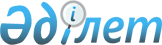 Конъюнктуралық зерттеулер бойынша жалпымемлекеттік статистикалық байқаулардың статистикалық нысандары мен оларды толтыру жөніндегі нұсқаулықтарды бекіту туралы
					
			Күшін жойған
			
			
		
					Қазақстан Республикасы Статистика агенттігі Төрағасының 2012 жылғы 10 тамыздағы № 213 Бұйрығы. Қазақстан Республикасының Әділет министрлігінде 2012 жылы 12 қыркүйекте № 7910 тіркелді. Күші жойылды - Қазақстан Республикасы Статистика агенттігі төрағасының 2013 жылғы 13 тамыздағы № 190 бұйрығымен      Ескерту. Күші жойылды - ҚР Статистика агенттігі төрағасының 13.08.2013 № 190 бұйрығымен (01.01.2014 бастап қолданысқа енгiзiледi).

      «Мемлекеттік статистика туралы» Қазақстан Республикасының 2010 жылғы 19 наурыздағы Заңының 12-бабының 7) тармақшасына сәйкес,БҰЙЫРАМЫН:



      1. Мыналар:



      1) «Өнеркәсіп кәсіпорындары және құрылыс ұйымдарының инновациялық қызметінің даму үрдісін зерттеу сауалдамасы» жалпымемлекеттік статистикалық байқаудың статистикалық нысаны (коды 1452103, индексі ИНК-001, кезеңділігі жарты жылдық) осы бұйрықтың 1-қосымшасына сәйкес;



      2) «Өнеркәсіп кәсіпорындары және құрылыс ұйымдарының инновациялық қызметінің даму үрдісін зерттеу сауалдамасы» жалпымемлекеттік статистикалық байқаудың статистикалық нысанын толтыру жөніндегі нұсқаулық (коды 1452103, индексі ИНК-001, кезеңділігі жарты жылдық) осы бұйрықтың 2-қосымшасына сәйкес;



      3) «Ғылыми ұйымдардың инновациялық қызметінің даму үрдісін зерттеу сауалдамасы» жалпымемлекеттік статистикалық байқаудың статистикалық нысаны (коды 1462103, индексі ИНК-002, кезеңділігі жартыжылдық) осы бұйрықтың 3-қосымшасына сәйкес;



      4) «Ғылыми ұйымдардың инновациялық қызметінің даму үрдісін зерттеу сауалдамасы» жалпымемлекеттік статистикалық байқаудың статистикалық нысанын толтыру жөніндегі нұсқаулық (коды 1462103, индексі ИНК-002, кезеңділігі жартыжылдық) осы бұйрықтың 4-қосымшасына сәйкес;



      5) «Байланыс кәсіпорындарының шаруашылық қызметінің даму үрдісін зерттеу сауалдамасы» жалпымемлекеттік статистикалық байқаудың статистикалық нысаны (коды 1472102, индексі БК-1, кезеңділігі тоқсандық) осы бұйрықтың 5-қосымшасына сәйкес;



      6) «Байланыс кәсіпорындарының шаруашылық қызметінің даму үрдісін зерттеу сауалдамасы» жалпымемлекеттік статистикалық байқаудың статистикалық нысанын толтыру жөніндегі нұсқаулық (коды 1472102, индексі БК-1, кезеңділігі тоқсандық) осы бұйрықтың 6-қосымшасына сәйкес;



      7) «Құрылыс ұйымдарының шаруашылық қызметінің даму үрдісін зерттеу сауалдамасы» жалпымемлекеттік статистикалық байқаудың статистикалық нысаны (коды 1482102, индексі ҚК-002, кезеңділігі тоқсандық) осы бұйрықтың 7-қосымшасына сәйкес;



      8) «Құрылыс кәсіпорындарының шаруашылық қызметінің даму үрдісін зерттеу сауалдамасы» жалпымемлекеттік статистикалық байқаудың статистикалық нысанын толтыру жөніндегі нұсқаулық (коды 1482102, индексі ҚК-002, кезеңділігі тоқсандық) осы бұйрықтың 8-қосымшасына сәйкес;



      9) «Ауыл шаруашылығы кәсіпорындарының шаруашылық қызметінің даму үрдісін зерттеу сауалдамасы» жалпымемлекеттік статистикалық байқаудың статистикалық нысаны (коды 1492102, индексі АШК-001, кезеңділігі тоқсандық) осы бұйрықтың 9-қосымшасына сәйкес;



      10) «Ауыл шаруашылығы кәсіпорындарының шаруашылық қызметінің даму үрдісін зерттеу сауалдамасы» жалпымемлекеттік статистикалық байқаудың статистикалық нысанын толтыру жөніндегі нұсқаулық (коды 1492102, индексі АШК-001, кезеңділігі тоқсандық) осы бұйрықтың 10-қосымшасына сәйкес;



      11) «Өнеркәсіп кәсіпорындарының шаруашылық қызметінің даму үрдісін зерттеу сауалдамасы» жалпымемлекеттік статистикалық байқаудың статистикалық нысаны (коды 1502102, индексі ӨК-002, кезеңділігі тоқсандық) осы бұйрықтың 11-қосымшасына сәйкес;



      12) «Өнеркәсіп кәсіпорындарының шаруашылық қызметінің даму үрдісін зерттеу сауалдамасы» жалпымемлекеттік статистикалық байқаудың статистикалық нысанын толтыру жөніндегі нұсқаулық (коды 1502102, индексі ӨК-002, кезеңділігі тоқсандық) осы бұйрықтың 12-қосымшасына сәйкес;



      13) «Компьютерлік қызметтер және соған байланысты қызметтер көрсететін кәсіпорындардың шаруашылық қызметінің даму үрдісін зерттеу сауалдамасы» жалпымемлекеттік статистикалық байқаудың статистикалық нысаны (коды 1512102, индексі КҚК-001, кезеңділігі тоқсандық) осы бұйрықтың 13-қосымшасына сәйкес;



      14) «Компьютерлік қызметтер және соған байланысты қызметтер көрсететін кәсіпорындардың шаруашылық қызметінің даму үрдісін зерттеу сауалдамасы» жалпымемлекеттік статистикалық байқаудың статистикалық нысанын толтыру жөніндегі нұсқаулық (коды 1512102, индексі КҚК-001, кезеңділігі тоқсандық) осы бұйрықтың 14-қосымшасына сәйкес;



      15) «Туристік ұйымдардың шаруашылық қызметінің даму үрдісін зерттеу сауалдамасы» жалпымемлекеттік статистикалық байқаудың статистикалық нысаны (коды 1522102, индексі ТКК-001, кезеңділігі тоқсандық) осы бұйрықтың 15-қосымшасына сәйкес;



      16) «Туристік ұйымдардың шаруашылық қызметінің даму үрдісін зерттеу сауалдамасы» жалпымемлекеттік статистикалық байқаудың статистикалық нысанын толтыру жөніндегі нұсқаулық (коды 1522102, индексі ТКК-001, кезеңділігі тоқсандық) осы бұйрықтың 16-қосымшасына сәйкес;



      17) «Көлік кәсіпорындарының шаруашылық қызметінің даму үрдісін зерттеу сауалдамасы» жалпымемлекеттік статистикалық байқаудың статистикалық нысаны (коды 1532102, индексі ККК-1, кезеңділігі тоқсандық) осы бұйрықтың 17-қосымшасына сәйкес;



      18) «Көлік кәсіпорындарының шаруашылық қызметінің даму үрдісін зерттеу сауалдамасы» жалпымемлекеттік статистикалық байқаудың статистикалық нысанын толтыру жөніндегі нұсқаулық (коды 1532102, индексі ККК-1, кезеңділігі тоқсандық) осы бұйрықтың 18-қосымшасына сәйкес;



      19) «Сауда кәсіпорындарының шаруашылық қызметінің даму үрдісін зерттеу сауалдамасы» жалпымемлекеттік статистикалық байқаудың статистикалық нысаны (коды 1542102, индексі СК-002, кезеңділігі тоқсандық) осы бұйрықтың 19-қосымшасына сәйкес;



      20) «Сауда кәсіпорындарының шаруашылық қызметінің даму үрдісін зерттеу сауалдамасы» жалпымемлекеттік статистикалық байқаудың статистикалық нысанын толтыру жөніндегі нұсқаулық (коды 1542102, индексі СК-002, кезеңділігі тоқсандық) осы бұйрықтың 20-қосымшасына сәйкес;



      21) «Сауда кәсіпорындарының шаруашылық қызметінің даму үрдісін зерттеу сауалдамасы» жалпымемлекеттік статистикалық байқаудың статистикалық нысаны (коды 1552101, индексі СК-001, кезеңділігі айлық) осы бұйрықтың 21-қосымшасына сәйкес;



      22) «Сауда кәсіпорындарының шаруашылық қызметінің даму үрдісін зерттеу сауалдамасы» жалпымемлекеттік статистикалық байқаудың статистикалық нысанын толтыру жөніндегі нұсқаулық (коды 1552101, индексі СК-001, кезеңділігі айлық) осы бұйрықтың 22-қосымшасына сәйкес;



      23) «Өткізу нарықтарындағы бәсеке деңгейін зерттеу сауалдамасы» жалпымемлекеттік статистикалық байқаудың статистикалық нысаны (коды 1562116, индексі ӨК-003, кезеңділігі жылына екі рет) осы бұйрықтың 23-қосымшасына сәйкес;



      24) «Өткізу нарықтарындағы бәсеке деңгейін зерттеу сауалдамасы» жалпымемлекеттік статистикалық байқаудың статистикалық нысанын толтыру жөніндегі нұсқаулық (коды 1562116, индексі ӨК-003, кезеңділігі жылына екі рет) осы бұйрықтың 24-қосымшасына сәйкес;



      25) «Өнеркәсіп кәсіпорындарының шаруашылық қызметінің даму үрдісін зерттеу сауалдамасы» жалпымемлекеттік статистикалық байқаудың статистикалық нысаны (коды 1572101, индексі ӨК-001, кезеңділігі айлық) осы бұйрықтың 25-қосымшасына сәйкес;



      26) «Өнеркәсіп кәсіпорындарының шаруашылық қызметінің даму үрдісін зерттеу сауалдамасы» жалпымемлекеттік статистикалық байқаудың статистикалық нысанын толтыру жөніндегі нұсқаулық (коды 1572101, индексі ӨК-001, кезеңділігі айлық) осы бұйрықтың 26-қосымшасына сәйкес бекітілсін.



      2. «Конъюнктуралық зерттеулер бойынша жалпымемлекеттік статистикалық байқаулардың статистикалық нысандары мен оларды толтыру жөніндегі нұсқаулықтарды бекіту туралы» Қазақстан Республикасы Статистика агенттігі төрағасының 2010 жылғы 13 қыркүйектегі № 256 бұйрығының (Нормативтік құқықтық актілерді мемлекеттік тіркеу тізілімінде № 6499 болып тіркелген, 2010 жылғы 18 қарашадағы «Егемен Қазақстан» газетінде № 549-551 (26943) жарияланған) күші жойылды деп танылсын.



      3. Қазақстан Республикасы Статистика агенттігінің Құқықтық және ұйымдық қамтамасыз ету департаменті Стратегиялық даму департаментімен бірге заңнамада белгіленген тәртіппен:



      1) осы бұйрықты Қазақстан Республикасы Әділет министрлігінде мемлекеттік тіркеуді қамтамасыз етсін;



      2) осы бұйрықты Қазақстан Республикасы Әдiлет министрлігінде мемлекеттiк тiркелгеннен кейiн күнтiзбелiк он күн iшiнде бұқаралық ақпарат құралдарына ресми жариялауға жіберсін;



      3) Қазақстан Республикасы Статистика агенттігінің интернет-ресурсында міндетті түрде жариялауды қамтамасыз етсін.



      4. Қазақстан Республикасы Статистика агенттігінің Стратегиялық даму департаменті осы бұйрықты Қазақстан Республикасы Статистика агенттігі құрылымдық бөлімшелерінің және аумақтық органдарының назарына жеткізсін.



      5. Осы бұйрықтың орындалуын бақылау Қазақстан Республикасы Статистика агенттігінің жауапты хатшысына жүктелсін.



      6. Осы бұйрық ресми жариялауға жатады және 2013 жылғы 1 қаңтардан бастап қолданысқа енгізіледі.      Төраға                                     Ә. Смайылов

Құрметті басшы!

Сауалнамаға Сізден өз кәсіпорыныңыздың инновациялық қызметіне баға қоюыңызды сұраймыз.Уважаемый руководитель!

В анкете просим проставить оценку инновационной деятельности Вашего предприятия.Өз жауабыңызды тиісті торда «» белгісімен көрсетуіңізді өтінеміз

Пожалуйста, укажите Ваш ответ в соответствующей клетке знаком «»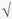 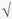 

      1. Сіз инновациялық қызмет бойынша қандай-да бір жұмыстарды жүзеге асырасыз ба?

Осуществляете ли Вы какие-либо работы по инновационной деятельности?

      2. Сіз өз кәсіпорыныңыздың инновациялық қызметінің жағдайы мен болашағын қалай бағалайсыз?

Как Вы оцениваете состояния и перспективы инновационной деятельности Вашего предприятия?

      3. Инновациялық циклдің қазіргі заманғы фазасын анықтаңыз

Определите современную фазу инновационного цикла

      4. Инновациялық қызметті жүзеге асырудың себептері

Причины осуществления инновационной деятельности________________________

1 екі сұраққа да «Жоқ» деп жауап берілген жағдайда, келесі бөлім толтырылмайды

в случае ответа «Нет» на два вопроса, то следующий раздел не заполняется

2 мұнда және әрі қарай келесі жартыжылдыққа жоспарлар көрсетіледі

здесь и далее указываются планы на следующее полугодие

3 зерттеу кезіндегі жағдай көрсетіледі

указывается ситуация на момент обследования

      5. Инновация жүргізудің мақсаттары

Цели проведения инноваций

      6. Сіздің инновациялық қызметіңіздің бағыты

Направление Вашей инновационной деятельности

      7. Сіздің инновациялық қызметіңіздің түрлері

Виды Вашей инновационной деятельности

      8. Сіздің инновациялық қызметіңіздің қаржыландыру көздері

Источники финансирования Вашей инновационной деятельности

      9. Өнімді жаңарту

Обновление продукции

      10. Инновациялық қызметке шығындар (%-бен көрсету қажет)

Затраты на инновационную деятельность (в % от прибыли)

      11. Сіз инновация енгізуден қандай нәтиже күтесіз?

Какие результаты Вы ожидаете от внедрения инноваций?

      12. Инновациялық қызметті шектейтін факторлар:

Факторы, сдерживающие инновационную деятельность:Атауы                                  Мекенжайы

Наименование ________________________  Адрес ________________________

             ________________________  Телефон ______________________

Электрондық мекенжайы 

Электронный адрес ___________________________________________________

Орындаушының аты-жөні және телефоны

Фамилия и телефон исполнителя   _________________ Телефон ___________

Басшы                               (Т.А.Ә., қолы)

Руководитель _________________      (Ф.И.О., подпись) _______________Бас бухгалтер                       (Т.А.Ә., қолы) __________________

Главный бухгалтер _________________ (Ф.И.О., подпись) _______________                                                            М.О.

                                                            М.П.

Қазақстан Республикасы       

Статистика агенттігі төрағасының 

2012 жылғы 10 тамыздағы      

№ 213 бұйрығына 2-қосымша      

«Өнеркәсіп кәсіпорындары және құрылыс ұйымдарының инновациялық

қызметінің даму үрдісін зерттеу сауалнамасы» жалпымемлекеттік

статистикалық байқаудың статистикалық нысанын толтыру жөніндегі

нұсқаулық (коды 1452103, индексі ИНК-001, кезеңділігі жартыжылдық)

      1. Осы «Өнеркәсіп кәсіпорындары және құрылыс ұйымдарының инновациялық қызметінің даму үрдісін зерттеу сауалнамасы» жалпымемлекеттік статистикалық байқаудың статистикалық нысанын толтыру жөніндегі нұсқаулық (коды 1452103, индексі ИНК-001, кезеңділігі жартыжылдық) (бұдан әрі – Нұсқаулық) «Мемлекеттік статистика туралы» Қазақстан Республикасы Заңының 12-бабы 7) тармақшасына сәйкес әзірленді және «Өнеркәсіп кәсіпорындары және құрылыс ұйымдарының инновациялық қызметінің даму үрдісін зерттеу сауалнамасы» жалпымемлекеттік статистикалық байқауының статистикалық нысанын (коды 1452103, индексі ИНК-001, кезеңділігі жартыжылдық) толтыруын нақтылайды.



      2. Келесі анықтама осы статистикалық нысанды толтыру үшін қолданылады:



      инновациялық қызмет – нәтижелері кәсіпорынның (ұйым) экономикалық өсуі мен бәсекелестікке қабілеттігі үшін қолданылатын өндірістің әртүрлі салалары мен кәсіпорынды (ұйымды) басқару салаларына жаңа идеяларды, ғылыми мағлұматтарды, технологияларды және өнім түрлерін енгізуге бағытталған қызмет.



      3. Кәсіпорындардың (ұйымдардың) қаржы-шаруашылық қызметін байқау қоғамдық пікірдің зерттеуінде негізделеді. Жиналған ақпарат барлық сипаты жағынан сапалы болып табылады және нақты қалыптасқан жағдайды, сондай-ақ жақын арадағы болашақтың болжамын көрсетеді.



      Осы статистикалық нысан бойынша есепті жауаптар деректердің дәлдігіне негізделмей, өте қысқа мерзімде берілетін болғандықтан кәсіпорындардың (ұйымдардың) басшылары беріп отырады.



      Респонденттер «ұлғаю-азаю», «жақсару-нашарлау», «өзгеріссіз» баламалар шеңберінде шаруашылық қызметінің негізгі көрсеткіштерінің нақты және күтілетін өзгерістерін бағалайды (шығару көлемі және өнімдерді сату, өндірістік ресурстар, қызметтің қаржылық нәтижелері).



      Сұраққа жауап бере отырып, жауап «» белгісімен сәйкес торда көрсетіледі. Әрбір сұраққа жауап беріледі.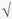 

Құрметті басшы!

Сауалнамаға Сізден өз кәсіпорыныңыздың инновациялық қызметіне баға қоюыңызды сұраймыз.Уважаемый руководитель!

В анкете просим проставить оценку инновационной деятельности Вашей организации.Өз жауабыңызды тиісті торда «» белгісімен көрсетуіңізді өтінеміз

Пожалуйста, укажите Ваш ответ в соответствующей клетке знаком «»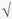 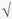 

      1. Сіз инновациялық қызмет1 бойынша қандай-да бір жұмыстарды жүзеге асырасыз ба?

Осуществляете ли Вы какие-либо работы по инновационной деятельности?

      2. Сіз өз кәсіпорыныңыздың инновациялық қызметінің жағдайы мен келешегін қалай бағалайсыз?

Как Вы оцениваете состояния и перспективы инновационной деятельности Вашего предприятия?

      3. Инновациялық циклдің қазіргі заманғы фазасын анықтаңыз

Определите современную фазу инновационного цикла

      4. Кәсіпорыныңыздың келесі қызмет көрсеткіштерінің өзгерісін қалай бағалайсыз?

Как Вы оцениваете изменения следующих показателей деятельности Вашего предприятия?____________________

1 Инновациялық қызмет – нәтижелері кәсіпорынның (ұйым) экономикалық өсуі мен бәсекелестікке қабілеттігі үшін қолданылатын өндірістің әртүрлі салалары мен кәсіпорынды (ұйымды) басқару салаларына жаңа идеяларды, ғылыми мағлұматтарды, технологияларды және өнім түрлерін енгізуге бағытталған қызмет

Инновационная деятельность - деятельность, направленная на внедрение новых идей, научных знаний, технологий и видов продукции в различные области производства и сферы управления предприятием (организацией), результаты которой используются для экономического роста и конкурентоспособности предприятия (организации).

2 мұнда және әрі қарай келесі жартыжылдыққа жоспарлар көрсетіледі

здесь и далее указываются планы на следующее полугодие

3 мұнда және әрі қарай зерттеу кезіндегі жағдай көрсетіледі

здесь и далее указывается ситуация на момент обследования

      5. Инновация жүргізудің мақсаттары

Цели проведения инноваций

      6. Сіздің инновациялық қызметіңіздің бағыты

Направление Вашей инновационной деятельности

      7. Сіздің ұйымыңыз (кәсіпорын) инновациялық қызметтің қандай түрлерімен айналысады?

Какими видами инновационной деятельности занимается Ваша организация (предприятие)?

      8. Сіздің инновациялық қызметіңіздің қаржыландыру көздері?

Источники финансирования Вашей инновационной деятельности?

      9. Инновациялық қызметке шығындар (%-бен көрсету қажет)

Затраты на инновационную деятельность (в % от прибыли)

      10. Сіз инновация енгізуден қандай нәтиже күтесіз?

Какие результаты Вы ожидаете от внедрения инноваций?

      11. Инновациялық қызметті шектейтін факторлар:

Факторы, сдерживающие инновационную деятельность:Атауы                                  Мекенжайы

Наименование ________________________  Адрес ________________________

             ________________________  Телефон ______________________

Электрондық мекенжайы 

Электронный адрес ___________________________________________________

Орындаушының аты-жөні және телефоны

Фамилия и телефон исполнителя   _________________ Телефон ___________

Басшы                               (Т.А.Ә., қолы)

Руководитель _________________      (Ф.И.О., подпись) _______________Бас бухгалтер                       (Т.А.Ә., қолы) __________________

Главный бухгалтер _________________ (Ф.И.О., подпись) _______________                                                            М.О.

                                                            М.П.

Қазақстан Республикасы       

Статистика агенттігі төрағасының 

2012 жылғы 10 тамыздағы      

№ 213 бұйрығына 4-қосымша      

«Ғылыми ұйымдардың инновациялық қызметінің даму үрдісін зерттеу

сауалнамасы» жалпымемлекеттік статистикалық байқаудың

статистикалық нысанын толтыру жөніндегі нұсқаулық (коды

1462103, индексі ИНК-002, кезеңділігі жартыжылдық)

      1. Осы «Ғылыми ұйымдардың инновациялық қызметінің даму үрдісін зерттеу сауалнамасы» жалпымемлекеттік статистикалық байқаудың статистикалық нысанын толтыру жөніндегі нұсқаулық (коды 1462103, индексі ИНК-002, кезеңділігі жартыжылдық) (бұдан әрі – Нұсқаулық) «Мемлекеттік статистика туралы» Қазақстан Республикасы Заңының 12-бабы 7) тармақшасына сәйкес әзірленді және «Ғылыми ұйымдардың инновациялық қызметінің даму үрдісін зерттеу сауалнамасы» жалпымемлекеттік статистикалық байқауының статистикалық нысанын (коды 1462103, индексі ИНК-002, кезеңділігі жартыжылдық) толтыруын нақтылайды.



      2. Кәсіпорындардың (ұйымдардың) қаржы-шаруашылық қызметін байқау қоғамдық пікірдің зерттеуінде негізделеді. Жиналған ақпарат барлық сипаты жағынан сапалы болып табылады және нақты қалыптасқан жағдайды, сондай-ақ жақын арадағы болашақтың болжамын көрсетеді.



      Осы статистикалық нысан бойынша есепті жауаптар деректердің дәлдігіне негізделмей, өте қысқа мерзімде берілетін болғандықтан кәсіпорындардың (ұйымдардың) басшылары беріп отырады.



      Респонденттер «ұлғаю-азаю», «жақсару-нашарлау», «өзгеріссіз» баламалар шеңберінде шаруашылық қызметінің негізгі көрсеткіштерінің нақты және күтілетін өзгерістерін бағалайды (шығару көлемі және өнімдерді сату, өндірістік ресурстар, қызметтің қаржылық нәтижелері).



      Сұраққа жауап бере отырып, жауап «» белгісімен сәйкес торда көрсетіледі. Әрбір сұраққа жауап беріледі.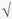 

Құрметті басшы!

Сауалнамаға Сізден өз кәсіпорыныңыздағы қаржы-шаруашылық қызметіндегі ағымдағы және күтілетін өзгерістерге баға қоюыңызды сұраймыз.Уважаемый руководитель!

В анкете просим проставить Вашу оценку текущих и ожидаемых изменений финансово-хозяйственной деятельности Вашего предприятия.Өз жауабыңызды тиісті торда «» белгісімен көрсетуіңізді өтінеміз

Пожалуйста, укажите Ваш ответ в соответствующей клетке знаком «»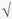 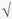 

      1. Сіз өз кәсіпорыныңыздың келесі қызмет көрсеткіштерінің өзгерісін қалай бағалайсыз?

Как Вы оцениваете изменения следующих показателей деятельности Вашего предприятия?

      2. Сіз байланыс қызметтеріне тарифтердің өзгерісін қалай бағалайсыз?

Как Вы оцениваете изменение тарифов на услуги связи?_________________

1 мұнда және әрі қарай құбылыс болмаған жағдайда толтырылмайды

здесь и далее в случае отсутствия явления – не заполняется

      3. Сіздің кәсіпорыныңыздың қызметі көлемінің өсуін қандай факторлар шектейді?

Какие факторы ограничивают увеличение объемов услуг Вашего предприятия?

      4. Сіз таяу 6 айдағы кәсіпорын өнімдеріне күтілетін сұранысқа байланысты зерттеу кезіндегі бар өндірістік қуатты қалай бағалайсыз?

Как Вы оцениваете существующие производственные мощности на момент обследования относительно ожидаемого спроса на продукцию предприятия в ближайшие 6 месяцев?

      5. Сіз келесі тоқсанда инвестицияларды жүзеге асыруды жоспарлайсыз ба? Егер жасайтын болсаңыз, онда қандай инвестицияларды жүзеге асыруды жоспарлайсыз?

Собираетесь ли Вы осуществлять инвестиции в следующем квартале? Если да, то какие инвестиции собираетесь осуществить?

      6. Сіздің инвестицияларды жүзеге асыру мүмкіндігіңізді, қандай факторлар шектейді?

Какие факторы, при этом, ограничивают Ваши возможности осуществлять инвестиции?

      7. Сіз өз сала нарығыңызда кәсіпорыныңыздың көрсететін қызметтерінің бәсеке деңгейін қалай бағалайсыз?

Как Вы оцениваете уровень конкуренции услуг своего предприятия на рынках своей отрасли?

      8. Сала нарықтарында Сіздің кәсіпорыныңыз көрсететін қызметтердің бәсекесін қандай факторлар күшейтеді?

Какие факторы усиливают конкуренцию услуг Вашего предприятия на рынках отрасли?

      9. Сіздің кәсіпорыныңыздың өткізу нарықтарында бәсекелестікті қандай факторлар кедергі келтіреді?

Какие факторы препятствуют конкуренции на рынках сбыта Вашего предприятия?

      10. Сіз бәсеке қабілеттілікті арттыруға қандай шаралар қолданасыз?

Какие меры Вы предпринимаете для повышения конкурентоспособности?

      11. Сіз өз кәсіпорыныңыздағы экономикалық жағдайды қалай бағалайсыз?

Как Вы оцениваете экономическую ситуацию на Вашем предприятии?

      12. Сіздің кәсіпорыныңызда маркетингтік зерттеулер жүргізіледі  ме? Егер жүргізілсе, онда қалай?

Проводятся ли на Вашем предприятии маркетинговые исследования? И если проводятся, то как?_____________________

2 мұнда және әрі қарай зерттеу кезіндегі жағдай көрсетіледі

здесь и далее указывается ситуация на момент обследованияАтауы                                  Мекенжайы

Наименование ________________________  Адрес ________________________

             ________________________  Телефон ______________________

Электрондық мекенжайы 

Электронный адрес ___________________________________________________

Орындаушының аты-жөні және телефоны

Фамилия и телефон исполнителя   _________________ Телефон ___________

Басшы                               (Т.А.Ә., қолы)

Руководитель _________________      (Ф.И.О., подпись) _______________Бас бухгалтер                       (Т.А.Ә., қолы) __________________

Главный бухгалтер _________________ (Ф.И.О., подпись) _______________                                                            М.О.

                                                            М.П.

Қазақстан Республикасы       

Статистика агенттігі төрағасының 

2012 жылғы 10 тамыздағы      

№ 213 бұйрығына 6-қосымша      

«Байланыс кәсіпорындарының шаруашылық қызметінің даму үрдісін

зерттеу сауалнамасы» жалпымемлекеттік статистикалық байқаудың

статистикалық нысанын толтыру жөніндегі нұсқаулық

(коды 1472102, индексі БК-1, кезеңділігі тоқсандық)

      1. Осы «Байланыс кәсіпорындарының шаруашылық қызметінің даму үрдісін зерттеу сауалнамасы» жалпымемлекеттік статистикалық байқаудың статистикалық нысанын толтыру жөніндегі нұсқаулық (коды 1472102, индексі БК-1, кезеңділігі тоқсандық) (бұдан әрі – Нұсқаулық) «Мемлекеттік статистика туралы» Қазақстан Республикасы Заңының 12-бабы 7) тармақшасына сәйкес әзірленді және «Байланыс кәсіпорындарының шаруашылық қызметінің даму үрдісін зерттеу сауалнамасы» жалпымемлекеттік статистикалық байқауының статистикалық нысанын (коды 1472102, индексі БК-1, кезеңділігі тоқсандық) толтыруын нақтылайды.



      2. Кәсіпорындардың (ұйымдардың) қаржы-шаруашылық қызметін байқау қоғамдық пікірдің зерттеуінде негізделеді. Жиналған ақпарат барлық сипаты жағынан сапалы болып табылады және нақты қалыптасқан жағдайды, сондай-ақ жақын арадағы болашақтың болжамын көрсетеді.



      Осы статистикалық нысан бойынша есепті жауаптар деректердің дәлдігіне негізделмей, өте қысқа мерзімде берілетін болғандықтан кәсіпорындардың (ұйымдардың) басшылары беріп отырады.



      Респонденттер «ұлғаю-азаю», «жақсару-нашарлау», «өзгеріссіз» баламалар шеңберінде шаруашылық қызметінің негізгі көрсеткіштерінің нақты және күтілетін өзгерістерін бағалайды (шығару көлемі және өнімдерді сату, өндірістік ресурстар, қызметтің қаржылық нәтижелері).



      Сұраққа жауап бере отырып, жауап «» белгісімен сәйкес торда көрсетіледі. Әрбір сұраққа жауап беріледі.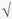 

Құрметті басшы!

Сауалнамаға Сізден өз кәсіпорыныңыздағы қаржы-шаруашылық қызметіндегі ағымдағы және күтілетін өзгерістерге баға қоюыңызды сұраймыз.Уважаемый руководитель!

В анкете просим проставить Вашу оценку текущих и ожидаемых изменений финансово-хозяйственной деятельности Вашего предприятия.Өз жауабыңызды тиісті торда «» белгісімен көрсетуіңізді өтінеміз

Пожалуйста, укажите Ваш ответ в соответствующей клетке знаком «»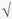 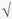 

      1. Cіз өз кәсіпорыныңыздың келесі қызмет көрсеткіштерінің өзгерісін қалай бағалайсыз?

Как Вы оцениваете изменения следующих показателей деятельности Вашего предприятия?___________________

1 мұнда және әрі қарай құбылыс болмаған жағдайда толтырылмайды

здесь и далее в случае отсутствия явления – не заполняется

      2. Сіздің кәсіпорыныңыздың өндірістік қызметі мен кәсіпкерлік белсенділігін қандай факторлар шектейді?

Какие факторы ограничивают производственную деятельность и предпринимательскую активность Вашего предприятия?

      3. Сіз таяу 6 айда кәсіпорын өнімдеріне күтілетін сұранысқа қатысты зерттеу кезіндегі бар өндірістік қуатты қалай бағалайсыз?

Как Вы оцениваете существующие производственные мощности на момент обследования относительно ожидаемого спроса на продукцию Вашего предприятия в ближайщие 6 месяцев?

      4. Сіз қандай мерзімге тапсырыстармен қамтамасыз етілдіңіз?

На какой срок вы обеспечены заказами?

      5. Сіз өз кәсіпорыныңыздағы экономикалық жағдайды қалай бағалайсыз?

Как Вы оцениваете экономическую ситуацию на Вашем предприятии?__________________

2 мұнда және әрі қарай зерттеу кезіндегі жағдай көрсетіледі

здесь и далее указывается ситуация на момент обследования

      6. Сіз өз кәсіпорыныңыздың іскерлік белсенділігін қалай бағалайсыз?

Как Вы оцениваете деловую активность Вашего предприятия?

      7. Егер кәсіпорында ағымдағы тоқсанда жұмыстан босатылғандар болса, онда босатылған қызметкерлердің үлесі қандай?

Если на предприятии было высвобождение в текущем квартале, то какова доля высвобожденных работников?Атауы                                  Мекенжайы

Наименование ________________________  Адрес ________________________

             ________________________  Телефон ______________________

Электрондық мекенжайы 

Электронный адрес ___________________________________________________

Орындаушының аты-жөні және телефоны

Фамилия и телефон исполнителя   _________________ Телефон ___________

Басшы                               (Т.А.Ә., қолы)

Руководитель _________________      (Ф.И.О., подпись) _______________Бас бухгалтер                       (Т.А.Ә., қолы) __________________

Главный бухгалтер _________________ (Ф.И.О., подпись) _______________                                                            М.О.

                                                            М.П.

Қазақстан Республикасы       

Статистика агенттігі төрағасының 

2012 жылғы 10 тамыздағы      

№ 213 бұйрығына 8-қосымша      

«Құрылыс кәсіпорындарының шаруашылық қызметінің даму үрдісін

зерттеу сауалнамасы» жалпымемлекеттік статистикалық байқаудың

статистикалық нысанын толтыру жөніндегі нұсқаулық

(коды 1482102, индексі ҚК-002, кезеңділігі тоқсандық)

      1. Осы «Құрылыс кәсіпорындарының шаруашылық қызметінің даму үрдісін зерттеу сауалнамасы» жалпымемлекеттік статистикалық байқаудың статистикалық нысанын толтыру жөніндегі нұсқаулық (коды 1482102, индексі ҚК-002, кезеңділігі тоқсандық) (бұдан әрі – Нұсқаулық) «Мемлекеттік статистика туралы» Қазақстан Республикасы Заңының 12-бабы 7) тармақшасына сәйкес әзірленді және «Құрылыс кәсіпорындарының шаруашылық қызметінің даму үрдісін зерттеу сауалнамасы» жалпымемлекеттік статистикалық байқауының статистикалық нысанын (коды 1482102, индексі ҚК-002, кезеңділігі тоқсандық) толтыруын нақтылайды.



      2. Келесі анықтама осы статистикалық нысанды толтыру үшін қолданылады:



      қызметкерлердің тізімдік саны – шартты жасасу мерзіміне байланыссыз еңбек шарты бойынша қабылданған адамдар саны;



      босатылған қызметкерлер – біліктілік құрамын өзгерту немесе қызметкерлердің санын азайту мақсатында технологиялық, құрылымдық немесе экономикалық сипаттағы себептерге байланысты бір немесе бірнеше жұмысшыларды ұзақ мерзімге жұмыстан босату немесе жұмыстан шығару.



      3. Кәсіпорындардың (ұйымдардың) қаржы-шаруашылық қызметін байқау қоғамдық пікірдің зерттеуінде негізделеді. Жиналған ақпарат барлық сипаты жағынан сапалы болып табылады және нақты қалыптасқан жағдайды, сондай-ақ жақын арадағы болашақтың болжамын көрсетеді.



      Осы статистикалық нысан бойынша есепті жауаптар деректердің дәлдігіне негізделмей, өте қысқа мерзімде берілетін болғандықтан кәсіпорындардың (ұйымдардың) басшылары беріп отырады.



      Респонденттер «ұлғаю-азаю», «жақсару-нашарлау», «өзгеріссіз» баламалар шеңберінде шаруашылық қызметінің негізгі көрсеткіштерінің нақты және күтілетін өзгерістерін бағалайды (шығару көлемі және өнімдерді сату, өндірістік ресурстар, қызметтің қаржылық нәтижелері).



      Сұраққа жауап бере отырып жауапты «» белгісімен сәйкес торда көрсетіледі. Әрбір сұраққа жауап беріледі.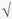 

Құрметті басшы!

Сауалнамаға Сізден өз кәсіпорыныңыздағы қаржы-шаруашылық қызметіндегі ағымдағы және күтілетін өзгерістерге баға қоюыңызды сұраймыз.Уважаемый руководитель!

В анкете просим проставить Вашу оценку текущих и ожидаемых изменений финансово-хозяйственной деяҒтельности Вашего предприятия.Өз жауабыңызды тиісті торда «» белгісімен көрсетуіңізді өтінеміз

Пожалуйста, укажите Ваш ответ в соответствующей клетке знаком «»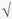 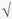 

      1. Сіз өз кәсіпорыныңыздың қызметін қалай бағалайсыз?

Как Вы оцениваете деятельность Вашего предприятия?

      2. Сіз өз кәсіпорыныңыздың келесі қызмет көрсеткіштерінің өзгерісін қалай бағалайсыз?

Как Вы оцениваете изменения следующих показателей деятельности Вашего предприятия?_________________

* мұнда және әрі қарай құбылыс болмаған жағдайда толтырылмайды

здесь и далее в случае отсутствия явления – не заполняется

      3. Материалдық-техникалық база

Материально-техническая база

      4. Сіздің кәсіпорыныңыздың сауда-делдалдық байланысы?

Торгово-посреднические связи Вашего предприятия?

      5. Сіздің кәсіпорыныңыздың өндірістік қызметі мен кәсіпкерлік белсенділігін қандай факторлар шектейді?

Какие факторы ограничивают производственную деятельность и предпринимательскую активность Вашего предприятия?

      6. Қандай шаралар Сіздің кәсіпорыныңызға өндірісті экономикалық сауықтыруға себепші?

Какие мероприятия способствуют экономическому оздоровлению производства Вашего предприятия?

      7. Сіз өз кәсіпорыныңыздағы экономикалық жағдайды қалай бағалайсыз?

Как Вы оцениваете экономическую ситуацию на Вашем предприятии?

      8. Сіз өз кәсіпорыныңыздың қаржылық көрсеткіштерінің өзгеруін қалай бағалайсыз?

Как Вы оцениваете изменения финансовых показателей Вашего предприятия?Атауы                                  Мекенжайы

Наименование ________________________  Адрес ________________________

             ________________________  Телефон ______________________

Электрондық мекенжайы 

Электронный адрес ___________________________________________________

Орындаушының аты-жөні және телефоны

Фамилия и телефон исполнителя   _________________ Телефон ___________

Басшы                               (Т.А.Ә., қолы)

Руководитель _________________      (Ф.И.О., подпись) _______________Бас бухгалтер                       (Т.А.Ә., қолы) __________________

Главный бухгалтер _________________ (Ф.И.О., подпись) _______________                                                            М.О.

                                                            М.П.

Қазақстан Республикасы       

Статистика агенттігі төрағасының 

2012 жылғы 10 тамыздағы      

№ 213 бұйрығына 10-қосымша      

«Ауыл шаруашылығы кәсіпорындарының шаруашылық қызметінің даму

үрдісін зерттеу сауалнамасы» жалпымемлекеттік статистикалық

байқаудың статистикалық нысанын толтыру жөніндегі нұсқаулық

(коды 1492102, индексі АШК-001, кезеңділігі тоқсандық)

      1. Осы «Ауыл шаруашылығы кәсіпорындарының шаруашылық қызметінің даму үрдісін зерттеу сауалнамасы» жалпымемлекеттік статистикалық байқаудың статистикалық нысанын толтыру жөніндегі нұсқаулық (коды 1492102, индексі АШК-001, кезеңділігі тоқсандық) (бұдан әрі – Нұсқаулық) «Мемлекеттік статистика туралы» Қазақстан Республикасы Заңының 12 бабы 7) тармақшасына сәйкес әзірленді және «Ауыл шаруашылығы кәсіпорындарының шаруашылық қызметінің даму үрдісін зерттеу сауалнамасы» жалпымемлекеттік статистикалық байқауының статистикалық нысанын (коды 1492102, индексі АШК-001, кезеңділігі тоқсандық) толтыруын нақтылайды.



      2. Кәсіпорындардың (ұйымдардың) қаржы-шаруашылық қызметін байқау қоғамдық пікірдің зерттеуінде негізделеді. Жиналған ақпарат барлық сипаты жағынан сапалы болып табылады және нақты қалыптасқан жағдайды, сондай-ақ жақын арадағы болашақтың болжамын көрсетеді.



      Осы статистикалық нысан бойынша есепті жауаптар деректердің дәлдігіне негізделмей, өте қысқа мерзімде берілетін болғандықтан кәсіпорындардың (ұйымдардың) басшылары беріп отырады.



      Респонденттер «ұлғаю-азаю», «жақсару-нашарлау», «өзгеріссіз» баламалар шеңберінде шаруашылық қызметінің негізгі көрсеткіштерінің нақты және күтілетін өзгерістерін бағалайды (шығару көлемі және өнімдерді сату, өндірістік ресурстар, қызметтің қаржылық нәтижелері).



      Сұраққа жауап бере отырып, жауап «» белгісімен сәйкес торда көрсетіледі. Әрбір сұраққа жауап беріледі.



      Шаруашылық тәсіліндегі құрылыс – мердігерлік ұйымдарды тартпастан құрылысшылардың өздерімен жүзеге асырылатын, құрылыстың ұйымдастырушылық нысаны болып табылады.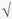 

Құрметті басшы!

Сауалнамаға Сізден өз кәсіпорыныңыздағы қаржы – шаруашылық қызметіндегі ағымдағы және күтілетін өзгерістерге баға қоюыңызды сұраймыз.Уважаемый руководитель!

В анкете просим проставить Вашу оценку текущих и ожидаемых изменений финансово-хозяйственной деятельности Вашего предприятия.Өз жауабыңызды тиісті торда «» белгісімен көрсетуіңізді өтінеміз

Пожалуйста, укажите Ваш ответ в соответствующей клетке знаком «»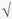 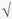 

      1. Сіз өз кәсіпорыныңыздағы өндірістік қуаттың толық жүктелу деңгейін қалай бағалайсыз, %?

Как Вы оцениваете уровень загрузки производственных мощностей Вашего предприятия, %?

      2. Сіз өз кәсіпорыныңыздың келесі қызмет көрсеткіштерінің өзгерісін қалай бағалайсыз?

Как Вы оцениваете изменения следующих показателей деятельности Вашего предприятия?________________

1 мұнда және әрі қарай құбылыс болмаған жағдайда толтырылмайды

здесь и далее в случае отсутствия явления – не заполняется

      3. Бағалардың өзгеруін Сіз қалай бағалайсыз?

Как Вы оцениваете изменение цен?

      4. Сіздің кәсіпорыныңыздың өндірістік қызметі мен кәсіпкерлік белсенділігін қандай факторлар шектейді?

Какие факторы ограничивают производственную деятельность и предпринимательскую активность Вашего предприятия?

      5. Сіз таяу 6 айдағы кәсіпорын өнімдеріне күтілетін сұранысқа байланысты зерттеу кезіндегі өндірістік қуатты қалай бағалайсыз?

Как Вы оцениваете существующие производственные мощности на момент обследования относительно ожидаемого спроса на продукцию предприятия в ближайшие 6 месяцев?

      6. Зерттеу кезінде, Сіздің инвестицияларды жүзеге асыру мүмкіндігіңізді қандай факторлар шектейді?

Какие факторы, на момент обследования, ограничивают Ваши возможности осуществлять инвестиции?

      7. Сіз кәсіпорыныңыздағы экономикалық жағдайды қалай бағалайсыз?

Как Вы оцениваете экономическую ситуацию на Вашем предприятии?__________________

2 мұнда және әрі қарай зерттеу кезіндегі жағдай көрсетіледі

здесь и далее указывается ситуация на момент обследования

      8. Сіз кәсіпорыныңыздың іскерлік белсенділігін қалай бағалайсыз?

Как Вы оцениваете деловую активность Вашего предприятия?

      9. Технологияларды жаңарту

Обновление технологий

      10. Егер кәсіпорында ағымдағы тоқсанда жұмыстан босатылғандар болса, онда ол қызметкерлердің үлесі қандай?

Если на предприятии было высвобождение в текущем квартале, то какова доля высвобожденных работников?

      11. Сіздің кәсіпорыныңызда маркетингтік зерттеулер жүргізіледі ме? Егер жүргізілсе, онда қалай?

Проводятся ли на Вашем предприятии маркетинговые исследования? И если проводятся, то как?Атауы                                  Мекенжайы

Наименование ________________________  Адрес ________________________

             ________________________  Телефон ______________________

Электрондық мекенжайы 

Электронный адрес ___________________________________________________

Орындаушының аты-жөні және телефоны

Фамилия и телефон исполнителя   _________________ Телефон ___________

Басшы                               (Т.А.Ә., қолы)

Руководитель _________________      (Ф.И.О., подпись) _______________Бас бухгалтер                       (Т.А.Ә., қолы) __________________

Главный бухгалтер _________________ (Ф.И.О., подпись) _______________                                                            М.О.

                                                            М.П.

Қазақстан Республикасы       

Статистика агенттігі төрағасының 

2012 жылғы 10 тамыздағы      

№ 213 бұйрығына 12-қосымша      

«Өнеркәсіп кәсіпорындарының шаруашылық қызметінің даму үрдісін

зерттеу сауалнамасы» жалпымемлекеттік статистикалық байқаудың

статистикалық нысанын толтыру жөніндегі нұсқаулық

(коды 1502102, индексі ӨК-002, кезеңділігі тоқсандық)

      1. Осы «Өнеркәсіп кәсіпорындарының шаруашылық қызметінің даму үрдісін зерттеу сауалнамасы» жалпымемлекеттік статистикалық байқаудың статистикалық нысанын толтыру жөніндегі нұсқаулық (коды 1502102, индексі ӨК-002, кезеңділігі тоқсандық) (бұдан әрі – Нұсқаулық) «Мемлекеттік статистика туралы» Қазақстан Республикасы Заңының 12-бабы 7) тармақшасына сәйкес әзірленіп және «Өнеркәсіп кәсіпорындарының шаруашылық қызметінің даму үрдісін зерттеу сауалнамасы» жалпымемлекеттік статистикалық байқауының статистикалық нысанын (коды 1502102, индексі ӨК-002, кезеңділігі тоқсандық) толтыруын нақтылайды.



      2. Келесі анықтама осы статистикалық нысанды толтыру үшін қолданылады:



      қызметкерлердің тізімдік саны – шартты жасасу мерзіміне байланыссыз еңбек шарты бойынша қабылданған адамдар саны.



      3. Кәсіпорындардың (ұйымдардың) қаржы-шаруашылық қызметін байқау қоғамдық пікірдің зерттеуінде негізделеді. Жиналған ақпарат барлық сипаты жағынан сапалы болып табылады және нақты қалыптасқан жағдайды, сондай-ақ жақын арадағы болашақтың болжамын көрсетеді.



      Осы статистикалық нысан бойынша есепті жауаптар деректердің дәлдігіне негізделмей, өте қысқа мерзімде берілетін болғандықтан кәсіпорындардың (ұйымдардың) басшылары беріп отырады.



      Респонденттер «ұлғаю-азаю», «жақсару-нашарлау», «өзгеріссіз» баламалар шеңберінде шаруашылық қызметінің негізгі көрсеткіштерінің нақты және күтілетін өзгерістерін бағалайды (шығару көлемі және өнімдерді сату, өндірістік ресурстар, қызметтің қаржылық нәтижелері).



      Сұраққа жауап бере отырып, жауап «» белгісімен сәйкес торда көрсетіледі. Әрбір сұраққа жауап беріледі.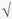 

Құрметті басшы!

Сауалнамаға Сізден өз кәсіпорыныңыздағы қаржы-шаруашылық қызметіндегі ағымдағы және күтілетін өзгерістерге баға қоюыңызды сұраймыз.Уважаемый руководитель!

В анкете просим проставить Вашу оценку текущих и ожидаемых изменений финансово-хозяйственной деятельности Вашего предприятия.Өз жауабыңызды тиісті торда көрсетуіңізді өтінеміз ()

Пожалуйста, укажите Ваш ответ в соответствующей клетке ()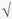 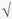 

      1. Сіз өз кәсіпорыныңыздың келесі қызмет көрсеткіштерінің өзгерісін қалай бағалайсыз?

Как Вы оцениваете изменения следующих показателей деятельности Вашего предприятия?_____________

1 мұнда және әрі қарай құбылыс болмаған жағдайда толтырылмайды

здесь и далее в случае отсутствия явления – не заполняется

      2. Сіз өз кәсіпорыныңыздың негізгі қызмет түрі құнының өзгеруін қалай бағалайсыз?

Как Вы оцениваете изменение стоимости основного вида услуг Вашего предприятия?

      3. Сіздің кәсіпорыныңыздың қызметі көлемінің өсуін қандай факторлар шектейді?

Какие факторы ограничивают увеличение объемов услуг Вашего предприятия?

      4. Сіз өз кәсіпорыныңыздың бар ресурстар көлемін қалай бағалайсыз?

Как Вы оцениваете существующие ресурсы на Вашем предприятии?

      5. Сіз келесі тоқсанда инвестицияларды жүзеге асыруды жоспарлайсыз ба? Егер жасайтын болсаңыз, онда қандай инвестицияларды жүзеге асыруды жоспарлайсыз?

Собираетесь ли Вы осуществлять инвестиции в следующем квартале? Если да, то какие инвестиции собираетесь осуществить?

      6. Сіздің инвестицияларды жүзеге асыру мүмкіндігіңізді, қандай факторлар шектейді?

Какие факторы, при этом, ограничивают Ваши возможности осуществлять инвестиции?

      7. Сіз өз сала нарығыңызда кәсіпорыныңыз, көрсететін қызметтердің бәсеке деңгейін қалай бағалайсыз?

Как Вы оцениваете уровень конкуренции услуг своего предприятия на рынках своей отрасли?

      8. Сіздің сала нарықтарында кәсіпорыныңыз көрсететін қызметтердің бәсекесін қандай факторлар күшейтеді?

Какие факторы усиливают конкуренцию услуг Вашего предприятия на рынках отрасли?

      9. Сіз бәсеке қабілеттілігін арттыруға қандай шаралар қолданасыз?

Какие меры Вы предпринимаете для повышения конкурентоспособности?

      10. Сіз өз кәсіпорыныңыздағы экономикалық жағдайды қалай бағалайсыз?

Как Вы оцениваете экономическую ситуацию на Вашем предприятии?____________

2 мұнда және одан әрі зерттеу кезіндегі жағдай көрсетіледі

здесь и далее указывается ситуация на момент обследования

      11. Сіздің кәсіпорыныңызда маркетингтік зерттеулер жүргізіледі ме? Егер жүргізілсе, онда қалай?

Проводятся ли на Вашем предприятии маркетинговые исследования? И если проводятся, то как?Атауы                                  Мекенжайы

Наименование ________________________  Адрес ________________________

             ________________________  Телефон ______________________

Электрондық мекенжайы 

Электронный адрес ___________________________________________________

Орындаушының аты-жөні және телефоны

Фамилия и телефон исполнителя   _________________ Телефон ___________

Басшы                               (Т.А.Ә., қолы)

Руководитель _________________      (Ф.И.О., подпись) _______________Бас бухгалтер                       (Т.А.Ә., қолы) __________________

Главный бухгалтер _________________ (Ф.И.О., подпись) _______________                                                            М.О.

                                                            М.П.

Қазақстан Республикасы       

Статистика агенттігі төрағасының 

2012 жылғы 10 тамыздағы      

№ 213 бұйрығына 14-қосымша      

«Компьютерлік қызметтер және соған байланысты қызметтер

көрсететін кәсіпорындардың шаруашылық қызметінің даму үрдісін

зерттеу сауалнамасы» жалпымемлекеттік статистикалық байқаудың

статистикалық нысанын толтыру жөніндегі нұсқаулық

(коды 1512102, индексі КҚК-001, кезеңділігі тоқсандық)

      1. Осы «Компьютерлік қызметтер және соған байланысты қызметтер көрсететін кәсіпорындардың шаруашылық қызметінің даму үрдісін зерттеу сауалнамасы» жалпымемлекеттік статистикалық байқаудың статистикалық нысанын толтыру жөніндегі нұсқаулық (коды 1512102, индексі КҚК-001, кезеңділігі тоқсандық) (бұдан әрі - Нұсқаулық) «Мемлекеттік статистика туралы» Қазақстан Республикасы Заңының 12 бабы 7) тармақшасына сәйкес әзірленді және, «Компьютерлік қызметтер және соған байланысты қызметтер көрсететін кәсіпорындардың шаруашылық қызметінің даму үрдісін зерттеу сауалнамасы» жалпымемлекеттік статистикалық байқауының статистикалық нысанын (коды 1512102, индексі КҚК-001, кезеңділігі тоқсандық) толтыруын нақтылайды.



      2. Кәсіпорындардың (ұйымдардың) қаржы-шаруашылық қызметін байқау қоғамдық пікірдің зерттеуінде негізделеді. Жиналған ақпарат барлық сипаты жағынан сапалы болып табылады және нақты қалыптасқан жағдайды, сондай-ақ жақын арадағы болашақтың болжамын көрсетеді.



      Осы статистикалық нысан бойынша есепті жауаптар деректердің дәлдігіне негізделмей, өте қысқа мерзімде берілетін болғандықтан кәсіпорындардың (ұйымдардың) басшылары беріп отырады.



      Респонденттер «ұлғаю-азаю», «жақсару-нашарлау», «өзгеріссіз» баламалар шеңберінде шаруашылық қызметінің негізгі көрсеткіштерінің нақты және күтілетін өзгерістерін бағалайды (шығару көлемі және өнімдерді сату, өндірістік ресурстар, қызметтің қаржылық нәтижелері).



      Сұраққа жауап бере отырып, жауап «» белгісімен сәйкес торда көрсетіледі. Әрбір сұраққа жауап беріледі.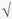 

Құрметті басшы!

Сауалнамаға Сізден өз кәсіпорыныңыздағы қаржы-шаруашылық қызметіндегі ағымдағы және күтілетін өзгерістерге баға қоюыңызды сұраймыз.Уважаемый руководитель!

В анкете просим проставить Вашу оценку текущих и ожидаемых изменений финансово-хозяйственной деятельности Вашего предприятия.Өз жауабыңызды тиісті торда «» белгісімен көрсетуіңізді өтінеміз

Пожалуйста, укажите Ваш ответ в соответствующей клетке знаком «»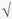 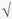 

      1. Сіз өз кәсіпорыныңыздың келесі қызмет көрсеткіштерінің өзгерісін қалай бағалайсыз?

Как Вы оцениваете изменения следующих показателей деятельности Вашего предприятия?____________

1 ТМД – Тәуелсіз мемлекеттер достастығы

СНГ – Содружество независимых государств

      2. Сіздің кәсіпорыныңыздың қалыпты жұмыс істеуіне қандай факторлар кедергі жасайды?

Какие факторы препятствуют нормальной работе Вашего предприятия?

      3. Туристер туризмнің қай түріне артықшылық береді және неге?

Какому виду туризма туристы отдают предпочтение и почему?

      4. Сіз өз сала нарығыңызда кәсіпорыныңыз, көрсететін қызметтердің бәсеке деңгейін қалай бағалайсыз?

Как Вы оцениваете уровень конкуренции услуг своего предприятия на рынках своей отрасли?

      5. Сіз өз сала нарығыңызда кәсіпорыныңыз көрсететін қызметтердің бәсекесін қандай факторлар күшейтеді?

Какие факторы усиливают конкуренцию услуг Вашего предприятия на рынках своей отрасли?

      6. Бәсекені арттыруға Сіз қандай шаралар қолданасыз?

Какие меры Вы предпринимаете для повышения конкурентоспособности?

      7. Сіз өз кәсіпорыныңыздағы экономикалық жағдайды қалай бағалайсыз?

Как Вы оцениваете экономическую ситуацию на Вашем предприятии?

      8. Сіздің кәсіпорыныңызда маркетингтік зерттеулер жүргізіледі ме? Егер жүргізілсе, онда қалай?

Проводятся ли на Вашем предприятии маркетинговые исследования? И если проводятся, то как?______________________

2 мұнда және әрі қарай зерттеу сәтіндегі жағдай көрсетіледі

здесь и далее указывается ситуация на момент обследованияАтауы                                  Мекенжайы

Наименование ________________________  Адрес ________________________

             ________________________  Телефон ______________________

Электрондық мекенжайы 

Электронный адрес ___________________________________________________

Орындаушының аты-жөні және телефоны

Фамилия и телефон исполнителя   _________________ Телефон ___________

Басшы                               (Т.А.Ә., қолы)

Руководитель _________________      (Ф.И.О., подпись) _______________Бас бухгалтер                       (Т.А.Ә., қолы) __________________

Главный бухгалтер _________________ (Ф.И.О., подпись) _______________М.О.

М.П.

Қазақстан Республикасы       

Статистика агенттігі төрағасының 

2012 жылғы 10 тамыздағы      

№ 213 бұйрығына 16-қосымша      

«Туристік кәсіпорындарының шаруашылық қызметінің даму үрдісін

зерттеу сауалнамасы» жалпымемлекеттік статистикалық байқаудың

статистикалық нысанын толтыру жөніндегі нұсқаулық

(коды 1522102, индексі ТКК-001, кезеңділігі тоқсандық)

      1. Осы «Туристік кәсіпорындарының шаруашылық қызметінің даму үрдісін зерттеу сауалнамасы» жалпымемлекеттік статистикалық байқаудың статистикалық нысанын толтыру жөніндегі нұсқаулық (коды 1522102, индексі ТКК-001, кезеңділігі тоқсандық) (бұдан әрі – Нұсқаулық) «Мемлекеттік статистика туралы» Қазақстан Республикасы Заңының 12-бабы 7) тармақшасына сәйкес әзірленді және «Туристік кәсіпорындарының шаруашылық қызметінің даму үрдісін зерттеу сауалнамасы» жалпымемлекеттік статистикалық байқауының статистикалық нысанын (коды 1522102, индексі ТКК-001, кезеңділігі тоқсандық) толтыруын нақтылайды.



      2. Кәсіпорындардың (ұйымдардың) қаржы-шаруашылық қызметін байқау қоғамдық пікірдің зерттеуінде негізделеді. Жиналған ақпарат барлық сипаты жағынан сапалы болып табылады және нақты қалыптасқан жағдайды, сондай-ақ жақын арадағы болашақтың болжамын көрсетеді.



      Осы статистикалық нысан бойынша есепті жауаптар деректердің дәлдігіне негізделмей, өте қысқа мерзімде берілетін болғандықтан кәсіпорындардың (ұйымдардың) басшылары беріп отырады.



      Респонденттер «ұлғаю-азаю», «жақсару-нашарлау», «өзгеріссіз» баламалар шеңберінде шаруашылық қызметінің негізгі көрсеткіштерінің нақты және күтілетін өзгерістерін бағалайды (шығару көлемі және өнімдерді сату, өндірістік ресурстар, қызметтің қаржылық нәтижелері).



      Сұраққа жауап бере отырып, жауап «» белгісімен сәйкес торда көрсетіледі. Әрбір сұраққа жауап беріледі.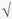 

Құрметті басшы!

Сауалнамаға Сізден өз кәсіпорыныңыздағы қаржы – шаруашылық қызметіндегі ағымдағы және күтілетін өзгерістерге баға қоюыңызды сұраймыз.Уважаемый руководитель!

В анкете просим проставить Вашу оценку текущих и ожидаемых изменений финансово-хозяйственной деятельности Вашего предприятия.Өз жауабыңызды тиісті торда «» белгісімен көрсетуіңізді өтінеміз

Пожалуйста, укажите Ваш ответ в соответствующей клетке знаком «»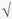 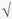 

      1. Сіз өз кәсіпорыныңыздың келесі қызмет көрсеткіштерінің өзгерісін қалай бағалайсыз?

Как Вы оцениваете изменения следующих показателей деятельности Вашего предприятия?______________________

1 мұнда және әрі қарай құбылыс болмаған жағдайда толтырылмайды

здесь и далее в случае отсутствия явления – не заполняется

      2. Сіз өз кәсіпорыныңыздың негізгі қызмет құнының өзгеруін қалай бағалайсыз?

Как Вы оцениваете изменение стоимости основного вида услуг Вашего предприятия?

      3. Материалдық-техникалық база

Материально-техническая база

      4. Сіздің кәсіпорыныңыздың қызметі көлемінің өсуін қандай факторлар шектейді?

Какие факторы ограничивают увеличение объемов услуг Вашего предприятия?

      5. Зерттеу кезінде, Сіздің инвестицияларды жүзеге асыру мүмкіндігіңізді қандай факторлар шектейді?

Какие факторы, на момент обследования, ограничивают Ваши возможности осуществлять инвестиции?

      6. Егер кәсіпорында ағымдағы тоқсанда жұмыстан босатылғандар болса, онда босатылған қызметкерлердің үлесі қандай?

Если на предприятии было высвобождение в текущем квартале, то какова доля высвобожденных работников?

      7. Сіз өз cала нарығыңызда кәсіпорыныңыздың, көрсететін қызметтерінің бәсеке деңгейін қалай бағалайсыз?

Как Вы оцениваете уровень конкуренции услуг своего предприятия на рынках своей отрасли?

      8. Сала нарықтарында Сіздің кәсіпорыныңыз көрсететін қызметтердің бәсекесін қандай факторлар күшейтеді?

Какие факторы усиливают конкуренцию услуг Вашего предприятия на рынках отрасли?

      9. Сіз өз кәсіпорыныңыздағы экономикалық жағдайды қалай бағалайсыз?

Как Вы оцениваете экономическую ситуацию на Вашем предприятии?____________________

2 мұнда және әрі қарай зерттеу кезіндегі жағдай көрсетіледі

здесь и далее указывается ситуация на момент обследования

      10. Сіз өз кәсіпорыныңыздың іскерлік белсенділігін қалай бағалайсыз?

Как Вы оцениваете деловую активность Вашего предприятия?Атауы                                  Мекенжайы

Наименование ________________________  Адрес ________________________

             ________________________  Телефон ______________________

Электрондық мекенжайы 

Электронный адрес ___________________________________________________

Орындаушының аты-жөні және телефоны

Фамилия и телефон исполнителя   _________________ Телефон ___________

Басшы                               (Т.А.Ә., қолы)

Руководитель _________________      (Ф.И.О., подпись) _______________Бас бухгалтер                       (Т.А.Ә., қолы) __________________

Главный бухгалтер _________________ (Ф.И.О., подпись) _______________                                                            М.О.

                                                            М.П.

Қазақстан Республикасы       

Статистика агенттігі төрағасының 

2012 жылғы 10 тамыздағы      

№ 213 бұйрығына 18-қосымша      

«Көлік кәсіпорындарының шаруашылық қызметінің даму үрдісін

зерттеу сауалнамасы» жалпымемлекеттік статистикалық байқаудың

статистикалық нысанын толтыру жөніндегі нұсқаулық

(коды 1532102, индексі ККК-1, кезеңділігі тоқсандық)

      1. Осы «Көлік кәсіпорындарының шаруашылық қызметінің даму үрдісін зерттеу сауалнамасы» жалпымемлекеттік статистикалық байқаудың статистикалық нысанын толтыру жөніндегі нұсқаулық (коды 1532102, индексі ККК-1, кезеңділігі тоқсандық) (бұдан әрі – Нұсқаулық) «Мемлекеттік статистика туралы» Қазақстан Республикасы Заңының 12-бабы 7) тармақшасына сәйкес әзірленді және «Көлік кәсіпорындарының шаруашылық қызметінің даму үрдісін зерттеу сауалнамасы» жалпымемлекеттік статистикалық байқауының статистикалық нысанын (коды 1532102, индексі ККК-1, кезеңділігі тоқсандық) толтыруын нақтылайды.



      2. Келесі анықтама осы статистикалық нысанды толтыру үшін қолданылады:



      қызметкерлердің тізімдік саны – шартты жасасу мерзіміне байланыссыз еңбек шарты бойынша қабылданған адамдар саны.



      3. Кәсіпорындардың (ұйымдардың) қаржы-шаруашылық қызметін байқау қоғамдық пікірдің зерттеуінде негізделеді. Жиналған ақпарат барлық сипаты жағынан сапалы болып табылады және нақты қалыптасқан жағдайды, сондай-ақ жақын арадағы болашақтың болжамын көрсетеді.



      Осы статистикалық нысан бойынша есепті жауаптар деректердің дәлдігіне негізделмей, өте қысқа мерзімде берілетін болғандықтан кәсіпорындардың (ұйымдардың) басшылары беріп отырады.



      Респонденттер «ұлғаю-азаю», «жақсару-нашарлау», «өзгеріссіз» баламалар шеңберінде шаруашылық қызметінің негізгі көрсеткіштерінің нақты және күтілетін өзгерістерін бағалайды (шығару көлемі және өнімдерді сату, өндірістік ресурстар, қызметтің қаржылық нәтижелері).



      Сұраққа жауап бере отырып, жауап «» белгісімен сәйкес торда көрсетіледі. Әрбір сұраққа жауап беріледі.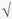 

Құрметті басшы!

Сауалнамаға Сізден өз кәсіпорыныңыздағы қаржы-шаруашылық қызметіндегі ағымдағы және күтілетін өзгерістерге баға қоюыңызды сұраймыз.Уважаемый руководитель!

В анкете просим проставить Вашу оценку текущих и ожидаемых изменений финансово-хозяйственной деятельности Вашего предприятия.Өз жауабыңызды тиісті торда көрсетуіңізді өтінеміз ()

Пожалуйста, укажите Ваш ответ в соответствующей клетке ()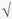 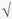 

      1. Cіз өз кәсіпорыныңыздың келесі қызмет көрсеткіштерінің өзгерісін қалай бағалайсыз?

Как Вы оцениваете изменения следующих показателей деятельности Вашего предприятия?

      2. Сіздің кәсіпорыныңыздың қалыпты жұмыс істеуіне қандай факторлар кедергі жасайды?

Какие факторы препятствуют нормальной работе Вашего предприятия?

      3. Сіз қандай тауарларды сатуды қалайсыз? себебін көрсетіңіз.

Какими товарами и по какой причине Вы предпочитаете торговать?

      4. Сіз кәсіпорыныңыздағы экономикалық жағдайды қалай бағалайсыз?

Как Вы оцениваете экономическую ситуацию на Вашем предприятии?______________________

* мұнда және әрі қарай зерттеу кезіндегі жағдай көрсетіледі

здесь и далее указывается ситуация на момент обследования

      5. Сіздің кәсіпорыныңызда маркетингтік зерттеулер жүргізіледі ме? Егер жүргізілсе, онда қалай?

Проводятся ли на Вашем предприятии маркетинговые исследования? И если проводятся, то как?Атауы                                  Мекенжайы

Наименование ________________________  Адрес ________________________

             ________________________  Телефон ______________________

Электрондық мекенжайы 

Электронный адрес ___________________________________________________

Орындаушының аты-жөні және телефоны

Фамилия и телефон исполнителя   _________________ Телефон ___________

Басшы                               (Т.А.Ә., қолы)

Руководитель _________________      (Ф.И.О., подпись) _______________Бас бухгалтер                       (Т.А.Ә., қолы) __________________

Главный бухгалтер _________________ (Ф.И.О., подпись) _______________                                                            М.О.

                                                            М.П.

Қазақстан Республикасы       

Статистика агенттігі төрағасының 

2012 жылғы 10 тамыздағы      

№ 213 бұйрығына 20-қосымша      

«Сауда кәсіпорындарының шаруашылық қызметінің даму үрдісін

зерттеу сауалнамасы» жалпымемлекеттік статистикалық байқаудың

статистикалық нысанын толтыру жөніндегі нұсқаулық (коды

1542102, индексі СК-002, кезеңділігі тоқсандық)

      1. Осы «Сауда кәсіпорындарының шаруашылық қызметінің даму үрдісін зерттеу сауалнамасы» жалпымемлекеттік статистикалық байқаудың статистикалық нысанын толтыру жөніндегі нұсқаулық (коды 1542102, индексі СК-002, кезеңділігі тоқсандық) (бұдан әрі – Нұсқаулық) «Мемлекеттік статистика туралы» Қазақстан Республикасы Заңының 12-бабы 7) тармақшасына сәйкес әзірленді және «Сауда кәсіпорындарының шаруашылық қызметінің даму үрдісін зерттеу сауалнамасы» (коды 1542102, индексі СК-002, кезеңділігі тоқсандық) жалпымемлекеттік статистикалық байқауының статистикалық нысанын толтыруын нақтылайды.



      2. Кәсіпорындардың (ұйымдардың) қаржы-шаруашылық қызметін байқау қоғамдық пікірдің зерттеуінде негізделеді. Жиналған ақпарат барлық сипаты жағынан сапалы болып табылады және нақты қалыптасқан жағдайды, сондай-ақ жақын арадағы болашақтың болжамын көрсетеді.



      Осы статистикалық нысан бойынша есепті жауаптар деректердің дәлдігіне негізделмей, өте қысқа мерзімде берілетін болғандықтан кәсіпорындардың (ұйымдардың) басшылары беріп отырады.



      Респонденттер «ұлғаю-азаю», «жақсару-нашарлау», «өзгеріссіз» баламалар шеңберінде шаруашылық қызметінің негізгі көрсеткіштерінің нақты және күтілетін өзгерістерін бағалайды (шығару көлемі және өнімдерді сату, өндірістік ресурстар, қызметтің қаржылық нәтижелері).



      Сұраққа жауап бере отырып, жауап «» белгісімен сәйкес торда көрсетіледі. Әрбір сұраққа жауап беріледі.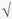 

Құрметті басшы!

Сауалнамаға Сізден өз кәсіпорыныңыздағы қаржы-шаруашылық қызметіндегі ағымдағы және күтілетін өзгерістерге баға қоюыңызды сұраймыз.Уважаемый руководитель!

В анкете просим проставить Вашу оценку текущих и ожидаемых изменений финансово-хозяйственной деятельности Вашего предприятия.Өз жауабыңызды тиісті торда «» белгісімен көрсетуіңізді өтінеміз

Пожалуйста, укажите Ваш ответ в соответствующей клетке знаком «»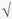 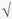 

      1. Cіз өз кәсіпорыныңыздың келесі қызмет көрсеткіштерінің өзгерісін қалай бағалайсыз?

Как Вы оцениваете изменения следующих показателей деятельности Вашего предприятия?___________________

* мұнда және әрі қарай таяудағы 2-3 айда күтілетіні туралы Сіздің пікіріңіз көрсетіледі

здесь и далее указывается Ваше мнение по поводу ожидания в ближайшие 2-3 месяца

      2. Кәсіпорыныңыздағы қаржы-экономикалық жағдайды қалай бағалайсыз?

Как Вы оцениваете финансово-экономическую ситуацию на Вашем предприятии?Атауы                                  Мекенжайы

Наименование ________________________  Адрес ________________________

             ________________________  Телефон ______________________

Электрондық мекенжайы 

Электронный адрес ___________________________________________________

Орындаушының аты-жөні және телефоны

Фамилия и телефон исполнителя   _________________ Телефон ___________

Басшы                               (Т.А.Ә., қолы)

Руководитель _________________      (Ф.И.О., подпись) _______________Бас бухгалтер                       (Т.А.Ә., қолы) __________________

Главный бухгалтер _________________ (Ф.И.О., подпись) _______________                                                            М.О.

                                                            М.П.

Қазақстан Республикасы       

Статистика агенттігі төрағасының 

2012 жылғы 10 тамыздағы      

№ 213 бұйрығына 22-қосымша      

«Сауда кәсіпорындарының шаруашылық қызметінің даму үрдісін

зерттеу сауалнамасы» жалпымемлекеттік статистикалық байқаудың

статистикалық нысанын толтыру жөніндегі нұсқаулық

(коды 1552101, индексі СК-001, кезеңділігі айлық)

      1. Осы «Сауда кәсіпорындарының шаруашылық қызметінің даму үрдісін зерттеу сауалнамасы» жалпымемлекеттік статистикалық байқаудың статистикалық нысанын толтыру жөніндегі нұсқаулық (коды 1552101, индексі СК-001, кезеңділігі айлық) (бұдан әрі – Нұсқаулық) «Мемлекеттік статистика туралы» Қазақстан Республикасы Заңының 12-бабы 7) тармақшасына сәйкес әзірленді және «Сауда кәсіпорындарының шаруашылық қызметінің даму үрдісін зерттеу сауалнамасы» жалпымемлекеттік статистикалық байқауының статистикалық нысанын (коды 1552101, индексі СК-001, кезеңділігі айлық) толтыруын нақтылайды.



      2. Кәсіпорындардың (ұйымдардың) қаржы-шаруашылық қызметін байқау қоғамдық пікірдің зерттеуінде негізделеді. Жиналған ақпарат барлық сипаты жағынан сапалы болып табылады және нақты қалыптасқан жағдайды, сондай-ақ жақын арадағы болашақтың болжамын көрсетеді.



      Осы статистикалық нысан бойынша есепті жауаптар деректердің дәлдігіне негізделмей, өте қысқа мерзімде берілетін болғандықтан кәсіпорындардың (ұйымдардың) басшылары беріп отырады.



      Респонденттер «ұлғаю-азаю», «жақсару-нашарлау», «өзгеріссіз» баламалар шеңберінде шаруашылық қызметінің негізгі көрсеткіштерінің нақты және күтілетін өзгерістерін бағалайды (шығару көлемі және өнімдерді сату, өндірістік ресурстар, қызметтің қаржылық нәтижелері).



      Сұраққа жауап бере отырып, жауап «» белгісімен сәйкес торда көрсетіледі. Әрбір сұраққа жауап беріледі.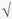 

Құрметті басшы!

Сауалнамаға Сізден өз кәсіпорыныңыздағы қаржы-шаруашылық қызметіндегі ағымдағы және күтілетін өзгерістерге баға қоюыңызды сұраймыз.Уважаемый руководитель!

В анкете просим проставить Вашу оценку текущих и ожидаемых изменений финансово-хозяйственной деятельности Вашего предприятия.Өз жауабыңызды тиісті торда «» белгісімен көрсетуіңізді өтінеміз

Пожалуйста, укажите Ваш ответ в соответствующей клетке знаком «»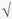 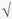 

      1. Сіз өз кәсіпорыныңыздың өткізу нарықтарындағы бәсеке деңгейін қалай бағалайсыз?

Как Вы оцениваете уровень конкуренции на рынках сбыта своего предприятия?

      2. Сіздің кәсіпорыныңыздағы өнімнің басқа өндірушілердің ұқсас өнімдерімен салыстырғанда бәсекеге қабілеттілік деңгейін қалай бағалайсыз?

Как Вы оцениваете уровень конкурентоспособности продукции своего предприятия в сравнении с аналогичной продукцией других производителей?

      3. Сіздің кәсіпорыныңыздың өткізу нарықтарында бәсекені қандай факторлар күшейтеді?

Какие факторы усиливают конкуренцию на рынках сбыта Вашего предприятия?

      4. Сіздің кәсіпорыныңызда шығарылатын өнімнің бәсекеге қабілеттігін арттыру үшін қандай шаралар қолданылады?

Какие меры предпринимаются на Вашем предприятии для повышения конкурентоспособности выпускаемой продукции?

      5. Сіздің өткізу нарығыңызда бәсекелестік қарқындылығының қандай әсері бар?

Какое влияние оказывает интенсивность конкуренции на Ваших рынках сбыта?

      6. Сіздің пікіріңізше, отандық тұтынушы өнімді таңдаған кезде, неге назар аударады?

На что, по Вашему мнению, обращает внимание Ваш отечественный потребитель при выборе продукта?

      7. Қандай компаниялар өткізу нарығында Сіздің негізгі бәсекелесіңіз болып табылады ма?

Какие компании являются Вашими основными конкурентами на рынке сбыта?__________________

* ТМД – Тәуелсіз мемлекеттер достастығы

СНГ – Содружество независимых государств

      8. Өткізу нарықтарындағы Сіздің негізгі бәсекелестеріңіз қандай мемлекеттерде өнім өндіреді?

В каких странах Ваши основные конкуренты на рынке сбыта производят продукцию?Атауы                                  Мекенжайы

Наименование ________________________  Адрес ________________________

             ________________________  Телефон ______________________

Электрондық мекенжайы 

Электронный адрес ___________________________________________________

Орындаушының аты-жөні және телефоны

Фамилия и телефон исполнителя   _________________ Телефон ___________

Басшы                               (Т.А.Ә., қолы)

Руководитель _________________      (Ф.И.О., подпись) _______________Бас бухгалтер                       (Т.А.Ә., қолы) __________________

Главный бухгалтер _________________ (Ф.И.О., подпись) _______________                                                            М.О.

                                                            М.П.

Қазақстан Республикасы       

Статистика агенттігі төрағасының 

2012 жылғы 10 тамыздағы      

№ 213 бұйрығына 24-қосымша      

«Өнеркәсіп кәсіпорындарының шаруашылық қызметінің даму үрдісін

зерттеу сауалнамасы» жалпымемлекеттік статистикалық байқаудың

статистикалық нысанын толтыру жөніндегі нұсқаулық

(коды 1502102, индексі ӨК-002, кезеңділігі тоқсандық)

      1. Осы «Өнеркәсіп кәсіпорындарының шаруашылық қызметінің даму үрдісін зерттеу сауалнамасы» жалпымемлекеттік статистикалық байқаудың статистикалық нысанын толтыру жөніндегі нұсқаулық (коды 1502102, индексі ӨК-002, кезеңділігі тоқсандық) (бұдан әрі – Нұсқаулық) «Мемлекеттік статистика туралы» Қазақстан Республикасы Заңының 12 бабы 7) тармақшасына сәйкес әзірленді және «Өнеркәсіп кәсіпорындарының шаруашылық қызметінің даму үрдісін зерттеу сауалнамасы» жалпымемлекеттік статистикалық байқауының статистикалық нысанын (коды 1502102, индексі ӨК-002, кезеңділігі тоқсандық) толтыруын нақтылайды.



      2. Кәсіпорындардың (ұйымдардың) қаржы-шаруашылық қызметін байқау қоғамдық пікірдің зерттеуінде негізделеді. Жиналған ақпарат барлық сипаты жағынан сапалы болып табылады және нақты қалыптасқан жағдайды, сондай-ақ жақын арадағы болашақтың болжамын көрсетеді.



      Осы статистикалық нысан бойынша есепті жауаптар деректердің дәлдігіне негізделмей, өте қысқа мерзімде берілетін болғандықтан кәсіпорындардың (ұйымдардың) басшылары беріп отырады.



      Респонденттер «ұлғаю-азаю», «жақсару-нашарлау», «өзгеріссіз» баламалар шеңберінде шаруашылық қызметінің негізгі көрсеткіштерінің нақты және күтілетін өзгерістерін бағалайды (шығару көлемі және өнімдерді сату, өндірістік ресурстар, қызметтің қаржылық нәтижелері).



      Сұраққа жауап бере отырып, жауап «» белгісімен сәйкес торда көрсетіледі. Әрбір сұраққа жауап беріледі.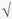 

Құрметті басшы!

Сауалнамаға Сізден өз кәсіпорыныңыздағы қаржы-шаруашылық қызметіндегі ағымдағы және күтілетін өзгерістерге баға қоюыңызды сұраймыз.Уважаемый руководитель!

В анкете просим проставить Вашу оценку текущих и ожидаемых изменений финансово-хозяйственной деятельности Вашего предприятия.Өз жауабыңызды тиісті торда «» белгісімен көрсетуіңізді өтінеміз

Пожалуйста, укажите Ваш ответ в соответствующей клетке знаком «»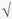 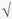 

      1. Сіз өз кәсіпорыныңыздың келесі қызмет көрсеткіштерінің өзгерісін қалай бағалайсыз?

Как Вы оцениваете изменения следующих показателей деятельности Вашего предприятия?

      2. Сіз өз кәсіпорыныңыздағы қаржы-экономикалық жағдайды қалай бағалайсыз?

Как Вы оцениваете финансово-экономическую ситуацию на Вашем предприятии?__________________

1 мұнда және әрі қарай Сіздің таяудағы 2-3 айда күтілетіні туралы пікіріңіз көрсетіледі

здесь и далее указывается Ваше мнение по поводу ожидания в ближайшие 2-3 месяца

2 мұнда және әрі қарай өндірістің нақты көлемі көрсетіледі

здесь и далее указывается физический объем производства

3 мұнда және әрі қарай құбылыс болмаған жағдайда толтырылмайды

здесь и далее в случае отсутствия явления – не заполняетсяАтауы                                  Мекенжайы

Наименование ________________________  Адрес ________________________

             ________________________  Телефон ______________________

Электрондық мекенжайы 

Электронный адрес ___________________________________________________

Орындаушының аты-жөні және телефоны

Фамилия и телефон исполнителя   _________________ Телефон ___________

Басшы                               (Т.А.Ә., қолы)

Руководитель _________________      (Ф.И.О., подпись) _______________Бас бухгалтер                       (Т.А.Ә., қолы) __________________

Главный бухгалтер _________________ (Ф.И.О., подпись) _______________                                                            М.О.

                                                            М.П.

Қазақстан Республикасы       

Статистика агенттігі төрағасының 

2012 жылғы 10 тамыздағы      

№ 213 бұйрығына 26-қосымша      

«Өнеркәсіп кәсіпорындарының шаруашылық қызметінің даму үрдісін

зерттеу сауалнамасы» жалпымемлекеттік статистикалық байқаудың

статистикалық нысанын толтыру жөніндегі нұсқаулық

(коды 1552101, индексі ӨК-001, кезеңділігі айлық)

      1. Осы «Өнеркәсіп кәсіпорындарының шаруашылық қызметінің даму үрдісін зерттеу сауалнамасы» жалпымемлекеттік статистикалық байқаудың статистикалық нысанын толтыру жөніндегі нұсқаулық (коды 1552101, индексі ӨК-001, кезеңділігі айлық) (бұдан әрі - Нұсқаулық) «Мемлекеттік статистика туралы» Қазақстан Республикасы Заңының 12 бабы 7) тармақшасына сәйкес әзірленді және «Өнеркәсіп кәсіпорындарының шаруашылық қызметінің даму үрдісін зерттеу сауалнамасы» жалпымемлекеттік статистикалық байқауының статистикалық нысанын (коды 1552101, индексі ӨК-001, кезеңділігі айлық) толтыруын нақтылайды.



      2. Кәсіпорындардың (ұйымдардың) қаржы-шаруашылық қызметін байқау қоғамдық пікірдің зерттеуінде негізделеді. Жиналған ақпарат барлық сипаты жағынан сапалы болып табылады және нақты қалыптасқан жағдайды, сондай-ақ жақын арадағы болашақтың болжамын көрсетеді.



      Осы статистикалық нысан бойынша есепті жауаптар деректердің дәлдігіне негізделмей, өте қысқа мерзімде берілетін болғандықтан кәсіпорындардың (ұйымдардың) басшылары беріп отырады.



      Респонденттер «ұлғаю-азаю», «жақсару-нашарлау», «өзгеріссіз» баламалар шеңберінде шаруашылық қызметінің негізгі көрсеткіштерінің нақты және күтілетін өзгерістерін бағалайды (шығару көлемі және өнімдерді сату, өндірістік ресурстар, қызметтің қаржылық нәтижелері).



      Сұраққа жауап бере отырып, жауап «» белгісімен сәйкес торда көрсетіледі. Әрбір сұраққа жауап беріледі.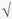 
					© 2012. Қазақстан Республикасы Әділет министрлігінің «Қазақстан Республикасының Заңнама және құқықтық ақпарат институты» ШЖҚ РМК
				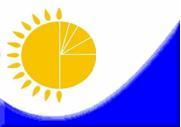 Мемлекеттік статистика органдары құпиялылығына кепілдік береді

Конфиденциальность гарантируется органами государственной статистикиМемлекеттік статистика органдары құпиялылығына кепілдік береді

Конфиденциальность гарантируется органами государственной статистикиМемлекеттік статистика органдары құпиялылығына кепілдік береді

Конфиденциальность гарантируется органами государственной статистикиМемлекеттік статистика органдары құпиялылығына кепілдік береді

Конфиденциальность гарантируется органами государственной статистикиҚазақстан Республикасы Статистика агенттігі төрағасының 2012 жылғы 10 тамыздағы № 213 бұйрығына

1-қосымша

Приложение 1 к приказу Председателя Агентства Республики Казахстан по статистике от 10 августа 2012 года № 213Жалпымемлекеттік статистикалық байқаудың статистикалық нысаны

Статистическая форма общегосударственного статистического наблюденияЖалпымемлекеттік статистикалық байқаудың статистикалық нысаны

Статистическая форма общегосударственного статистического наблюденияЖалпымемлекеттік статистикалық байқаудың статистикалық нысаны

Статистическая форма общегосударственного статистического наблюденияЖалпымемлекеттік статистикалық байқаудың статистикалық нысаны

Статистическая форма общегосударственного статистического наблюденияҚазақстан Республикасы Статистика агенттігі төрағасының 2012 жылғы 10 тамыздағы № 213 бұйрығына

1-қосымша

Приложение 1 к приказу Председателя Агентства Республики Казахстан по статистике от 10 августа 2012 года № 213Аумақтық органға тапсырылады

Представляется территориальному органу

Статистикалық нысанды www.stat.gov.kz сайтынан алуға болады

Статистическую форму можно получить на сайте www.stat.gov.kzАумақтық органға тапсырылады

Представляется территориальному органу

Статистикалық нысанды www.stat.gov.kz сайтынан алуға болады

Статистическую форму можно получить на сайте www.stat.gov.kzАумақтық органға тапсырылады

Представляется территориальному органу

Статистикалық нысанды www.stat.gov.kz сайтынан алуға болады

Статистическую форму можно получить на сайте www.stat.gov.kzМемлекеттік статистиканың тиісті органдарына алғашқы статистикалық деректерді тапсырмау, уақтылы тапсырмау және дәйексіз деректерді беру  «Әкімшілік құқық бұзушылық туралы» Қазақстан Республикасы Кодексінің 381-бабында көзделген әкімшілік құқық бұзушылық болып табылады.

Непредставление, несвоевременное представление и предоставление недостоверных первичных статистических данных в соответствующие органы государственной статистики является административным правонарушением, предусмотренным статьей 381 Кодекса Республики Казахстан «Об административных правонарушениях».Мемлекеттік статистиканың тиісті органдарына алғашқы статистикалық деректерді тапсырмау, уақтылы тапсырмау және дәйексіз деректерді беру  «Әкімшілік құқық бұзушылық туралы» Қазақстан Республикасы Кодексінің 381-бабында көзделген әкімшілік құқық бұзушылық болып табылады.

Непредставление, несвоевременное представление и предоставление недостоверных первичных статистических данных в соответствующие органы государственной статистики является административным правонарушением, предусмотренным статьей 381 Кодекса Республики Казахстан «Об административных правонарушениях».Мемлекеттік статистиканың тиісті органдарына алғашқы статистикалық деректерді тапсырмау, уақтылы тапсырмау және дәйексіз деректерді беру  «Әкімшілік құқық бұзушылық туралы» Қазақстан Республикасы Кодексінің 381-бабында көзделген әкімшілік құқық бұзушылық болып табылады.

Непредставление, несвоевременное представление и предоставление недостоверных первичных статистических данных в соответствующие органы государственной статистики является административным правонарушением, предусмотренным статьей 381 Кодекса Республики Казахстан «Об административных правонарушениях».Мемлекеттік статистиканың тиісті органдарына алғашқы статистикалық деректерді тапсырмау, уақтылы тапсырмау және дәйексіз деректерді беру  «Әкімшілік құқық бұзушылық туралы» Қазақстан Республикасы Кодексінің 381-бабында көзделген әкімшілік құқық бұзушылық болып табылады.

Непредставление, несвоевременное представление и предоставление недостоверных первичных статистических данных в соответствующие органы государственной статистики является административным правонарушением, предусмотренным статьей 381 Кодекса Республики Казахстан «Об административных правонарушениях».Мемлекеттік статистиканың тиісті органдарына алғашқы статистикалық деректерді тапсырмау, уақтылы тапсырмау және дәйексіз деректерді беру  «Әкімшілік құқық бұзушылық туралы» Қазақстан Республикасы Кодексінің 381-бабында көзделген әкімшілік құқық бұзушылық болып табылады.

Непредставление, несвоевременное представление и предоставление недостоверных первичных статистических данных в соответствующие органы государственной статистики является административным правонарушением, предусмотренным статьей 381 Кодекса Республики Казахстан «Об административных правонарушениях».Мемлекеттік статистиканың тиісті органдарына алғашқы статистикалық деректерді тапсырмау, уақтылы тапсырмау және дәйексіз деректерді беру  «Әкімшілік құқық бұзушылық туралы» Қазақстан Республикасы Кодексінің 381-бабында көзделген әкімшілік құқық бұзушылық болып табылады.

Непредставление, несвоевременное представление и предоставление недостоверных первичных статистических данных в соответствующие органы государственной статистики является административным правонарушением, предусмотренным статьей 381 Кодекса Республики Казахстан «Об административных правонарушениях».Статистикалық нысан коды 1452103

Код статистической формы

1452103

ИНК-001

КИН-001Статистикалық нысан коды 1452103

Код статистической формы

1452103

ИНК-001

КИН-001Өнеркәсіп кәсіпорындары және құрылыс ұйымдарының инновациялық қызметінің даму үрдісін зерттеу сауалнамасы

Анкета исследования тенденции развития

инновационной деятельности промышленных предприятий и строительных организаций
Жартыжылдық

ПолугодоваяЖартыжылдық

Полугодоваяжартыжылдық

полугодиежыл

годЭкономикалық қызмет түрлерінің жалпы жіктеуішінің 05-36, 41-43 – кодтарына сәйкес негізгі қызмет түрі бар заңды тұлғалар және (немесе) олардың құрылымдық бөлімшелері ұсынады.

Представляют юридические лица и (или) их структурные подразделения с основным видом деятельности согласно кодам Общего классификатора видов экономической деятельности – 05-36, 41-43.Экономикалық қызмет түрлерінің жалпы жіктеуішінің 05-36, 41-43 – кодтарына сәйкес негізгі қызмет түрі бар заңды тұлғалар және (немесе) олардың құрылымдық бөлімшелері ұсынады.

Представляют юридические лица и (или) их структурные подразделения с основным видом деятельности согласно кодам Общего классификатора видов экономической деятельности – 05-36, 41-43.Экономикалық қызмет түрлерінің жалпы жіктеуішінің 05-36, 41-43 – кодтарына сәйкес негізгі қызмет түрі бар заңды тұлғалар және (немесе) олардың құрылымдық бөлімшелері ұсынады.

Представляют юридические лица и (или) их структурные подразделения с основным видом деятельности согласно кодам Общего классификатора видов экономической деятельности – 05-36, 41-43.Экономикалық қызмет түрлерінің жалпы жіктеуішінің 05-36, 41-43 – кодтарына сәйкес негізгі қызмет түрі бар заңды тұлғалар және (немесе) олардың құрылымдық бөлімшелері ұсынады.

Представляют юридические лица и (или) их структурные подразделения с основным видом деятельности согласно кодам Общего классификатора видов экономической деятельности – 05-36, 41-43.Экономикалық қызмет түрлерінің жалпы жіктеуішінің 05-36, 41-43 – кодтарына сәйкес негізгі қызмет түрі бар заңды тұлғалар және (немесе) олардың құрылымдық бөлімшелері ұсынады.

Представляют юридические лица и (или) их структурные подразделения с основным видом деятельности согласно кодам Общего классификатора видов экономической деятельности – 05-36, 41-43.Экономикалық қызмет түрлерінің жалпы жіктеуішінің 05-36, 41-43 – кодтарына сәйкес негізгі қызмет түрі бар заңды тұлғалар және (немесе) олардың құрылымдық бөлімшелері ұсынады.

Представляют юридические лица и (или) их структурные подразделения с основным видом деятельности согласно кодам Общего классификатора видов экономической деятельности – 05-36, 41-43.Тапсыру мерзімі - ағымдағы жартыжылдықтың соңғы айының 25-ші күні.

Срок представления - 25 число последнего месяца текущего полугодия.Тапсыру мерзімі - ағымдағы жартыжылдықтың соңғы айының 25-ші күні.

Срок представления - 25 число последнего месяца текущего полугодия.Тапсыру мерзімі - ағымдағы жартыжылдықтың соңғы айының 25-ші күні.

Срок представления - 25 число последнего месяца текущего полугодия.Тапсыру мерзімі - ағымдағы жартыжылдықтың соңғы айының 25-ші күні.

Срок представления - 25 число последнего месяца текущего полугодия.Тапсыру мерзімі - ағымдағы жартыжылдықтың соңғы айының 25-ші күні.

Срок представления - 25 число последнего месяца текущего полугодия.Тапсыру мерзімі - ағымдағы жартыжылдықтың соңғы айының 25-ші күні.

Срок представления - 25 число последнего месяца текущего полугодия.БСН коды

код БИНИә

ДаЖоқ1

Нет1. Ағымдағы жартыжылдықта

В текущем полугодии2. Келесі жартыжылдықта2

На следующее полугодиеЗерттеу кезінде3

На момент обследованияЗерттеу кезінде3

На момент обследованияЗерттеу кезінде3

На момент обследованияӨткен жартыжылдықпен салыстыру бойынша ағымдағы жартыжылдықтаВ текущем полугодии по сравнению с предыдущимӨткен жартыжылдықпен салыстыру бойынша ағымдағы жартыжылдықтаВ текущем полугодии по сравнению с предыдущимӨткен жартыжылдықпен салыстыру бойынша ағымдағы жартыжылдықтаВ текущем полугодии по сравнению с предыдущимАғымдағы жартыжылдықпен салыстыру бойынша алдағы жартыжылдықтаВ следующем полугодии по сравнению с текущимАғымдағы жартыжылдықпен салыстыру бойынша алдағы жартыжылдықтаВ следующем полугодии по сравнению с текущимАғымдағы жартыжылдықпен салыстыру бойынша алдағы жартыжылдықтаВ следующем полугодии по сравнению с текущимжақсы

хорошаяқанағаттанарлық

удовлетворительнаянашар

плохаяжақсару

улучшениеөзгеріссіз

без измененийнашарлау

ухудшениежақсару

улучшениеөзгеріссіз

без измененийнашарлау

ухудшениеІргелі зерттеулер

Фундаментальные исследованияҒылыми-техникалық дайындық

Научно-техническая подготовкаЖаңа өнімді (технологияны) меңгеру

Освоение новой продукции (технологии)1. Импортты ауыстыратын және экспортқа бағытталған өндіріс құру

Создание импортозамещающего и экспортоориентированного производства3. Өндірістің экономикалық тиімділігінің жоғарылауы

Увеличение экономической эффективности производства2. Сапалы және бәсекеге қабілетті өнім шығару

Производство качественной и конкурентоспособной продукции4. Басқалар

Другие1. Өміршеңдікті қамтамасыз ету

Обеспечение выживания4. Пайданың өсуі

Увеличение прибыли2. Дайын өнімнің бәсекелестікке қабілеттілігін арттыру

Повышение конкурентоспособности готовой продукции5. Ұжым мен қоғамға байланысты әлеуметтік жауапкершілік

Социальная ответственность по отношению к коллективу и обществу3. Сұраныс, өнімнің айналымы мен өткізу деңгейін ұлғайту

Увеличение спроса, рост оборота и сбыта продукции6. Кәсіпорын (ұйым) беделінің өсуі

Рост престижа предприятия (организации)1. Өнімнің (қызметтің) жаңа түрін жасау

Создание нового вида продукции (услуг)5. Шикізат пен материалдардың жаңа түрлерін жасау

Создание нового вида сырья и материалов2. Бар өнімдер (қызметтер) түрлерін кеңейту

Расширение существующих видов продукции (услуг)6. Өндіріс пен басқаруды ұйымдастырудың әдістерін жетілдіру

Совершенствование методов организации производства и управления3. Жаңа технологияларды жасау

Создание новой технологии7. Жаңа нарықтар мен сегменттерді игеру

Освоение новых сегментов и новых рынков4. Бар технологияларды жетілдіру

Совершенствование существующей технологии8. Әлеуметтік инновациялар (әлеуметтік жауапкершілік, кәсіпорын беделінің өсуі және тағы басқалар)

Социальные инновации (социальная ответственность, рост престижа предприятия и другие)Ағымдағы жартыжылдықта

В текущем полугодииКелесі жартыжылдықта

На следующее полугодие1. Ғылыми-зерттеушілік

Научно-исследовательская2. Жоба-конструкторлық

Проектно-конструкторская3. Жаңашылдық еңгізу (технологиялар, жабдықтар, материалдар, тағы басқалар)

Внедрение нововведений (технологий, оборудования, материалов и так далее)4. Републикалық мақсаттық және өңірлік ғылыми-техникалық бағдарламаларға қатысу

Участие в республиканских целевых и региональных научно-технических программах5. Ғылыми-техникалық қызметтер

Научно-технические услуги6. «Ноу-хау», технологиялар және өнеркәсіптік меншіктің басқа түрлерін сатып алу

Приобретение «ноу-хау», технологий и других видов промышленной собственности7. Инновацияның басқа түрлері

Другие виды инноваций1. Меншікті қаржы қаражаттары

Собственные финансовые средства4. Мемлекеттік заттай гранттар

Государственные натурные гранты2. Республикалық және жергілікті бюджет қаражаттары

Средства республиканского и местного бюджета5. Басқалар

Другие3. Инновациялық қор қаражаттары

Средства инновационных фондовНегізгі бағыттар

Основные направленияНегізгі бағыттар

Основные направленияӨнімнің негізгі түрлері

Основные виды продукцииӨнімнің басқа түрлері

Другие виды продукцииБұрыннан шығарылатын өнімді жетілдіру

Совершенствование ранее выпускаемой продукцииБұрыннан шығарылатын өнімді жетілдіру

Совершенствование ранее выпускаемой продукцииБұрын шығарылмайтын өнімдерді игеру:

Освоение продукции, не выпускающейся ранее:осы кәсіпорында

на данном предприятииБұрын шығарылмайтын өнімдерді игеру:

Освоение продукции, не выпускающейся ранее:салада

в отраслиБұрын шығарылмайтын өнімдерді игеру:

Освоение продукции, не выпускающейся ранее:Қазақстанда

в Казахстане5-тен көп емес

не более 55 - 1010 - 1515 - 2020 - 2525-тен астам

свыше 251. Өнім (қызмет) сапасының артуы

Повышение качества продукции (услуг)1. Өнім (қызмет) сапасының артуы

Повышение качества продукции (услуг)7. Еңбек өнімділігінің өсуі

Рост производительности труда2. Пайдалылықтың жоғарылату

Увеличение рентабельности2. Пайдалылықтың жоғарылату

Увеличение рентабельности8. Нақты айлықтың өсуі

Рост реальной заработной платы3. Пайданың өсуі

Увеличение прибыли3. Пайданың өсуі

Увеличение прибылисоның ішінде: ғылыми-техникалық қызметкерлердің

в том числе: научно-технических работников4. Өнімді өткізу көлемдерінің өсуі:

Рост объема продаж продукции:4.1 ішкі нарықта

на внутреннем рынке9. Инновациялық өнімге тұрақты тапсырыс берушілер санының өсуі

Рост числа постоянных заказчиков на инновационную продукцию4. Өнімді өткізу көлемдерінің өсуі:

Рост объема продаж продукции:4.2 сыртқы нарықта

на внешнем рынке10. Жұмысшылардың еңбек жағдайларының жақсаруы

Улучшение условия труда работников5. Өнімнің өзіндік құнының азаюы

Снижение себестоимости продукции5. Өнімнің өзіндік құнының азаюы

Снижение себестоимости продукции11. Басқалар

Другие6. Өнімнің бәсекеге қабілеттігінің артуы

Повышение конкурентоспособности продукции6. Өнімнің бәсекеге қабілеттігінің артуы

Повышение конкурентоспособности продукциисоның ішінде: импорттық жабдықтарды, материалдарды қолдану есебінен

в том числе: за счет использование импортного оборудования, материаловсоның ішінде: импорттық жабдықтарды, материалдарды қолдану есебінен

в том числе: за счет использование импортного оборудования, материалов1. Шектеу жоқ

Ограничений нет1. Шектеу жоқ

Ограничений нет7. Инновациялық қызметтің дамуын ынталандыратын заңнамалық базаның жоқтығы

Отсутствие законодательной базы, стимулирующей развитие инновационной деятельности2. Ақша қаражаттарының жеткіліксіздігі:

Недостаток денежных средств:2.1 меншікті

собственных8. Инновациялық жобаларға қойылатын талаптарға ғылыми-техникалық жасаулардың сәйкес келмеуі

Несоответствие научно-технических разработок требованиям, предъявляемым к инновационным проектам2. Ақша қаражаттарының жеткіліксіздігі:

Недостаток денежных средств:2.2 бюджеттік

бюджетных9. Мемлекеттік қолдаудың жоқтығы

Отсутствие государственной поддержки2. Ақша қаражаттарының жеткіліксіздігі:

Недостаток денежных средств:2.3 кредиттер және қарыздар

кредитных и заемных10. Үлкен коммерциялық тәуекел

Большой коммерческий риск3. Өнімнің өзіндік құнының төмендеуі

Снижение себестоимости продукции3. Өнімнің өзіндік құнының төмендеуі

Снижение себестоимости продукции11. Салықтардың жоғары мөлшерлемесі

Высокие налоговые ставки4. Инвестиция салу мен кредит беру шарттарының қолайсыздығы

Неприемлемые условия инвестиций и кредитовании4. Инвестиция салу мен кредит беру шарттарының қолайсыздығы

Неприемлемые условия инвестиций и кредитовании12. Өнімге сұраныстың жоқтығы

Отсутствие спроса на продукцию5. Тапсырыс берушілердің төлем қабілетсіздігі

Неплатежеспособность заказчиков5. Тапсырыс берушілердің төлем қабілетсіздігі

Неплатежеспособность заказчиков13. Шетелдік инвестициялардың жеткіліксіздігі

Недостаток иностранной инвестиции6. Білікті жұмысшылардың жетіспеушілігі

Недостаток квалифицированных работников6. Білікті жұмысшылардың жетіспеушілігі

Недостаток квалифицированных работников14. Басқалар

Другие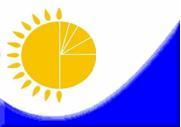 Мемлекеттік статистика органдары құпиялылығына кепілдік береді

Конфиденциальность гарантируется органами государственной статистикиМемлекеттік статистика органдары құпиялылығына кепілдік береді

Конфиденциальность гарантируется органами государственной статистикиМемлекеттік статистика органдары құпиялылығына кепілдік береді

Конфиденциальность гарантируется органами государственной статистикиМемлекеттік статистика органдары құпиялылығына кепілдік береді

Конфиденциальность гарантируется органами государственной статистикиҚазақстан Республикасы Статистика агенттігі төрағасының 2012 жылғы 10 тамыздағы № 213 бұйрығына

3-қосымша

Приложение 3 к приказу Председателя Агентства Республики Казахстан по статистике от 10 августа 2012 года № 213Қазақстан Республикасы Статистика агенттігі төрағасының 2012 жылғы 10 тамыздағы № 213 бұйрығына

3-қосымша

Приложение 3 к приказу Председателя Агентства Республики Казахстан по статистике от 10 августа 2012 года № 213Қазақстан Республикасы Статистика агенттігі төрағасының 2012 жылғы 10 тамыздағы № 213 бұйрығына

3-қосымша

Приложение 3 к приказу Председателя Агентства Республики Казахстан по статистике от 10 августа 2012 года № 213Жалпымемлекеттік статистикалық байқаудың статистикалық нысаны

Статистическая форма общегосударственного статистического наблюденияЖалпымемлекеттік статистикалық байқаудың статистикалық нысаны

Статистическая форма общегосударственного статистического наблюденияЖалпымемлекеттік статистикалық байқаудың статистикалық нысаны

Статистическая форма общегосударственного статистического наблюденияЖалпымемлекеттік статистикалық байқаудың статистикалық нысаны

Статистическая форма общегосударственного статистического наблюденияҚазақстан Республикасы Статистика агенттігі төрағасының 2012 жылғы 10 тамыздағы № 213 бұйрығына

3-қосымша

Приложение 3 к приказу Председателя Агентства Республики Казахстан по статистике от 10 августа 2012 года № 213Қазақстан Республикасы Статистика агенттігі төрағасының 2012 жылғы 10 тамыздағы № 213 бұйрығына

3-қосымша

Приложение 3 к приказу Председателя Агентства Республики Казахстан по статистике от 10 августа 2012 года № 213Қазақстан Республикасы Статистика агенттігі төрағасының 2012 жылғы 10 тамыздағы № 213 бұйрығына

3-қосымша

Приложение 3 к приказу Председателя Агентства Республики Казахстан по статистике от 10 августа 2012 года № 213Аумақтық органға тапсырылады

Представляется территориальному органу

Статистикалық нысанды www.stat.gov.kz сайтынан алуға болады

Статистическую форму можно получить на сайте www.stat.gov.kzАумақтық органға тапсырылады

Представляется территориальному органу

Статистикалық нысанды www.stat.gov.kz сайтынан алуға болады

Статистическую форму можно получить на сайте www.stat.gov.kzАумақтық органға тапсырылады

Представляется территориальному органу

Статистикалық нысанды www.stat.gov.kz сайтынан алуға болады

Статистическую форму можно получить на сайте www.stat.gov.kzАумақтық органға тапсырылады

Представляется территориальному органу

Статистикалық нысанды www.stat.gov.kz сайтынан алуға болады

Статистическую форму можно получить на сайте www.stat.gov.kzМемлекеттік статистиканың тиісті органдарына алғашқы статистикалық деректерді тапсырмау, уақтылы тапсырмау және дәйексіз деректерді беру «Әкімшілік құқық бұзушылық туралы» Қазақстан Республикасы Кодексінің 381-бабында көзделген әкімшілік құқық бұзушылық болып табылады.

Непредставление, несвоевременное представление и предоставление недостоверных первичных статистических данных в соответствующие органы государственной статистики является административным правонарушением, предусмотренным статьей 381 Кодекса Республики Казахстан «Об административных правонарушениях».Мемлекеттік статистиканың тиісті органдарына алғашқы статистикалық деректерді тапсырмау, уақтылы тапсырмау және дәйексіз деректерді беру «Әкімшілік құқық бұзушылық туралы» Қазақстан Республикасы Кодексінің 381-бабында көзделген әкімшілік құқық бұзушылық болып табылады.

Непредставление, несвоевременное представление и предоставление недостоверных первичных статистических данных в соответствующие органы государственной статистики является административным правонарушением, предусмотренным статьей 381 Кодекса Республики Казахстан «Об административных правонарушениях».Мемлекеттік статистиканың тиісті органдарына алғашқы статистикалық деректерді тапсырмау, уақтылы тапсырмау және дәйексіз деректерді беру «Әкімшілік құқық бұзушылық туралы» Қазақстан Республикасы Кодексінің 381-бабында көзделген әкімшілік құқық бұзушылық болып табылады.

Непредставление, несвоевременное представление и предоставление недостоверных первичных статистических данных в соответствующие органы государственной статистики является административным правонарушением, предусмотренным статьей 381 Кодекса Республики Казахстан «Об административных правонарушениях».Мемлекеттік статистиканың тиісті органдарына алғашқы статистикалық деректерді тапсырмау, уақтылы тапсырмау және дәйексіз деректерді беру «Әкімшілік құқық бұзушылық туралы» Қазақстан Республикасы Кодексінің 381-бабында көзделген әкімшілік құқық бұзушылық болып табылады.

Непредставление, несвоевременное представление и предоставление недостоверных первичных статистических данных в соответствующие органы государственной статистики является административным правонарушением, предусмотренным статьей 381 Кодекса Республики Казахстан «Об административных правонарушениях».Мемлекеттік статистиканың тиісті органдарына алғашқы статистикалық деректерді тапсырмау, уақтылы тапсырмау және дәйексіз деректерді беру «Әкімшілік құқық бұзушылық туралы» Қазақстан Республикасы Кодексінің 381-бабында көзделген әкімшілік құқық бұзушылық болып табылады.

Непредставление, несвоевременное представление и предоставление недостоверных первичных статистических данных в соответствующие органы государственной статистики является административным правонарушением, предусмотренным статьей 381 Кодекса Республики Казахстан «Об административных правонарушениях».Мемлекеттік статистиканың тиісті органдарына алғашқы статистикалық деректерді тапсырмау, уақтылы тапсырмау және дәйексіз деректерді беру «Әкімшілік құқық бұзушылық туралы» Қазақстан Республикасы Кодексінің 381-бабында көзделген әкімшілік құқық бұзушылық болып табылады.

Непредставление, несвоевременное представление и предоставление недостоверных первичных статистических данных в соответствующие органы государственной статистики является административным правонарушением, предусмотренным статьей 381 Кодекса Республики Казахстан «Об административных правонарушениях».Мемлекеттік статистиканың тиісті органдарына алғашқы статистикалық деректерді тапсырмау, уақтылы тапсырмау және дәйексіз деректерді беру «Әкімшілік құқық бұзушылық туралы» Қазақстан Республикасы Кодексінің 381-бабында көзделген әкімшілік құқық бұзушылық болып табылады.

Непредставление, несвоевременное представление и предоставление недостоверных первичных статистических данных в соответствующие органы государственной статистики является административным правонарушением, предусмотренным статьей 381 Кодекса Республики Казахстан «Об административных правонарушениях».Мемлекеттік статистиканың тиісті органдарына алғашқы статистикалық деректерді тапсырмау, уақтылы тапсырмау және дәйексіз деректерді беру «Әкімшілік құқық бұзушылық туралы» Қазақстан Республикасы Кодексінің 381-бабында көзделген әкімшілік құқық бұзушылық болып табылады.

Непредставление, несвоевременное представление и предоставление недостоверных первичных статистических данных в соответствующие органы государственной статистики является административным правонарушением, предусмотренным статьей 381 Кодекса Республики Казахстан «Об административных правонарушениях».Статистикалық нысан коды 1462103

Код статистической формы

1462103

ИНК-002

КИН-002Статистикалық нысан коды 1462103

Код статистической формы

1462103

ИНК-002

КИН-002Ғылыми ұйымдардың инновациялық қызметінің даму үрдісін зерттеу сауалнамасы

Анкета исследования тенденции развития

инновационной деятельности научных организаций
Жартыжылдық

ПолугодоваяЖартыжылдық

Полугодоваяжартыжылдық

полугодиежартыжылдық

полугодиежартыжылдық

полугодиежыл

годЭкономикалық қызмет түрлерінің жалпы жіктеуішінің 72, 85.4 – кодтарына сәйкес негізгі қызмет түрі бар заңды тұлғалар және (немесе) олардың құрылымдық бөлімшелері ұсынады.

Представляют юридические лица и (или) их структурные подразделения с основным видом деятельности согласно кодам Общего классификатора видов экономической деятельности – 72, 85.4Экономикалық қызмет түрлерінің жалпы жіктеуішінің 72, 85.4 – кодтарына сәйкес негізгі қызмет түрі бар заңды тұлғалар және (немесе) олардың құрылымдық бөлімшелері ұсынады.

Представляют юридические лица и (или) их структурные подразделения с основным видом деятельности согласно кодам Общего классификатора видов экономической деятельности – 72, 85.4Экономикалық қызмет түрлерінің жалпы жіктеуішінің 72, 85.4 – кодтарына сәйкес негізгі қызмет түрі бар заңды тұлғалар және (немесе) олардың құрылымдық бөлімшелері ұсынады.

Представляют юридические лица и (или) их структурные подразделения с основным видом деятельности согласно кодам Общего классификатора видов экономической деятельности – 72, 85.4Экономикалық қызмет түрлерінің жалпы жіктеуішінің 72, 85.4 – кодтарына сәйкес негізгі қызмет түрі бар заңды тұлғалар және (немесе) олардың құрылымдық бөлімшелері ұсынады.

Представляют юридические лица и (или) их структурные подразделения с основным видом деятельности согласно кодам Общего классификатора видов экономической деятельности – 72, 85.4Экономикалық қызмет түрлерінің жалпы жіктеуішінің 72, 85.4 – кодтарына сәйкес негізгі қызмет түрі бар заңды тұлғалар және (немесе) олардың құрылымдық бөлімшелері ұсынады.

Представляют юридические лица и (или) их структурные подразделения с основным видом деятельности согласно кодам Общего классификатора видов экономической деятельности – 72, 85.4Экономикалық қызмет түрлерінің жалпы жіктеуішінің 72, 85.4 – кодтарына сәйкес негізгі қызмет түрі бар заңды тұлғалар және (немесе) олардың құрылымдық бөлімшелері ұсынады.

Представляют юридические лица и (или) их структурные подразделения с основным видом деятельности согласно кодам Общего классификатора видов экономической деятельности – 72, 85.4Экономикалық қызмет түрлерінің жалпы жіктеуішінің 72, 85.4 – кодтарына сәйкес негізгі қызмет түрі бар заңды тұлғалар және (немесе) олардың құрылымдық бөлімшелері ұсынады.

Представляют юридические лица и (или) их структурные подразделения с основным видом деятельности согласно кодам Общего классификатора видов экономической деятельности – 72, 85.4Экономикалық қызмет түрлерінің жалпы жіктеуішінің 72, 85.4 – кодтарына сәйкес негізгі қызмет түрі бар заңды тұлғалар және (немесе) олардың құрылымдық бөлімшелері ұсынады.

Представляют юридические лица и (или) их структурные подразделения с основным видом деятельности согласно кодам Общего классификатора видов экономической деятельности – 72, 85.4Тапсыру мерзімі - ағымдағы жартыжылдықтың соңғы айының 25-ші күні.

Срок представления - 25 число последнего месяца текущего полугодия.Тапсыру мерзімі - ағымдағы жартыжылдықтың соңғы айының 25-ші күні.

Срок представления - 25 число последнего месяца текущего полугодия.Тапсыру мерзімі - ағымдағы жартыжылдықтың соңғы айының 25-ші күні.

Срок представления - 25 число последнего месяца текущего полугодия.Тапсыру мерзімі - ағымдағы жартыжылдықтың соңғы айының 25-ші күні.

Срок представления - 25 число последнего месяца текущего полугодия.Тапсыру мерзімі - ағымдағы жартыжылдықтың соңғы айының 25-ші күні.

Срок представления - 25 число последнего месяца текущего полугодия.Тапсыру мерзімі - ағымдағы жартыжылдықтың соңғы айының 25-ші күні.

Срок представления - 25 число последнего месяца текущего полугодия.Тапсыру мерзімі - ағымдағы жартыжылдықтың соңғы айының 25-ші күні.

Срок представления - 25 число последнего месяца текущего полугодия.Тапсыру мерзімі - ағымдағы жартыжылдықтың соңғы айының 25-ші күні.

Срок представления - 25 число последнего месяца текущего полугодия.БСН коды

код БИНИә

ДаЖоқ

Нет1. Ағымдағы жартыжылдықта

В текущем полугодии2. Келесі жартыжылдықта2

На следующее полугодиеЗерттеу кезінде3

На момент обследованияЗерттеу кезінде3

На момент обследованияЗерттеу кезінде3

На момент обследованияӨткен жартыжылдықпен салыстыру бойынша ағымдағы жартыжылдықта

В текущем полугодии по сравнению с предыдущимӨткен жартыжылдықпен салыстыру бойынша ағымдағы жартыжылдықта

В текущем полугодии по сравнению с предыдущимӨткен жартыжылдықпен салыстыру бойынша ағымдағы жартыжылдықта

В текущем полугодии по сравнению с предыдущимАғымдағы жартыжылдықпен салыстыру бойынша алдағы жартыжылдықта

В следующем полугодии по сравнению с текущимАғымдағы жартыжылдықпен салыстыру бойынша алдағы жартыжылдықта

В следующем полугодии по сравнению с текущимАғымдағы жартыжылдықпен салыстыру бойынша алдағы жартыжылдықта

В следующем полугодии по сравнению с текущимжақсы

хорошаяқанағаттанарлық

удовлетворительнаянашар

плохаяжақсару

улучшениеөзгеріссіз

без измененийнашарлау

ухудшениежақсару

улучшениеөзгеріссіз

без измененийнашарлау

ухудшениеІргелі зерттеулер

Фундаментальные исследованияҒылыми-техникалық дайындық

Научно-техническая подготовкаЖаңа өнімді (технологияны) меңгеру

Освоение новой продукции (технологии)Өткен жартыжылдықпен салыстыру бойынша алдағы жартыжылдықта

В текущем полугодии по сравнению с предыдущимӨткен жартыжылдықпен салыстыру бойынша алдағы жартыжылдықта

В текущем полугодии по сравнению с предыдущимӨткен жартыжылдықпен салыстыру бойынша алдағы жартыжылдықта

В текущем полугодии по сравнению с предыдущимАғымдағы жартыжылдықпен салыстыру бойынша алдағы жартыжылдықта

В следующем полугодии по сравнению с текущимАғымдағы жартыжылдықпен салыстыру бойынша алдағы жартыжылдықта

В следующем полугодии по сравнению с текущимАғымдағы жартыжылдықпен салыстыру бойынша алдағы жартыжылдықта

В следующем полугодии по сравнению с текущимөсуі

увели-чениеөзгеріссіз

без измененийкемуі

умень-шениеөсуі

увеличениеөзгеріссіз

без измененийкемуі

уменьшение1. Өз кәсіпорыныңыздың ғылыми-техникалық жұмыстарының көлемі

Объем научно-технических работ Вашей организации1. Өз кәсіпорыныңыздың ғылыми-техникалық жұмыстарының көлемі

Объем научно-технических работ Вашей организации2. Зерттеулер мен жасауларға шығындар

Затраты на исследования и разработки2. Зерттеулер мен жасауларға шығындар

Затраты на исследования и разработки3. Зерттеулер және жасаулармен айналысатын қызметкерлер саны

Численность работников, занимающихся исследованиями и разработками3. Зерттеулер және жасаулармен айналысатын қызметкерлер саны

Численность работников, занимающихся исследованиями и разработками4. Инновациялық өнімге сұраныс (қызметке)

Спрос на инновационную продукцию (услуги)4. Инновациялық өнімге сұраныс (қызметке)

Спрос на инновационную продукцию (услуги)5. Қаржылық ресурстармен қамтамасыз етілу:

Обеспеченность финансовыми ресурсами:5.1 меншікті

собственными5. Қаржылық ресурстармен қамтамасыз етілу:

Обеспеченность финансовыми ресурсами:5.2 бюджеттік

бюджетными5. Қаржылық ресурстармен қамтамасыз етілу:

Обеспеченность финансовыми ресурсами:5.3 несие және қарыз

кредитными и заемными6. Тапсырыстар қоржыны

Портфель заказов6. Тапсырыстар қоржыны

Портфель заказов7. Таза пайда

Чистая прибыль7. Таза пайда

Чистая прибыль1. Өміршеңдікті қамтамасыз ету

Обеспечение выживания2. Өз қызметіңіздің өніміне (қызметке) сұраныстың өсуі

Увеличение спроса на продукцию (услугу) Вашей деятельности3. Пайданың өсуі

Увеличение прибыли4. Ұжым мен қоғамға байланысты әлеуметтік жауапкершілік

Социальная ответственность по отношению к коллективу и обществу5. Кәсіпорын (ұйым) беделінің өсуі

Рост престижа предприятия (организации)6. Республикалық мақсаттық және аймақтық ғылыми-техникалық бағдарламаларға қатысу

Участие в республиканских целевых и региональных научно-технических программах7. Басқалар

Другие1. Өнімнің (қызметтің) жаңа түрін жасау

Создание нового вида продукции (услуг)2. Бар өнімдер (қызметтер) түрлерінің аясын кеңейту

Расширение существующих видов продукции (услуг)3. Жаңа технологияларды жасау

Создание новой технологии4. Бар технологияларды жетілдіру

Совершенствование существующей технологии5. Өндіріс пен басқаруды ұйымдастырудың әдістерін жетілдіру

Совершенствование методов организации производства и управления6. Жаңа нарықтар мен сегменттерді игеру

Освоение новых сегментов и новых рынков7. Әлеуметтік инновациялар (әлеуметтік жауапкершілік, кәсіпорын беделінің өсуі және тағы басқа)

Социальные инновации (социальная ответственность, рост престижа предприятия и другие)Ағымдағы жартыжылдықта

В текущем полугодииКелесі жартыжылдыққа

На следующее полугодие1. Ғылыми-зерттеушілік

Научно-исследовательская2. Жоба-конструкторлық

Проектно-конструкторская3. Жаңашылдық еңгізу (технологиялар, құрал-жабдық, материалдар, тағы басқалар)

Внедрение нововведений (технологий, оборудования, материалов и так далее)4. Ғылыми-техникалық қызметтер 

Научно-технические услуги5. «Ноу-хау», технологиялар және өнеркәсіптік меншіктің басқа түрлерін сатып алу

Приобретение «ноу-хау», технологий и других видов промышленной собственности6. Инновацияның басқа түрлері

Другие виды инноваций1. Меншікті қаржы қаражаттары

Собственные финансовые средства4. Мемлекеттік заттай гранттар

Государственные натурные гранты2. Республикалық және жергілікті бюджет қаражаттары

Средства республиканского и местного бюджета5. Басқалар

Другие3. Инновациялық қор қаражаттары

Средства инновационных фондов5-тен көп емес

не более 55 – 10

5 - 1010 – 15

10 - 1515 – 20

15 - 2020 – 25

20 - 2525-тен астам

свыше 251. Өнім (қызмет) сапасының жоғарылауы

Повышение качества продукции (услуг)6. Нақты айлықтың өсуі

Рост реальной заработной платы2. Пайдалылықтың жоғарылауы

Увеличение рентабельности7. Инновациялық өнімге тұрақты тапсырыс берушілер санының өсуі

Рост числа постоянных заказчиков на инновационную продукцию3. Өнімнің (қызметтің) өзіндік құнының азаюы

Снижение себестоимости продукции (услуги)8. Жұмысшылардың еңбек жағдайларының жақсаруы

Улучшение условия труда работников4. Өнімнің бәсекеге қабілеттігінің жоғарылауы

Повышение конкурентоспособности продукции9. Басқалар

Другие5. Еңбек өнімділігінің өсуі

Рост производительности труда1. Шектеу жоқ

Ограничений нет1. Шектеу жоқ

Ограничений нет6. Инновациялық жобаларға қойылатын талаптарға ғылыми-техникалық жасаулардың сәйкес келмеуі

Несоответствие научно-технических разработок требованиям, предъявляемым к инновационным проектам2. Ақша қаражаттарының жеткіліксіздігі

Недостаток денежных средств2.1 меншікті

собственными7. Мемлекеттік қолдаудың жоқтығы

Отсутствие государственной поддержки2. Ақша қаражаттарының жеткіліксіздігі

Недостаток денежных средств2.2 бюджеттік

бюджетными7. Мемлекеттік қолдаудың жоқтығы

Отсутствие государственной поддержки2. Ақша қаражаттарының жеткіліксіздігі

Недостаток денежных средств2.3 кредиттер және қарыздар

кредитными и заемными8. Үлкен коммерциялық тәуекел

Большой коммерческий риск3. Тапсырыс берушілердің төлем қабілетсіздігі

Неплатежеспособность заказчиков3. Тапсырыс берушілердің төлем қабілетсіздігі

Неплатежеспособность заказчиков9. Өнімге сұраныстың жоқтығы

Отсутствие спроса на продукцию4. Білікті жұмысшылардың жетіспеушілігі

Недостаток квалифицированных работников4. Білікті жұмысшылардың жетіспеушілігі

Недостаток квалифицированных работников10. Басқалар

Другие5. Инновациялық қызметтің дамуын ынталандыратын заңнамалық базаның жоқтығы

Отсутствие законодательной базы, стимулирующей развитие инновационной деятельности5. Инновациялық қызметтің дамуын ынталандыратын заңнамалық базаның жоқтығы

Отсутствие законодательной базы, стимулирующей развитие инновационной деятельности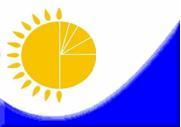 Мемлекеттік статистика органдары құпиялылығына кепілдік береді

Конфиденциальность гарантируется органами государственной статистикиМемлекеттік статистика органдары құпиялылығына кепілдік береді

Конфиденциальность гарантируется органами государственной статистикиМемлекеттік статистика органдары құпиялылығына кепілдік береді

Конфиденциальность гарантируется органами государственной статистикиМемлекеттік статистика органдары құпиялылығына кепілдік береді

Конфиденциальность гарантируется органами государственной статистикиҚазақстан Республикасы Статистика агенттігі төрағасының 2012 жылғы 10 тамыздағы № 213 бұйрығына

5-қосымша

Приложение 5 к приказу Председателя Агентства Республики Казахстан по статистике от 10 августа 2012 года № 213Қазақстан Республикасы Статистика агенттігі төрағасының 2012 жылғы 10 тамыздағы № 213 бұйрығына

5-қосымша

Приложение 5 к приказу Председателя Агентства Республики Казахстан по статистике от 10 августа 2012 года № 213Қазақстан Республикасы Статистика агенттігі төрағасының 2012 жылғы 10 тамыздағы № 213 бұйрығына

5-қосымша

Приложение 5 к приказу Председателя Агентства Республики Казахстан по статистике от 10 августа 2012 года № 213Жалпымемлекеттік статистикалық байқаудың статистикалық нысаны

Статистическая форма общегосударственного статистического наблюденияЖалпымемлекеттік статистикалық байқаудың статистикалық нысаны

Статистическая форма общегосударственного статистического наблюденияЖалпымемлекеттік статистикалық байқаудың статистикалық нысаны

Статистическая форма общегосударственного статистического наблюденияЖалпымемлекеттік статистикалық байқаудың статистикалық нысаны

Статистическая форма общегосударственного статистического наблюденияҚазақстан Республикасы Статистика агенттігі төрағасының 2012 жылғы 10 тамыздағы № 213 бұйрығына

5-қосымша

Приложение 5 к приказу Председателя Агентства Республики Казахстан по статистике от 10 августа 2012 года № 213Қазақстан Республикасы Статистика агенттігі төрағасының 2012 жылғы 10 тамыздағы № 213 бұйрығына

5-қосымша

Приложение 5 к приказу Председателя Агентства Республики Казахстан по статистике от 10 августа 2012 года № 213Қазақстан Республикасы Статистика агенттігі төрағасының 2012 жылғы 10 тамыздағы № 213 бұйрығына

5-қосымша

Приложение 5 к приказу Председателя Агентства Республики Казахстан по статистике от 10 августа 2012 года № 213Аумақтық органға тапсырылады

Представляется территориальному органу

Статистикалық нысанды www.stat.gov.kz сайтынан алуға болады

Статистическую форму можно получить на сайте www.stat.gov.kzАумақтық органға тапсырылады

Представляется территориальному органу

Статистикалық нысанды www.stat.gov.kz сайтынан алуға болады

Статистическую форму можно получить на сайте www.stat.gov.kzАумақтық органға тапсырылады

Представляется территориальному органу

Статистикалық нысанды www.stat.gov.kz сайтынан алуға болады

Статистическую форму можно получить на сайте www.stat.gov.kzАумақтық органға тапсырылады

Представляется территориальному органу

Статистикалық нысанды www.stat.gov.kz сайтынан алуға болады

Статистическую форму можно получить на сайте www.stat.gov.kzМемлекеттік статистиканың тиісті органдарына алғашқы статистикалық деректерді тапсырмау, уақтылы тапсырмау және дәйексіз деректерді беру «Әкімшілік құқық бұзушылық туралы» Қазақстан Республикасы Кодексінің 381-бабында көзделген әкімшілік құқық бұзушылық болып табылады.

Непредставление, несвоевременное представление и предоставление недостоверных первичных статистических данных в соответствующие органы государственной статистики является административным правонарушением, предусмотренным статьей 381 Кодекса Республики Казахстан «Об административных правонарушениях».Мемлекеттік статистиканың тиісті органдарына алғашқы статистикалық деректерді тапсырмау, уақтылы тапсырмау және дәйексіз деректерді беру «Әкімшілік құқық бұзушылық туралы» Қазақстан Республикасы Кодексінің 381-бабында көзделген әкімшілік құқық бұзушылық болып табылады.

Непредставление, несвоевременное представление и предоставление недостоверных первичных статистических данных в соответствующие органы государственной статистики является административным правонарушением, предусмотренным статьей 381 Кодекса Республики Казахстан «Об административных правонарушениях».Мемлекеттік статистиканың тиісті органдарына алғашқы статистикалық деректерді тапсырмау, уақтылы тапсырмау және дәйексіз деректерді беру «Әкімшілік құқық бұзушылық туралы» Қазақстан Республикасы Кодексінің 381-бабында көзделген әкімшілік құқық бұзушылық болып табылады.

Непредставление, несвоевременное представление и предоставление недостоверных первичных статистических данных в соответствующие органы государственной статистики является административным правонарушением, предусмотренным статьей 381 Кодекса Республики Казахстан «Об административных правонарушениях».Мемлекеттік статистиканың тиісті органдарына алғашқы статистикалық деректерді тапсырмау, уақтылы тапсырмау және дәйексіз деректерді беру «Әкімшілік құқық бұзушылық туралы» Қазақстан Республикасы Кодексінің 381-бабында көзделген әкімшілік құқық бұзушылық болып табылады.

Непредставление, несвоевременное представление и предоставление недостоверных первичных статистических данных в соответствующие органы государственной статистики является административным правонарушением, предусмотренным статьей 381 Кодекса Республики Казахстан «Об административных правонарушениях».Мемлекеттік статистиканың тиісті органдарына алғашқы статистикалық деректерді тапсырмау, уақтылы тапсырмау және дәйексіз деректерді беру «Әкімшілік құқық бұзушылық туралы» Қазақстан Республикасы Кодексінің 381-бабында көзделген әкімшілік құқық бұзушылық болып табылады.

Непредставление, несвоевременное представление и предоставление недостоверных первичных статистических данных в соответствующие органы государственной статистики является административным правонарушением, предусмотренным статьей 381 Кодекса Республики Казахстан «Об административных правонарушениях».Мемлекеттік статистиканың тиісті органдарына алғашқы статистикалық деректерді тапсырмау, уақтылы тапсырмау және дәйексіз деректерді беру «Әкімшілік құқық бұзушылық туралы» Қазақстан Республикасы Кодексінің 381-бабында көзделген әкімшілік құқық бұзушылық болып табылады.

Непредставление, несвоевременное представление и предоставление недостоверных первичных статистических данных в соответствующие органы государственной статистики является административным правонарушением, предусмотренным статьей 381 Кодекса Республики Казахстан «Об административных правонарушениях».Мемлекеттік статистиканың тиісті органдарына алғашқы статистикалық деректерді тапсырмау, уақтылы тапсырмау және дәйексіз деректерді беру «Әкімшілік құқық бұзушылық туралы» Қазақстан Республикасы Кодексінің 381-бабында көзделген әкімшілік құқық бұзушылық болып табылады.

Непредставление, несвоевременное представление и предоставление недостоверных первичных статистических данных в соответствующие органы государственной статистики является административным правонарушением, предусмотренным статьей 381 Кодекса Республики Казахстан «Об административных правонарушениях».Мемлекеттік статистиканың тиісті органдарына алғашқы статистикалық деректерді тапсырмау, уақтылы тапсырмау және дәйексіз деректерді беру «Әкімшілік құқық бұзушылық туралы» Қазақстан Республикасы Кодексінің 381-бабында көзделген әкімшілік құқық бұзушылық болып табылады.

Непредставление, несвоевременное представление и предоставление недостоверных первичных статистических данных в соответствующие органы государственной статистики является административным правонарушением, предусмотренным статьей 381 Кодекса Республики Казахстан «Об административных правонарушениях».Статистикалық нысан коды 1472102

Код статистической формы 1472102

БК-1

КСВ-1Статистикалық нысан коды 1472102

Код статистической формы 1472102

БК-1

КСВ-1Статистикалық нысан коды 1472102

Код статистической формы 1472102

БК-1

КСВ-1Байланыс кәсіпорындарының шаруашылық қызметінің даму үрдісін зерттеу сауалнамасы

Анкета исследования тенденции развития хозяйственной деятельности предприятий связи
Тоқсандық

КвартальнаяТоқсандық

Квартальнаятоқсан

кварталтоқсан

кварталтоқсан

кварталжыл

годЭкономикалық қызмет түрлерінің жалпы жіктеуішінің 53, 61 – кодтарына сәйкес негізгі қызмет түрі бар заңды тұлғалар және (немесе) олардың құрылымдық бөлімшелері ұсынады.

Представляют юридические лица и (или) их структурные подразделения с основным видом деятельности согласно кодам Общего классификатора видов экономической деятельности – 53, 61.Экономикалық қызмет түрлерінің жалпы жіктеуішінің 53, 61 – кодтарына сәйкес негізгі қызмет түрі бар заңды тұлғалар және (немесе) олардың құрылымдық бөлімшелері ұсынады.

Представляют юридические лица и (или) их структурные подразделения с основным видом деятельности согласно кодам Общего классификатора видов экономической деятельности – 53, 61.Экономикалық қызмет түрлерінің жалпы жіктеуішінің 53, 61 – кодтарына сәйкес негізгі қызмет түрі бар заңды тұлғалар және (немесе) олардың құрылымдық бөлімшелері ұсынады.

Представляют юридические лица и (или) их структурные подразделения с основным видом деятельности согласно кодам Общего классификатора видов экономической деятельности – 53, 61.Экономикалық қызмет түрлерінің жалпы жіктеуішінің 53, 61 – кодтарына сәйкес негізгі қызмет түрі бар заңды тұлғалар және (немесе) олардың құрылымдық бөлімшелері ұсынады.

Представляют юридические лица и (или) их структурные подразделения с основным видом деятельности согласно кодам Общего классификатора видов экономической деятельности – 53, 61.Экономикалық қызмет түрлерінің жалпы жіктеуішінің 53, 61 – кодтарына сәйкес негізгі қызмет түрі бар заңды тұлғалар және (немесе) олардың құрылымдық бөлімшелері ұсынады.

Представляют юридические лица и (или) их структурные подразделения с основным видом деятельности согласно кодам Общего классификатора видов экономической деятельности – 53, 61.Экономикалық қызмет түрлерінің жалпы жіктеуішінің 53, 61 – кодтарына сәйкес негізгі қызмет түрі бар заңды тұлғалар және (немесе) олардың құрылымдық бөлімшелері ұсынады.

Представляют юридические лица и (или) их структурные подразделения с основным видом деятельности согласно кодам Общего классификатора видов экономической деятельности – 53, 61.Экономикалық қызмет түрлерінің жалпы жіктеуішінің 53, 61 – кодтарына сәйкес негізгі қызмет түрі бар заңды тұлғалар және (немесе) олардың құрылымдық бөлімшелері ұсынады.

Представляют юридические лица и (или) их структурные подразделения с основным видом деятельности согласно кодам Общего классификатора видов экономической деятельности – 53, 61.Экономикалық қызмет түрлерінің жалпы жіктеуішінің 53, 61 – кодтарына сәйкес негізгі қызмет түрі бар заңды тұлғалар және (немесе) олардың құрылымдық бөлімшелері ұсынады.

Представляют юридические лица и (или) их структурные подразделения с основным видом деятельности согласно кодам Общего классификатора видов экономической деятельности – 53, 61.Тапсыру мерзімі - ағымдағы тоқсанның соңғы айының 25-ші күні.

Срок представления - 25 число последнего месяца текущего квартала.Тапсыру мерзімі - ағымдағы тоқсанның соңғы айының 25-ші күні.

Срок представления - 25 число последнего месяца текущего квартала.Тапсыру мерзімі - ағымдағы тоқсанның соңғы айының 25-ші күні.

Срок представления - 25 число последнего месяца текущего квартала.Тапсыру мерзімі - ағымдағы тоқсанның соңғы айының 25-ші күні.

Срок представления - 25 число последнего месяца текущего квартала.Тапсыру мерзімі - ағымдағы тоқсанның соңғы айының 25-ші күні.

Срок представления - 25 число последнего месяца текущего квартала.Тапсыру мерзімі - ағымдағы тоқсанның соңғы айының 25-ші күні.

Срок представления - 25 число последнего месяца текущего квартала.Тапсыру мерзімі - ағымдағы тоқсанның соңғы айының 25-ші күні.

Срок представления - 25 число последнего месяца текущего квартала.Тапсыру мерзімі - ағымдағы тоқсанның соңғы айының 25-ші күні.

Срок представления - 25 число последнего месяца текущего квартала.БСН коды

код БИНӨткен тоқсанмен салыстыру бойынша ағымдағы тоқсанда

В текущем квартале по сравнению с предыдущимӨткен тоқсанмен салыстыру бойынша ағымдағы тоқсанда

В текущем квартале по сравнению с предыдущимӨткен тоқсанмен салыстыру бойынша ағымдағы тоқсанда

В текущем квартале по сравнению с предыдущимАғымдағы тоқсанмен салыстыру бойынша алдағы тоқсанда

В следующем квартале по сравнению с текущимАғымдағы тоқсанмен салыстыру бойынша алдағы тоқсанда

В следующем квартале по сравнению с текущимАғымдағы тоқсанмен салыстыру бойынша алдағы тоқсанда

В следующем квартале по сравнению с текущимөсуі

увеличениеөзгеріссіз

без измененийкемуі

уменьшениеөсуі

увеличениеөзгеріссіз

без измененийкемуі

уменьшение1. Кәсіпорындағы жұмыс істейтіндер саны

Численность занятых на предприятии1. Кәсіпорындағы жұмыс істейтіндер саны

Численность занятых на предприятии1. Кәсіпорындағы жұмыс істейтіндер саны

Численность занятых на предприятии2. Байланыс қызметтерін іске асыру көлемі

Объем реализации услуг связи2. Байланыс қызметтерін іске асыру көлемі

Объем реализации услуг связи2. Байланыс қызметтерін іске асыру көлемі

Объем реализации услуг связи3. Қаржы ресурстарымен қамтамасыз етілуі:

Обеспеченность финансовыми ресурсами:1) меншікті

собственными1) меншікті

собственными3. Қаржы ресурстарымен қамтамасыз етілуі:

Обеспеченность финансовыми ресурсами:2) кредиттер және қарыздар

кредитными и заемными2) кредиттер және қарыздар

кредитными и заемными4. Инвестициялар:

Инвестиции:1) негізгі капиталға

в основной капитал1) негізгі капиталға

в основной капитал4. Инвестициялар:

Инвестиции:олардың ішінен:

2) жабдықтарға

из них:

в оборудованиеолардың ішінен:

2) жабдықтарға

из них:

в оборудование5. Байланыс қызметтеріне жалпы сұраныс

Общий спрос на услуги связи5. Байланыс қызметтеріне жалпы сұраныс

Общий спрос на услуги связи5. Байланыс қызметтеріне жалпы сұраныс

Общий спрос на услуги связи6. Мерзімі өткен берешек:

Просроченная задолженность:6. Мерзімі өткен берешек:

Просроченная задолженность:1) дебиторлық

дебиторская6. Мерзімі өткен берешек:

Просроченная задолженность:6. Мерзімі өткен берешек:

Просроченная задолженность:2) міндеттемелер бойынша

по обязательствам7. Таза пайда

Чистая прибыль7. Таза пайда

Чистая прибыль7. Таза пайда

Чистая прибыльЖоғарылауы, қарқынмен:

Повышение, темпами:Жоғарылауы, қарқынмен:

Повышение, темпами:Жоғарылауы, қарқынмен:

Повышение, темпами:Өзгеріссіз

Без измененийТөмендеуі

Снижениебұрынғы

прежнимиүлкен

большимиаз

меньшимиӨзгеріссіз

Без измененийТөмендеуі

СнижениеӨткен тоқсанмен салыстыру бойынша ағымдағы тоқсанда

В текущем квартале по сравнению с предыдущимАғымдағы тоқсанмен салыстыру бойынша алдағы тоқсанда

В следующем квартале по сравнению с текущим1. Шектеу жоқ

Ограничений нет1. Шектеу жоқ

Ограничений нет7. Қажетті жабдықтардың жетіспеушілігі

Недостаток необходимого оборудования7. Қажетті жабдықтардың жетіспеушілігі

Недостаток необходимого оборудования2. Нарықтық бәсеке кәсіпорындары тарапынан:

Рыночная конкуренция со стороны предприятий:1) отандық

отечественных8. Ақша қаражаттарының жетіспеушілігі:

Недостаток денежных средств:1) меншікті

собственных2. Нарықтық бәсеке кәсіпорындары тарапынан:

Рыночная конкуренция со стороны предприятий:2) шетелдік

зарубежных8. Ақша қаражаттарының жетіспеушілігі:

Недостаток денежных средств:2) кредиттер және қарыздар

кредитных и заемных3. Салық және құқықтық саяcаттың тұрақсыздығы

Нестабильность налоговой и правовой политики3. Салық және құқықтық саяcаттың тұрақсыздығы

Нестабильность налоговой и правовой политики9. Қызмет көрсету нарығының жетіспеушілігі

Недостаток рынка предоставляемых услуг9. Қызмет көрсету нарығының жетіспеушілігі

Недостаток рынка предоставляемых услуг4. Тұтынушының төлем қабілетсіздігі

Неплатежеспособность потребителей4. Тұтынушының төлем қабілетсіздігі

Неплатежеспособность потребителей10. Білікті қызметкерлердің жетіспеушілігі

Недостаток квалифицированных работников10. Білікті қызметкерлердің жетіспеушілігі

Недостаток квалифицированных работников5. Негізгі құралдардың тозуы

Изношенность основных средств5. Негізгі құралдардың тозуы

Изношенность основных средств11. Басқалар

Другие11. Басқалар

Другие6. Инвестициялардың тапшылығы

Дефицит инвестиций6. Инвестициялардың тапшылығы

Дефицит инвестицийАса жеткілікті

Более чем достаточноЖеткілікті

ДостаточноЖеткіліксіз

Недостаточно1. Ескі жабдықтарды ауыстыру

Замена старого оборудования5. Жаңа технологияларды енгізуге қатысты инвестициялар

Инвестиции во внедрение новых технологий2. Абоненттердiң өзгерiссiз санына байланысты жаңа өндiрiс қуаттарын енгiзу

Ввод новых производственных мощностей при неизменном числе абонентов6. Материалдық-техникалық қамтамасыз ету рационализациясына инвестициялар

Инвестиции в рационализацию материально-технического обеспечения3. Абоненттердiң санын көбейту мақсатымен өндiрiс қуаттарын кеңейту

Расширение производственных мощностей с целью увеличения числа абонентов7. Басқалар

Другие4. Бар қызметтерді рационалдау үшін инвестициялар

Инвестиции в рационализацию существующих услуг1. Шектеу жоқ

Ограничений нет1. Шектеу жоқ

Ограничений нет4. Инвестициялық жоба құнының жоғарлығы

Высокая стоимость инвестиционного проекта2. Қаржыландыру көздерінің жетіспеушілігі:

Недостаток источников финансирования:1) пайданың жеткіліксіздігі

недостаточность прибыли5. Білікті қызметкерлердің төмен деңгейі

Низкий уровень квалифицированного персонала2. Қаржыландыру көздерінің жетіспеушілігі:

Недостаток источников финансирования:2) кредит алудың қиындығы

трудности в получении кредита6. Жалпы экономикалық және саяси тұрақсыздық

Общая экономическая и политическая нестабильность2. Қаржыландыру көздерінің жетіспеушілігі:

Недостаток источников финансирования:3) коммерциялық кредиттің жоғары пайызы

высокий процент коммерческого кредита7. Техникалық факторлар

Технические факторы2. Қаржыландыру көздерінің жетіспеушілігі:

Недостаток источников финансирования:4) міндеттемелер бойынша берешектің өсу қорқынышыстрах увеличения задолженности по обязательствам8. Басқалар

Другие3. Инвестициялық жобаны жүзеге асыру мерзімінің ұзақтығы

Длительные сроки осуществления инвестиционного проекта3. Инвестициялық жобаны жүзеге асыру мерзімінің ұзақтығы

Длительные сроки осуществления инвестиционного проектаЖоғары

ВысокийОрташа

УмеренныйНашар

СлабыйЕшқандай

НикакойБағалау қиын

Трудно оценить1. Қазақстандық кәсіпорындар арасында

Среди казахстанских предприятий2. Жақын шетел кәсіпорындары арасында

Среди предприятий ближнего зарубежья3. Алыс шетел кәсіпорындары арасында

Среди предприятий дальнего зарубежья1. Ішкі сұраныстың төлем қабілетінің қысқаруы

Сокращение внутреннего платежеспособного спроса2. Бәсекелес кәсіпорындардың өз қызметтерін еркін жарнамалау мүмкіндігі

Возможность предприятий-конкурентов свободно рекламировать свои услуги3. Қазақстандық бәсекелестердің бағаны ұстауы

Сдерживание цен казахстанскими конкурентами4. Өткізу нарықтарына жаңа кәсіпорындардың кіруі

Проникновение на рынки сбыта новых предприятий5. Бәсекелестікті қорғау агенттігінің және Қазақстан Республикасы Үкіметінің қызметі

Деятельность Агентства по защите конкуренции и Правительства Республики Казахстан6. Жаңа технологиялардың пайда болуы салдарынан қызметтің өзіндік құнының төмендеуі

Снижение себестоимости услуг вследствие появления новых технологий7. Басқалар

Другие1. Нарықта ұлттық оператор – монополистің болуы

Наличие национального оператора – монополиста на рынке2. Қызметтің жеке түрлеріне лицензия алудағы қиындықтар

Трудности с получением лицензии на отдельные виды деятельности3. Басқалар

Другие1. Тұтынушылардың сұраныстарын зерттеу

Изучение запросов потребителей8. Жабдықтарды жаңарту

Модернизация оборудования2. Шығындарды төмендету

Снижение издержек9. Жаңа жабдықтарды сатып алу

Закупка нового оборудования3. Жарнамалық компания

Рекламная компания10. Менеджментті жақсарту

Улучшение менеджмента4. Бәсекелестерді зерттеу

Изучение конкурентов11. Қосымша қызмет түрлеріне мемлекеттік лицензия алу

Получение государственной лицензии на дополнительные виды деятельности5. Қызмет көрсету сапасын арттыру

Повышение качества услуг12. Франчайзинг тәжірибесін қолдану

Применение практики франчайзинга6. Жаңа қызмет түрлерін ойлап табу

Создание новых видов услуг13. Жаңа технологияларды енгізу

Внедрение новых технологий7. Персоналдың біліктілігін арттыру

Повышение квалификации персонала14. Басқалар

ДругиеЗерттеу кезінде2

На момент обследованияЗерттеу кезінде2

На момент обследованияЗерттеу кезінде2

На момент обследованияӨткен тоқсанмен салыстыру бойынша ағымдағы тоқсанда

В текущем квартале по сравнению с предыдущимӨткен тоқсанмен салыстыру бойынша ағымдағы тоқсанда

В текущем квартале по сравнению с предыдущимӨткен тоқсанмен салыстыру бойынша ағымдағы тоқсанда

В текущем квартале по сравнению с предыдущимАғымдағы тоқсанмен салыстыру бойынша алдағы тоқсанда

В следующем квартале по сравнению с текущимАғымдағы тоқсанмен салыстыру бойынша алдағы тоқсанда

В следующем квартале по сравнению с текущимАғымдағы тоқсанмен салыстыру бойынша алдағы тоқсанда

В следующем квартале по сравнению с текущимжақсы

хорошаяқанағаттанарлық

удовлетворительнаянашар

плохаяжақсару

улучшениеөзгеріссіз

без измененийнашарлау

ухудшениежақсару

улучшениеөзгеріссіз

без измененийнашарлау

ухудшение1. Жүйелі түрде

Систематически1.1 Тек қана өз күшімен

Исключительно собственными силами1. Жүйелі түрде

Систематически1.2 Көпшілігінде өз күшімен

Преимущественно собственными силами1. Жүйелі түрде

Систематически1.3 Сыртқы кеңес берушілерді тарту негізінде

В основном с привлечением внешних консультантов2. Ауық-ауық

Эпизодически2.1 Тек қана өз күшімен

Исключительно собственными силами2. Ауық-ауық

Эпизодически2.2 Көпшілігінде өз күшімен

Преимущественно собственными силами2. Ауық-ауық

Эпизодически2.3 Сыртқы кеңес берушілерді тарту негізінде

В основном с привлечением внешних консультантов3. Жүргізілмейді

Не проводятся3. Жүргізілмейді

Не проводятся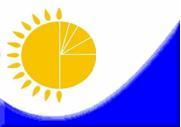 Мемлекеттік статистика органдары құпиялылығына кепілдік береді

Конфиденциальность гарантируется органами государственной статистикиМемлекеттік статистика органдары құпиялылығына кепілдік береді

Конфиденциальность гарантируется органами государственной статистикиМемлекеттік статистика органдары құпиялылығына кепілдік береді

Конфиденциальность гарантируется органами государственной статистикиҚазақстан Республикасы Статистика агенттігі төрағасының 2012 жылғы 10 тамыздағы № 213 бұйрығына

7-қосымша

Приложение 7 к приказу Председателя Агентства Республики Казахстан по статистике от 10 августа 2012 года № 213Қазақстан Республикасы Статистика агенттігі төрағасының 2012 жылғы 10 тамыздағы № 213 бұйрығына

7-қосымша

Приложение 7 к приказу Председателя Агентства Республики Казахстан по статистике от 10 августа 2012 года № 213Жалпымемлекеттік статистикалық байқау бойынша статистикалық нысан

Статистическая форма по общегосударственному статистическому наблюдениюЖалпымемлекеттік статистикалық байқау бойынша статистикалық нысан

Статистическая форма по общегосударственному статистическому наблюдениюЖалпымемлекеттік статистикалық байқау бойынша статистикалық нысан

Статистическая форма по общегосударственному статистическому наблюдениюҚазақстан Республикасы Статистика агенттігі төрағасының 2012 жылғы 10 тамыздағы № 213 бұйрығына

7-қосымша

Приложение 7 к приказу Председателя Агентства Республики Казахстан по статистике от 10 августа 2012 года № 213Қазақстан Республикасы Статистика агенттігі төрағасының 2012 жылғы 10 тамыздағы № 213 бұйрығына

7-қосымша

Приложение 7 к приказу Председателя Агентства Республики Казахстан по статистике от 10 августа 2012 года № 213Аумақтық органға тапсырылады

Представляется территориальному органу

Статистикалық нысанды www.stat.gov.kz сайтынан алуға болады

Статистическую форму можно получить на сайте www.stat.gov.kzАумақтық органға тапсырылады

Представляется территориальному органу

Статистикалық нысанды www.stat.gov.kz сайтынан алуға болады

Статистическую форму можно получить на сайте www.stat.gov.kzАумақтық органға тапсырылады

Представляется территориальному органу

Статистикалық нысанды www.stat.gov.kz сайтынан алуға болады

Статистическую форму можно получить на сайте www.stat.gov.kzМемлекеттік статистиканың тиісті органдарына алғашқы статистикалық деректерді тапсырмау, уақтылы тапсырмау және дәйексіз деректерді беру «Әкімшілік құқық бұзушылық туралы» Қазақстан Республикасы Кодексінің 381-бабында көзделген әкімшілік құқық бұзушылық болып табылады.

Непредставление, несвоевременное представление и предоставление недостоверных первичных статистических данных в соответствующие органы государственной статистики является административным правонарушением, предусмотренным статьей 381 Кодекса Республики Казахстан «Об административных правонарушениях».Мемлекеттік статистиканың тиісті органдарына алғашқы статистикалық деректерді тапсырмау, уақтылы тапсырмау және дәйексіз деректерді беру «Әкімшілік құқық бұзушылық туралы» Қазақстан Республикасы Кодексінің 381-бабында көзделген әкімшілік құқық бұзушылық болып табылады.

Непредставление, несвоевременное представление и предоставление недостоверных первичных статистических данных в соответствующие органы государственной статистики является административным правонарушением, предусмотренным статьей 381 Кодекса Республики Казахстан «Об административных правонарушениях».Мемлекеттік статистиканың тиісті органдарына алғашқы статистикалық деректерді тапсырмау, уақтылы тапсырмау және дәйексіз деректерді беру «Әкімшілік құқық бұзушылық туралы» Қазақстан Республикасы Кодексінің 381-бабында көзделген әкімшілік құқық бұзушылық болып табылады.

Непредставление, несвоевременное представление и предоставление недостоверных первичных статистических данных в соответствующие органы государственной статистики является административным правонарушением, предусмотренным статьей 381 Кодекса Республики Казахстан «Об административных правонарушениях».Мемлекеттік статистиканың тиісті органдарына алғашқы статистикалық деректерді тапсырмау, уақтылы тапсырмау және дәйексіз деректерді беру «Әкімшілік құқық бұзушылық туралы» Қазақстан Республикасы Кодексінің 381-бабында көзделген әкімшілік құқық бұзушылық болып табылады.

Непредставление, несвоевременное представление и предоставление недостоверных первичных статистических данных в соответствующие органы государственной статистики является административным правонарушением, предусмотренным статьей 381 Кодекса Республики Казахстан «Об административных правонарушениях».Мемлекеттік статистиканың тиісті органдарына алғашқы статистикалық деректерді тапсырмау, уақтылы тапсырмау және дәйексіз деректерді беру «Әкімшілік құқық бұзушылық туралы» Қазақстан Республикасы Кодексінің 381-бабында көзделген әкімшілік құқық бұзушылық болып табылады.

Непредставление, несвоевременное представление и предоставление недостоверных первичных статистических данных в соответствующие органы государственной статистики является административным правонарушением, предусмотренным статьей 381 Кодекса Республики Казахстан «Об административных правонарушениях».Мемлекеттік статистиканың тиісті органдарына алғашқы статистикалық деректерді тапсырмау, уақтылы тапсырмау және дәйексіз деректерді беру «Әкімшілік құқық бұзушылық туралы» Қазақстан Республикасы Кодексінің 381-бабында көзделген әкімшілік құқық бұзушылық болып табылады.

Непредставление, несвоевременное представление и предоставление недостоверных первичных статистических данных в соответствующие органы государственной статистики является административным правонарушением, предусмотренным статьей 381 Кодекса Республики Казахстан «Об административных правонарушениях».Статистикалық нысан коды 1482102

Код статистической формы

1482102

ҚК-002

КС-002Статистикалық нысан коды 1482102

Код статистической формы

1482102

ҚК-002

КС-002Құрылыс ұйымдардың шаруашылық қызметінің даму үрдісін зерттеу сауалнамасы

Анкета исследования тенденции развития хозяйственной деятельности строительной организации
Тоқсандық

КвартальнаяТоқсандық

Квартальнаятоқсан

кварталжыл

годЭкономикалық қызмет түрлерінің жалпы жіктеуішінің 41-43 – кодтарына сәйкес негізгі қызмет түрі бар заңды тұлғалар және (немесе) олардың құрылымдық бөлімшелері ұсынады.

Представляют юридические лица и (или) их структурные подразделения с основным видом деятельности согласно кодам Общего классификатора видов экономической деятельности – 41-43.Экономикалық қызмет түрлерінің жалпы жіктеуішінің 41-43 – кодтарына сәйкес негізгі қызмет түрі бар заңды тұлғалар және (немесе) олардың құрылымдық бөлімшелері ұсынады.

Представляют юридические лица и (или) их структурные подразделения с основным видом деятельности согласно кодам Общего классификатора видов экономической деятельности – 41-43.Экономикалық қызмет түрлерінің жалпы жіктеуішінің 41-43 – кодтарына сәйкес негізгі қызмет түрі бар заңды тұлғалар және (немесе) олардың құрылымдық бөлімшелері ұсынады.

Представляют юридические лица и (или) их структурные подразделения с основным видом деятельности согласно кодам Общего классификатора видов экономической деятельности – 41-43.Экономикалық қызмет түрлерінің жалпы жіктеуішінің 41-43 – кодтарына сәйкес негізгі қызмет түрі бар заңды тұлғалар және (немесе) олардың құрылымдық бөлімшелері ұсынады.

Представляют юридические лица и (или) их структурные подразделения с основным видом деятельности согласно кодам Общего классификатора видов экономической деятельности – 41-43.Экономикалық қызмет түрлерінің жалпы жіктеуішінің 41-43 – кодтарына сәйкес негізгі қызмет түрі бар заңды тұлғалар және (немесе) олардың құрылымдық бөлімшелері ұсынады.

Представляют юридические лица и (или) их структурные подразделения с основным видом деятельности согласно кодам Общего классификатора видов экономической деятельности – 41-43.Экономикалық қызмет түрлерінің жалпы жіктеуішінің 41-43 – кодтарына сәйкес негізгі қызмет түрі бар заңды тұлғалар және (немесе) олардың құрылымдық бөлімшелері ұсынады.

Представляют юридические лица и (или) их структурные подразделения с основным видом деятельности согласно кодам Общего классификатора видов экономической деятельности – 41-43.Тапсыру мерзімі - ағымдағы тоқсанның соңғы айының 25-ші күні.

Срок представления - 25 число последнего месяца текущего квартала.Тапсыру мерзімі - ағымдағы тоқсанның соңғы айының 25-ші күні.

Срок представления - 25 число последнего месяца текущего квартала.Тапсыру мерзімі - ағымдағы тоқсанның соңғы айының 25-ші күні.

Срок представления - 25 число последнего месяца текущего квартала.Тапсыру мерзімі - ағымдағы тоқсанның соңғы айының 25-ші күні.

Срок представления - 25 число последнего месяца текущего квартала.Тапсыру мерзімі - ағымдағы тоқсанның соңғы айының 25-ші күні.

Срок представления - 25 число последнего месяца текущего квартала.Тапсыру мерзімі - ағымдағы тоқсанның соңғы айының 25-ші күні.

Срок представления - 25 число последнего месяца текущего квартала.БСН коды

код БИНӨткен тоқсанмен салыстыру бойынша ағымдағы тоқсанда

В текущем квартале по сравнению с предыдущимӨткен тоқсанмен салыстыру бойынша ағымдағы тоқсанда

В текущем квартале по сравнению с предыдущимӨткен тоқсанмен салыстыру бойынша ағымдағы тоқсанда

В текущем квартале по сравнению с предыдущимАғымдағы тоқсанмен салыстыру бойынша алдағы тоқсанда

В следующем квартале по сравнению с текущимАғымдағы тоқсанмен салыстыру бойынша алдағы тоқсанда

В следующем квартале по сравнению с текущимАғымдағы тоқсанмен салыстыру бойынша алдағы тоқсанда

В следующем квартале по сравнению с текущимөсуі

увеличениеөзгеріссіз

без измененийкемуі

уменьшениеөсуі

увеличениеөзгеріссіз

без измененийкемуі

уменьшение1. Жұмыстың нақты көлемі

Физический объем работ1. Жұмыстың нақты көлемі

Физический объем работ2. Жұмыс істейтіндер саны

Численность занятых2. Жұмыс істейтіндер саны

Численность занятых3. Қаржы ресурстарымен қамтамасыз етілуі

Обеспеченность финансовыми ресурсами1) меншікті

собственными3. Қаржы ресурстарымен қамтамасыз етілуі

Обеспеченность финансовыми ресурсами2) бюджеттік1

бюджетными3. Қаржы ресурстарымен қамтамасыз етілуі

Обеспеченность финансовыми ресурсами3) кредиттер және қарыздар

кредитными и заемными4. Тапсырыс қоржыны

Портфель заказов4. Тапсырыс қоржыны

Портфель заказов5. Құрылыс-монтаж жұмыстарының құны

Стоимость строительно-монтажных работ5. Құрылыс-монтаж жұмыстарының құны

Стоимость строительно-монтажных работ6. Мерзімі өткен кредиттік берешектері

Просроченная кредиторская задолженность6. Мерзімі өткен кредиттік берешектері

Просроченная кредиторская задолженность7. Орындалған жұмысқа тапсырыс берушінің жалпы берешегі

Общая задолженность заказчиков за выполненные работы7. Орындалған жұмысқа тапсырыс берушінің жалпы берешегі

Общая задолженность заказчиков за выполненные работы8. Таза пайда

Чистая прибыль8. Таза пайда

Чистая прибыль1. Шектеу жоқ

Ограничений нет8. Материалдар, құрылымдар және бұйымдар бағасының жоғарылығы

Высокая стоимость материалов, конструкций, изделий2. Тапсырыс берушілердің төлем қабілетсіздігі

Неплатежеспособность заказчиков9. Басқа құрылыс фирмалары тарапынан бәсекелестік

Конкуренция со стороны других строительных фирм3. Салық және құқықтық саяcаттың тұрақсыздығы

Нестабильность налоговой и правовой политики10. Инвесторлардың жоқтығы

Отсутствие инвесторов4. Жоғары салықтар

Высокие налоги11. Меншікті айналым құралдарының тапшылығы

Дефицит собственных оборотных средств5. Жұмысқа тапсырыстардың жетіспеушілігі

Недостаток заказов на работы12. Құрылыс машиналары мен механизмдерінің жетіспеушілігі және тозуы

Нехватка и изношенность строительных машин и механизмов6. Кредит бойынша пайыздардың жоғары болуы

Высокие процентные ставки по кредитам13. Басқалар

Другие7. Білікті жұмысшылардың жетіспеушілігі

Недостаток квалифицированных работниковАса жеткілікті

Более чем достаточноЖеткілікті

ДостаточноЖеткіліксіз

Недостаточно1 айға

на 1 месяц2 айға

на 2 месяца3 айға

на 3 месяца4 айға

на 4 месяца5 айға

на 5 месяцев6 және одан көп айға

на 6 и более месяцевЗерттеу кезіндегі2

На момент обследованияЗерттеу кезіндегі2

На момент обследованияЗерттеу кезіндегі2

На момент обследованияӨткен тоқсанмен салыстыру бойынша ағымдағы тоқсанда

В текущем квартале по сравнению с предыдущимӨткен тоқсанмен салыстыру бойынша ағымдағы тоқсанда

В текущем квартале по сравнению с предыдущимӨткен тоқсанмен салыстыру бойынша ағымдағы тоқсанда

В текущем квартале по сравнению с предыдущимАғымдағы тоқсанмен салыстыру бойынша алдағы тоқсанда

В следующем квартале по сравнению с текущимАғымдағы тоқсанмен салыстыру бойынша алдағы тоқсанда

В следующем квартале по сравнению с текущимАғымдағы тоқсанмен салыстыру бойынша алдағы тоқсанда

В следующем квартале по сравнению с текущимжақсы

хорошаяқанағаттанарлық

удовлетворительнаянашар

плохаяжақсару

улучшениеөзгеріссіз

без измененийнашарлау

ухудшениежақсару

улучшениеөзгеріссіз

без измененийнашарлау

ухудшениеӨткен тоқсанмен салыстыру бойынша ағымдағы тоқсанда

В текущем квартале по сравнению с предыдущимӨткен тоқсанмен салыстыру бойынша ағымдағы тоқсанда

В текущем квартале по сравнению с предыдущимӨткен тоқсанмен салыстыру бойынша ағымдағы тоқсанда

В текущем квартале по сравнению с предыдущимАғымдағы тоқсанмен салыстыру бойынша алдағы тоқсанда

В следующем квартале по сравнению с текущимАғымдағы тоқсанмен салыстыру бойынша алдағы тоқсанда

В следующем квартале по сравнению с текущимАғымдағы тоқсанмен салыстыру бойынша алдағы тоқсанда

В следующем квартале по сравнению с текущимөсуі

увеличениеөзгеріссіз

без измененийкемуі

уменьшениеөсуі

увеличениеөзгеріссіз

без измененийкемуі

уменьшениеКөрініс жоқ

Нет явленияТізімді санынан пайызбен

В % от списочной численностиТізімді санынан пайызбен

В % от списочной численностиТізімді санынан пайызбен

В % от списочной численностиТізімді санынан пайызбен

В % от списочной численностиКөрініс жоқ

Нет явления5%-дан көп емес

не более 5%6-10%

6-10%11-30%

11-30%30%-дан жоғары

свыше 30%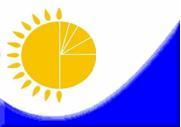 Мемлекеттік статистика органдары құпиялылығына кепілдік береді

Конфиденциальность гарантируется органами государственной статистикиМемлекеттік статистика органдары құпиялылығына кепілдік береді

Конфиденциальность гарантируется органами государственной статистикиМемлекеттік статистика органдары құпиялылығына кепілдік береді

Конфиденциальность гарантируется органами государственной статистикиМемлекеттік статистика органдары құпиялылығына кепілдік береді

Конфиденциальность гарантируется органами государственной статистикиҚазақстан Республикасы Статистика агенттігі төрағасының 2012 жылғы 10 тамыздағы № 213 бұйрығына

9-қосымша

Приложение 9 к приказу Председателя Агентства Республики Казахстан по статистике от 10 августа 2012 года № 213Жалпымемлекеттік статистикалық байқаудың статистикалық нысаны

Статистическая форма общегосударственного статистического наблюденияЖалпымемлекеттік статистикалық байқаудың статистикалық нысаны

Статистическая форма общегосударственного статистического наблюденияЖалпымемлекеттік статистикалық байқаудың статистикалық нысаны

Статистическая форма общегосударственного статистического наблюденияЖалпымемлекеттік статистикалық байқаудың статистикалық нысаны

Статистическая форма общегосударственного статистического наблюденияҚазақстан Республикасы Статистика агенттігі төрағасының 2012 жылғы 10 тамыздағы № 213 бұйрығына

9-қосымша

Приложение 9 к приказу Председателя Агентства Республики Казахстан по статистике от 10 августа 2012 года № 213Аумақтық органға тапсырылады

Представляется территориальному органу

Статистикалық нысанды www.stat.gov.kz сайтынан алуға болады

Статистическую форму можно получить на сайте www.stat.gov.kzАумақтық органға тапсырылады

Представляется территориальному органу

Статистикалық нысанды www.stat.gov.kz сайтынан алуға болады

Статистическую форму можно получить на сайте www.stat.gov.kzАумақтық органға тапсырылады

Представляется территориальному органу

Статистикалық нысанды www.stat.gov.kz сайтынан алуға болады

Статистическую форму можно получить на сайте www.stat.gov.kzАумақтық органға тапсырылады

Представляется территориальному органу

Статистикалық нысанды www.stat.gov.kz сайтынан алуға болады

Статистическую форму можно получить на сайте www.stat.gov.kzМемлекеттік статистиканың тиісті органдарына алғашқы статистикалық деректерді тапсырмау, уақтылы тапсырмау және дәйексіз деректерді беру «Әкімшілік құқық бұзушылық туралы» Қазақстан Республикасы Кодексінің 381-бабында көзделген әкімшілік құқық бұзушылық болып табылады.

Непредставление, несвоевременное представление и предоставление недостоверных первичных статистических данных в соответствующие органы государственной статистики является административным правонарушением, предусмотренным статьей 381 Кодекса Республики Казахстан «Об административных правонарушениях».Мемлекеттік статистиканың тиісті органдарына алғашқы статистикалық деректерді тапсырмау, уақтылы тапсырмау және дәйексіз деректерді беру «Әкімшілік құқық бұзушылық туралы» Қазақстан Республикасы Кодексінің 381-бабында көзделген әкімшілік құқық бұзушылық болып табылады.

Непредставление, несвоевременное представление и предоставление недостоверных первичных статистических данных в соответствующие органы государственной статистики является административным правонарушением, предусмотренным статьей 381 Кодекса Республики Казахстан «Об административных правонарушениях».Мемлекеттік статистиканың тиісті органдарына алғашқы статистикалық деректерді тапсырмау, уақтылы тапсырмау және дәйексіз деректерді беру «Әкімшілік құқық бұзушылық туралы» Қазақстан Республикасы Кодексінің 381-бабында көзделген әкімшілік құқық бұзушылық болып табылады.

Непредставление, несвоевременное представление и предоставление недостоверных первичных статистических данных в соответствующие органы государственной статистики является административным правонарушением, предусмотренным статьей 381 Кодекса Республики Казахстан «Об административных правонарушениях».Мемлекеттік статистиканың тиісті органдарына алғашқы статистикалық деректерді тапсырмау, уақтылы тапсырмау және дәйексіз деректерді беру «Әкімшілік құқық бұзушылық туралы» Қазақстан Республикасы Кодексінің 381-бабында көзделген әкімшілік құқық бұзушылық болып табылады.

Непредставление, несвоевременное представление и предоставление недостоверных первичных статистических данных в соответствующие органы государственной статистики является административным правонарушением, предусмотренным статьей 381 Кодекса Республики Казахстан «Об административных правонарушениях».Мемлекеттік статистиканың тиісті органдарына алғашқы статистикалық деректерді тапсырмау, уақтылы тапсырмау және дәйексіз деректерді беру «Әкімшілік құқық бұзушылық туралы» Қазақстан Республикасы Кодексінің 381-бабында көзделген әкімшілік құқық бұзушылық болып табылады.

Непредставление, несвоевременное представление и предоставление недостоверных первичных статистических данных в соответствующие органы государственной статистики является административным правонарушением, предусмотренным статьей 381 Кодекса Республики Казахстан «Об административных правонарушениях».Мемлекеттік статистиканың тиісті органдарына алғашқы статистикалық деректерді тапсырмау, уақтылы тапсырмау және дәйексіз деректерді беру «Әкімшілік құқық бұзушылық туралы» Қазақстан Республикасы Кодексінің 381-бабында көзделген әкімшілік құқық бұзушылық болып табылады.

Непредставление, несвоевременное представление и предоставление недостоверных первичных статистических данных в соответствующие органы государственной статистики является административным правонарушением, предусмотренным статьей 381 Кодекса Республики Казахстан «Об административных правонарушениях».Статистикалық нысан коды 1492102

Код статистической формы

1492102

АШК-001

КС-001Статистикалық нысан коды 1492102

Код статистической формы

1492102

АШК-001

КС-001Ауыл шаруашылығы кәсіпорындарының шаруашылық қызметінің даму үрдісін зерттеу сауалнамасы

Анкета исследования тенденции развития хозяйственной деятельности сельскохозяйственного предприятия
Тоқсандық

КвартальнаяТоқсандық

Квартальнаяжыл

годтоқсан

кварталЭкономикалық қызмет түрлерінің жалпы жіктеуішінің 01.1-01.64 – кодтарына сәйкес негізгі қызмет түрі бар заңды тұлғалар және (немесе) олардың құрылымдық бөлімшелері ұсынады.

Представляют юридические лица и (или) их структурные подразделения с основным видом деятельности согласно кодам Общего классификатора видов экономической деятельности – 01.1-01.64.Экономикалық қызмет түрлерінің жалпы жіктеуішінің 01.1-01.64 – кодтарына сәйкес негізгі қызмет түрі бар заңды тұлғалар және (немесе) олардың құрылымдық бөлімшелері ұсынады.

Представляют юридические лица и (или) их структурные подразделения с основным видом деятельности согласно кодам Общего классификатора видов экономической деятельности – 01.1-01.64.Экономикалық қызмет түрлерінің жалпы жіктеуішінің 01.1-01.64 – кодтарына сәйкес негізгі қызмет түрі бар заңды тұлғалар және (немесе) олардың құрылымдық бөлімшелері ұсынады.

Представляют юридические лица и (или) их структурные подразделения с основным видом деятельности согласно кодам Общего классификатора видов экономической деятельности – 01.1-01.64.Экономикалық қызмет түрлерінің жалпы жіктеуішінің 01.1-01.64 – кодтарына сәйкес негізгі қызмет түрі бар заңды тұлғалар және (немесе) олардың құрылымдық бөлімшелері ұсынады.

Представляют юридические лица и (или) их структурные подразделения с основным видом деятельности согласно кодам Общего классификатора видов экономической деятельности – 01.1-01.64.Экономикалық қызмет түрлерінің жалпы жіктеуішінің 01.1-01.64 – кодтарына сәйкес негізгі қызмет түрі бар заңды тұлғалар және (немесе) олардың құрылымдық бөлімшелері ұсынады.

Представляют юридические лица и (или) их структурные подразделения с основным видом деятельности согласно кодам Общего классификатора видов экономической деятельности – 01.1-01.64.Экономикалық қызмет түрлерінің жалпы жіктеуішінің 01.1-01.64 – кодтарына сәйкес негізгі қызмет түрі бар заңды тұлғалар және (немесе) олардың құрылымдық бөлімшелері ұсынады.

Представляют юридические лица и (или) их структурные подразделения с основным видом деятельности согласно кодам Общего классификатора видов экономической деятельности – 01.1-01.64.Тапсыру мерзімі - ағымдағы тоқсанның соңғы айының 25-ші күні.

Срок представления - 25 число последнего месяца текущего квартала.Тапсыру мерзімі - ағымдағы тоқсанның соңғы айының 25-ші күні.

Срок представления - 25 число последнего месяца текущего квартала.Тапсыру мерзімі - ағымдағы тоқсанның соңғы айының 25-ші күні.

Срок представления - 25 число последнего месяца текущего квартала.Тапсыру мерзімі - ағымдағы тоқсанның соңғы айының 25-ші күні.

Срок представления - 25 число последнего месяца текущего квартала.Тапсыру мерзімі - ағымдағы тоқсанның соңғы айының 25-ші күні.

Срок представления - 25 число последнего месяца текущего квартала.Тапсыру мерзімі - ағымдағы тоқсанның соңғы айының 25-ші күні.

Срок представления - 25 число последнего месяца текущего квартала.БСН коды

код БИНӨткен тоқсанмен салыстыру бойынша ағымдағы тоқсанда

В текущем квартале по сравнению с предыдущимӨткен тоқсанмен салыстыру бойынша ағымдағы тоқсанда

В текущем квартале по сравнению с предыдущимӨткен тоқсанмен салыстыру бойынша ағымдағы тоқсанда

В текущем квартале по сравнению с предыдущимАғымдағы тоқсанмен салыстыру бойынша алдағы тоқсанда

В следующем квартале по сравнению с текущимАғымдағы тоқсанмен салыстыру бойынша алдағы тоқсанда

В следующем квартале по сравнению с текущимАғымдағы тоқсанмен салыстыру бойынша алдағы тоқсанда

В следующем квартале по сравнению с текущимөсуі

увеличениеөзгеріссіз

без измененийкемуі

уменьшениеөсуі

увеличениеөзгеріссіз

без измененийкемуі

уменьшение1. Сіздің өндірісіңіздің нақты көлемінің өзгеруі

Изменение физического объема Вашего производства1) тірідей салмақтағы мал мен құс

скот и птица в живой массе1. Сіздің өндірісіңіздің нақты көлемінің өзгеруі

Изменение физического объема Вашего производства2) сүт

молоко2. Ауыл шаруашылығы өнімдерін қайта өңдеу

Переработка сельхозпродукции1) бидай

зерна2. Ауыл шаруашылығы өнімдерін қайта өңдеу

Переработка сельхозпродукции2) күнбағыс

подсолнечника2. Ауыл шаруашылығы өнімдерін қайта өңдеу

Переработка сельхозпродукции3) көкөніс

овощей2. Ауыл шаруашылығы өнімдерін қайта өңдеу

Переработка сельхозпродукции4) мал

скота2. Ауыл шаруашылығы өнімдерін қайта өңдеу

Переработка сельхозпродукции5) сүт

молока3. Құрама азық өндіру

Производство комбикормов3. Құрама азық өндіру

Производство комбикормов4. Шаруашылық тәсіліндегі құрылыс

Строительство хозяйственным способом4. Шаруашылық тәсіліндегі құрылыс

Строительство хозяйственным способом5. Құрылыс материалдарын өндіру

Производство строительных материалов5. Құрылыс материалдарын өндіру

Производство строительных материалов6. Сауда

Торговля6. Сауда

ТорговляӨткен тоқсанмен салыстыру бойынша ағымдағы тоқсанда

В текущем квартале по сравнению с предыдущимӨткен тоқсанмен салыстыру бойынша ағымдағы тоқсанда

В текущем квартале по сравнению с предыдущимӨткен тоқсанмен салыстыру бойынша ағымдағы тоқсанда

В текущем квартале по сравнению с предыдущимАғымдағы тоқсанмен салыстыру бойынша алдағы тоқсанда

В следующем квартале по сравнению с текущимАғымдағы тоқсанмен салыстыру бойынша алдағы тоқсанда

В следующем квартале по сравнению с текущимАғымдағы тоқсанмен салыстыру бойынша алдағы тоқсанда

В следующем квартале по сравнению с текущимөсуі

увеличениеөзгеріссіз

без измеҒненийкемуі

уменьшениеөсуі

увеличениеөзгеріссіз

без измененийкемуі

уменьшение1. Заттай түріндегі өнімнің негізгі түрлерін өндіру

Производство основного вида продукции в натуральном выражении1. Заттай түріндегі өнімнің негізгі түрлерін өндіру

Производство основного вида продукции в натуральном выражении2. Негізгі дақылдардың* егіс алаңы

Посевные площади основных культур2. Негізгі дақылдардың* егіс алаңы

Посевные площади основных культур3. Күтілетін бидай шығымдылығы

Ожидаемая урожайность3. Күтілетін бидай шығымдылығы

Ожидаемая урожайность4. Мал мен құс саны

Численность скота и птицы4. Мал мен құс саны

Численность скота и птицы5. Жемшөпті дайындау

Заготовка кормов5. Жемшөпті дайындау

Заготовка кормов6. Қаржы қаражаттарымен қамтамасыз етілуі

Обеспеченность финансовыми средствами1) меншікті

собственными6. Қаржы қаражаттарымен қамтамасыз етілуі

Обеспеченность финансовыми средствами2) бюджеттік

бюджетными6. Қаржы қаражаттарымен қамтамасыз етілуі

Обеспеченность финансовыми средствами3) кредиттер және қарыздар

кредитными и заемными7. Өндірілетін өнімдерге сатып алу бағасы

Закупочные цены на производимую продукцию7. Өндірілетін өнімдерге сатып алу бағасы

Закупочные цены на производимую продукцию8. Ауыл шаруашылығы техникаларының болуы

Наличие сельскохозяйственной техники8. Ауыл шаруашылығы техникаларының болуы

Наличие сельскохозяйственной техникиАса жеткілікті

Более чем достаточноЖеткілікті

ДостаточноЖеткіліксіз

НедостаточноЖанар-жағар материалдары

Горюче-смазочные материалыАуыл шаруашылығы техникалары

Сельскохозяйственная техника1. Өзіңізде бар ма

Имеете ли2. Тікелей байланысыңыз бар ма

Поддерживаете ли прямые связиЖергілікті көтерме (ұсақ көтерме) азық-түлік нарығына кепілді шығу

Гарантированный выход на местный оптовый (мелкооптовый) продовольственный рынокӨңдейтін кәсіпорындармен

Перерабатывающими предприятиямиМеншікті дүкен, дүкеншік, палатка

Собственные магазины, ларьки, палаткиСоның ішінде алыс-беріс жағдайында

В том числе на давальческих условияхАуыл шаруашылығы және басқа өнімдерді өткізетін шетел фирмалары және серіктестер

Договоры с иностранными фирмами и партнеҒрами на сбыт сельскохозяйственной и другой продукцииБөлшек сауда кәсіпорындарымен

Предприятиями розничной торговлиӨнім берушілердің материалдық-техникалық ресурстар және қызметтерді таңдау мүмкіндігі

Возможность выбора поставщиков материально-технических ресурсов и услугАгросервис кәсіпорындарымен

Предприятиями агросервиса1. Шектеу жоқ

Ограничений нет8. Азык-түлікті сатып алудың төмен бағалары

Низкие закупочные цены на продукцию2. Сатып алушының төлем қабілетсіздігі

Неплатежеспособность покупателя9. Айналым қаражатының жетіспеушілігі

Недостаток оборотных средств3. Ақша қаражаттарының жетіспеушілігі

Недостаток денежных средств10. Материалдық-техникалық базаның тозуы

Изношенность материально-технической базы4. Кредит бойынша пайыздық мөлшерлеменің жоғары болуы

Высокие процентные ставки по кредитам11. Шаруашылықтың табиғи ресурстарының (топырақ, өсімдіктердің, малдың геноқоры) тозғаны

Истощенность природных ресурсов хозяйства (почвы, генофонда растений, животных)5. Ішкі нарықтағы импортты азық-түлік үлесінің өсуі

Увеличение доли импортного продовольствия на внутреннем рынке12. Сұраныс жеткіліксіз

Недостаточный спрос6. Жоғары салықтар

Высокие налоги13. Басқалар

Другие7. Салық және құқықтық саяcаттың тұрақсыздығы

Нестабильность налоговой и правовой политикиЖүзеге асырылды

ОсуществляетсяЖүзеге асырылып жатқан жоқ

Не осуществляетсяЖоспарлануда

Планируется1. Мемлекеттің мұқтаждығы үшін ауыл шаруашылығы өнімдері үшін есептесуді аванстық нысанында қамтамасыз ету

Обеспечение авансовых форм расчетов за сельхозпродукцию для государственных нужд1. Мемлекеттің мұқтаждығы үшін ауыл шаруашылығы өнімдері үшін есептесуді аванстық нысанында қамтамасыз ету

Обеспечение авансовых форм расчетов за сельхозпродукцию для государственных нужд2. Өткізілген өнімге демеуқаржы алу

Получение дотаций на реализованную продукцию1) өсімдік шаруашылығы

растениеводство2. Өткізілген өнімге демеуқаржы алу

Получение дотаций на реализованную продукцию2) мал шаруашылығы

животноводство3. Сатып алу бағасының кепілденген ең аз деңгейі

Гарантирование минимального уровня закупочных цен3. Сатып алу бағасының кепілденген ең аз деңгейі

Гарантирование минимального уровня закупочных цен4. Жеңіл кредит алу

Получение льготных кредитов4. Жеңіл кредит алу

Получение льготных кредитов5. Лизинг жағдайында материалдық-техникалық ресурстарды ұсыну

Предоставление материально-технических ресурсов на условиях лизинга5. Лизинг жағдайында материалдық-техникалық ресурстарды ұсыну

Предоставление материально-технических ресурсов на условиях лизинга6. Сақтандыру резерві есебінен (республикалық және жергілікті) астық шықпай қалу және дүлей зілзалалардан залалды өтеу

Компенсация ущерба от неурожаев и стихийных бедствий за счет страховых резервов (республиканҒских и местных)6. Сақтандыру резерві есебінен (республикалық және жергілікті) астық шықпай қалу және дүлей зілзалалардан залалды өтеу

Компенсация ущерба от неурожаев и стихийных бедствий за счет страховых резервов (республиканҒских и местных)Өткен тоқсанмен салыстыру бойынша ағымдағы тоқсанда

В текущем квартале по сравнению с предыдущимӨткен тоқсанмен салыстыру бойынша ағымдағы тоқсанда

В текущем квартале по сравнению с предыдущимӨткен тоқсанмен салыстыру бойынша ағымдағы тоқсанда

В текущем квартале по сравнению с предыдущимАғымдағы тоқсанмен салыстыру бойынша алдағы тоқсанда

В следующем квартале по сравнению с текущимАғымдағы тоқсанмен салыстыру бойынша алдағы тоқсанда

В следующем квартале по сравнению с текущимАғымдағы тоқсанмен салыстыру бойынша алдағы тоқсанда

В следующем квартале по сравнению с текущимқанағаттанарлық

удовлетворительноқанағаттанарлықсыз

неудовлетворительнобанкроттық шегінде

на грани банкротствақанағаттанарлық

удовлетворительноқанағаттанарлықсыз

неудовлетворительнобанкроттық шегінде

на грани банкротства1. Өсімдік шаруашылығы

Растениеводство2. Мал шаруашылығы

Животноводство3. Жалпы шаруашылығы

Хозяйство в целомӨткен тоқсанмен салыстыру бойынша ағымдағы тоқсанда

В текущем квартале по сравнению с предыдущимӨткен тоқсанмен салыстыру бойынша ағымдағы тоқсанда

В текущем квартале по сравнению с предыдущимӨткен тоқсанмен салыстыру бойынша ағымдағы тоқсанда

В текущем квартале по сравнению с предыдущимАғымдағы тоқсанмен салыстыру бойынша алдағы тоқсанда

В следующем квартале по сравнению с текущимАғымдағы тоқсанмен салыстыру бойынша алдағы тоқсанда

В следующем квартале по сравнению с текущимАғымдағы тоқсанмен салыстыру бойынша алдағы тоқсанда

В следующем квартале по сравнению с текущимөсуі

увеличениеөзгеріссіз

без измененийкемуі

уменьшениеөсуі

увеличениеөзгеріссіз

без измененийкемуі

уменьшение1. Қаржы қаражаттары

Финансовые средства1) пайда (дотациясыз және өтемақысыз)

прибыль (без дотаций и компенсаций)1) пайда (дотациясыз және өтемақысыз)

прибыль (без дотаций и компенсаций)1. Қаржы қаражаттары

Финансовые средства2) бюджеттен дотациялар мен өтемақылар

дотации и компенсации из бюджета2) бюджеттен дотациялар мен өтемақылар

дотации и компенсации из бюджета1. Қаржы қаражаттары

Финансовые средства3) банк кредиттері

кредиты банков3) банк кредиттері

кредиты банков1. Қаржы қаражаттары

Финансовые средства4) тозу төлемдері

амортизационные отчисления4) тозу төлемдері

амортизационные отчисления2. Мерзімі өткен берешек

Просроченная задолженность2. Мерзімі өткен берешек

Просроченная задолженность1) дебиторлық

дебиторская2. Мерзімі өткен берешек

Просроченная задолженность2. Мерзімі өткен берешек

Просроченная задолженность2) міндеттемелер бойынша

по обязательствам 3. Жұмысшылардың жалақысы бойынша берешек

Задолженность по оплате труда работников3. Жұмысшылардың жалақысы бойынша берешек

Задолженность по оплате труда работников3. Жұмысшылардың жалақысы бойынша берешек

Задолженность по оплате труда работников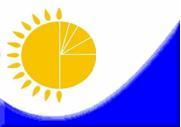 Мемлекеттік статистика органдары құпиялылығына кепілдік береді

Конфиденциальность гарантируется органами государственной статистикиМемлекеттік статистика органдары құпиялылығына кепілдік береді

Конфиденциальность гарантируется органами государственной статистикиМемлекеттік статистика органдары құпиялылығына кепілдік береді

Конфиденциальность гарантируется органами государственной статистикиМемлекеттік статистика органдары құпиялылығына кепілдік береді

Конфиденциальность гарантируется органами государственной статистикиҚазақстан Республикасы Статистика агенттігі төрағасының 2012 жылғы 10 тамыздағы № 213 бұйрығына

11-қосымша

Приложение 11 к приказу Председателя Агентства Республики Казахстан по статистике от 10 августа 2012 года № 213Жалпымемлекеттік статистикалық байқау бойынша статистикалық нысан

Статистическая форма по общегосударственному статистическому наблюдениюЖалпымемлекеттік статистикалық байқау бойынша статистикалық нысан

Статистическая форма по общегосударственному статистическому наблюдениюЖалпымемлекеттік статистикалық байқау бойынша статистикалық нысан

Статистическая форма по общегосударственному статистическому наблюдениюЖалпымемлекеттік статистикалық байқау бойынша статистикалық нысан

Статистическая форма по общегосударственному статистическому наблюдениюҚазақстан Республикасы Статистика агенттігі төрағасының 2012 жылғы 10 тамыздағы № 213 бұйрығына

11-қосымша

Приложение 11 к приказу Председателя Агентства Республики Казахстан по статистике от 10 августа 2012 года № 213Аумақтық органға тапсырылады

Представляется территориальному органу

Статистикалық нысанды www.stat.gov.kz сайтынан алуға болады

Статистическую форму можно получить на сайте www.stat.gov.kzАумақтық органға тапсырылады

Представляется территориальному органу

Статистикалық нысанды www.stat.gov.kz сайтынан алуға болады

Статистическую форму можно получить на сайте www.stat.gov.kzАумақтық органға тапсырылады

Представляется территориальному органу

Статистикалық нысанды www.stat.gov.kz сайтынан алуға болады

Статистическую форму можно получить на сайте www.stat.gov.kzАумақтық органға тапсырылады

Представляется территориальному органу

Статистикалық нысанды www.stat.gov.kz сайтынан алуға болады

Статистическую форму можно получить на сайте www.stat.gov.kzМемлекеттік статистиканың тиісті органдарына алғашқы статистикалық деректерді тапсырмау, уақтылы тапсырмау және дәйексіз деректерді беру «Әкімшілік құқық бұзушылық туралы» Қазақстан Республикасы Кодексінің 381-бабында көзделген әкімшілік құқық бұзушылық болып табылады.

Непредставление, несвоевременное представление и предоставление недостоверных первичных статистических данных в соответствующие органы государственной статистики является административным правонарушением, предусмотренным статьей 381 Кодекса Республики Казахстан «Об административных правонарушениях».Мемлекеттік статистиканың тиісті органдарына алғашқы статистикалық деректерді тапсырмау, уақтылы тапсырмау және дәйексіз деректерді беру «Әкімшілік құқық бұзушылық туралы» Қазақстан Республикасы Кодексінің 381-бабында көзделген әкімшілік құқық бұзушылық болып табылады.

Непредставление, несвоевременное представление и предоставление недостоверных первичных статистических данных в соответствующие органы государственной статистики является административным правонарушением, предусмотренным статьей 381 Кодекса Республики Казахстан «Об административных правонарушениях».Мемлекеттік статистиканың тиісті органдарына алғашқы статистикалық деректерді тапсырмау, уақтылы тапсырмау және дәйексіз деректерді беру «Әкімшілік құқық бұзушылық туралы» Қазақстан Республикасы Кодексінің 381-бабында көзделген әкімшілік құқық бұзушылық болып табылады.

Непредставление, несвоевременное представление и предоставление недостоверных первичных статистических данных в соответствующие органы государственной статистики является административным правонарушением, предусмотренным статьей 381 Кодекса Республики Казахстан «Об административных правонарушениях».Мемлекеттік статистиканың тиісті органдарына алғашқы статистикалық деректерді тапсырмау, уақтылы тапсырмау және дәйексіз деректерді беру «Әкімшілік құқық бұзушылық туралы» Қазақстан Республикасы Кодексінің 381-бабында көзделген әкімшілік құқық бұзушылық болып табылады.

Непредставление, несвоевременное представление и предоставление недостоверных первичных статистических данных в соответствующие органы государственной статистики является административным правонарушением, предусмотренным статьей 381 Кодекса Республики Казахстан «Об административных правонарушениях».Мемлекеттік статистиканың тиісті органдарына алғашқы статистикалық деректерді тапсырмау, уақтылы тапсырмау және дәйексіз деректерді беру «Әкімшілік құқық бұзушылық туралы» Қазақстан Республикасы Кодексінің 381-бабында көзделген әкімшілік құқық бұзушылық болып табылады.

Непредставление, несвоевременное представление и предоставление недостоверных первичных статистических данных в соответствующие органы государственной статистики является административным правонарушением, предусмотренным статьей 381 Кодекса Республики Казахстан «Об административных правонарушениях».Мемлекеттік статистиканың тиісті органдарына алғашқы статистикалық деректерді тапсырмау, уақтылы тапсырмау және дәйексіз деректерді беру «Әкімшілік құқық бұзушылық туралы» Қазақстан Республикасы Кодексінің 381-бабында көзделген әкімшілік құқық бұзушылық болып табылады.

Непредставление, несвоевременное представление и предоставление недостоверных первичных статистических данных в соответствующие органы государственной статистики является административным правонарушением, предусмотренным статьей 381 Кодекса Республики Казахстан «Об административных правонарушениях».Статистикалық нысан коды 1502102

Код статистической формы 1502102

ӨК-002

КП-002Статистикалық нысан коды 1502102

Код статистической формы 1502102

ӨК-002

КП-002Өнеркәсіп кәсіпорындарының шаруашылық қызметінің даму үрдісін зерттеу сауалнамасы

Анкета исследования тенденции развитияхозяйственной деятельности промышленных предприятий
Тоқсандық

КвартальнаяТоқсандық

Квартальнаятоқсан

кварталжыл

годЭкономикалық қызмет түрлерінің жалпы жіктеуішінің 05-36 – кодтарына сәйкес негізгі қызмет түрі бар заңды тұлғалар және (немесе) олардың құрылымдық бөлімшелері ұсынады.

Представляют юридические лица и (или) их структурные подразделения с основным видом деятельности согласно кодам Общего классификатора видов экономической деятельности – 05-36.Экономикалық қызмет түрлерінің жалпы жіктеуішінің 05-36 – кодтарына сәйкес негізгі қызмет түрі бар заңды тұлғалар және (немесе) олардың құрылымдық бөлімшелері ұсынады.

Представляют юридические лица и (или) их структурные подразделения с основным видом деятельности согласно кодам Общего классификатора видов экономической деятельности – 05-36.Экономикалық қызмет түрлерінің жалпы жіктеуішінің 05-36 – кодтарына сәйкес негізгі қызмет түрі бар заңды тұлғалар және (немесе) олардың құрылымдық бөлімшелері ұсынады.

Представляют юридические лица и (или) их структурные подразделения с основным видом деятельности согласно кодам Общего классификатора видов экономической деятельности – 05-36.Экономикалық қызмет түрлерінің жалпы жіктеуішінің 05-36 – кодтарына сәйкес негізгі қызмет түрі бар заңды тұлғалар және (немесе) олардың құрылымдық бөлімшелері ұсынады.

Представляют юридические лица и (или) их структурные подразделения с основным видом деятельности согласно кодам Общего классификатора видов экономической деятельности – 05-36.Экономикалық қызмет түрлерінің жалпы жіктеуішінің 05-36 – кодтарына сәйкес негізгі қызмет түрі бар заңды тұлғалар және (немесе) олардың құрылымдық бөлімшелері ұсынады.

Представляют юридические лица и (или) их структурные подразделения с основным видом деятельности согласно кодам Общего классификатора видов экономической деятельности – 05-36.Экономикалық қызмет түрлерінің жалпы жіктеуішінің 05-36 – кодтарына сәйкес негізгі қызмет түрі бар заңды тұлғалар және (немесе) олардың құрылымдық бөлімшелері ұсынады.

Представляют юридические лица и (или) их структурные подразделения с основным видом деятельности согласно кодам Общего классификатора видов экономической деятельности – 05-36.Тапсыру мерзімі - ағымдағы тоқсанның соңғы айының 25-ші күні.

Срок представления - 25 число последнего месяца текущего квартала.Тапсыру мерзімі - ағымдағы тоқсанның соңғы айының 25-ші күні.

Срок представления - 25 число последнего месяца текущего квартала.Тапсыру мерзімі - ағымдағы тоқсанның соңғы айының 25-ші күні.

Срок представления - 25 число последнего месяца текущего квартала.Тапсыру мерзімі - ағымдағы тоқсанның соңғы айының 25-ші күні.

Срок представления - 25 число последнего месяца текущего квартала.Тапсыру мерзімі - ағымдағы тоқсанның соңғы айының 25-ші күні.

Срок представления - 25 число последнего месяца текущего квартала.Тапсыру мерзімі - ағымдағы тоқсанның соңғы айының 25-ші күні.

Срок представления - 25 число последнего месяца текущего квартала.БСН коды

код БИН30-дан аспайды

не более 3031-4041-5051-6061-7071-8081-9090-нан жоғары

свыше 90Өткен тоқсанмен салыстыру бойынша ағымдағы тоқсанда

В текущем квартале по сравнению с предыдущимӨткен тоқсанмен салыстыру бойынша ағымдағы тоқсанда

В текущем квартале по сравнению с предыдущимӨткен тоқсанмен салыстыру бойынша ағымдағы тоқсанда

В текущем квартале по сравнению с предыдущимАғымдағы тоқсанмен салыстыру бойынша алдағы тоқсандаВ следующем квартале по сравнению с текущимАғымдағы тоқсанмен салыстыру бойынша алдағы тоқсандаВ следующем квартале по сравнению с текущимАғымдағы тоқсанмен салыстыру бойынша алдағы тоқсандаВ следующем квартале по сравнению с текущимөсуі

увеличениеөзгеріссіз

без измененийкемуі

уменьшениеөсуі

увеличениеөзгеріссіз

без измененийкемуі

уменьшение1. Кәсіпорындағы жұмыс істейтіндер саны

Численность занятых на предприятии1. Кәсіпорындағы жұмыс істейтіндер саны

Численность занятых на предприятии1. Кәсіпорындағы жұмыс істейтіндер саны

Численность занятых на предприятии2. Заттай түріндегі өнімнің негізгі түрлерін шығару

Выпуск основного вида продукции в натуральном выражении2. Заттай түріндегі өнімнің негізгі түрлерін шығару

Выпуск основного вида продукции в натуральном выражении2. Заттай түріндегі өнімнің негізгі түрлерін шығару

Выпуск основного вида продукции в натуральном выражении3. Қаржы ресурстарымен қамтамасыз етілуі:

Обеспеченность финансовыми ресурсами:3. Қаржы ресурстарымен қамтамасыз етілуі:

Обеспеченность финансовыми ресурсами:3.1 меншікті

собственными3. Қаржы ресурстарымен қамтамасыз етілуі:

Обеспеченность финансовыми ресурсами:3. Қаржы ресурстарымен қамтамасыз етілуі:

Обеспеченность финансовыми ресурсами:3.2 бюджеттік1

бюджетными3. Қаржы ресурстарымен қамтамасыз етілуі:

Обеспеченность финансовыми ресурсами:3. Қаржы ресурстарымен қамтамасыз етілуі:

Обеспеченность финансовыми ресурсами:3.3 кредиттер және қарыздар

кредитными и заемными4. Қорлар:

Запасы:4.1 шикізаттар мен материалдар

сырья и материалов4.1 шикізаттар мен материалдар

сырья и материалов4. Қорлар:

Запасы:4.2 аяқталмаған өндіріс

незавершенного производства4.2 аяқталмаған өндіріс

незавершенного производства4. Қорлар:

Запасы:4.3 дайын өнімдер

готовой продукции4.3 дайын өнімдер

готовой продукции5. Инвестициялар:

Инвестиции5. Инвестициялар:

Инвестиции5.1 негізгі капиталға

в основной капитал5. Инвестициялар:

Инвестиции5. Инвестициялар:

Инвестиции5.2 жабдықтарға из них:

в оборудование6. Кәсіпорынның өнімдеріне жалпы сұраныс

Общий спрос на продукцию предприятия6. Кәсіпорынның өнімдеріне жалпы сұраныс

Общий спрос на продукцию предприятия6. Кәсіпорынның өнімдеріне жалпы сұраныс

Общий спрос на продукцию предприятия7. Мерзімі өткен берешек

Просроченная задолженность7. Мерзімі өткен берешек

Просроченная задолженность7.1 дебиторлық

дебиторская7. Мерзімі өткен берешек

Просроченная задолженность7. Мерзімі өткен берешек

Просроченная задолженность7.2 міндеттемелер бойынша

по обязательствам8. Таза табыс

Чистая прибыль8. Таза табыс

Чистая прибыль8. Таза табыс

Чистая прибыль9. Экспорт

Экспорт9. Экспорт

Экспорт9. Экспорт

ЭкспортЖоғарылауы, қарқынмен:

Повышение, темпами:Жоғарылауы, қарқынмен:

Повышение, темпами:Жоғарылауы, қарқынмен:

Повышение, темпами:Өзгеріссіз

Без измененийТөмендеу

Снижениебұрынғы

прежнимиүлкен

большимиаз

меньшимиӨзгеріссіз

Без измененийТөмендеу

Снижение1. Шикізат пен материалдарға

На сырье и материалыөткен тоқсанмен салыстыру бойынша ағымдағы тоқсанда

в текущем квартале по сравнению с предыдущим1. Шикізат пен материалдарға

На сырье и материалыағымдағы тоқсанмен салыстыру бойынша алдағы тоқсанда в следующем квартале  по сравнению с текущим2. Өткізілген өнімдерге

На реализуемую продукциюөткен тоқсанмен салыстыру бойынша ағымдағы тоқсанда

в текущем квартале по сравнению с предыдущим2. Өткізілген өнімдерге

На реализуемую продукциюағымдағы тоқсанмен салыстыру бойынша алдағы тоқсанда

в следующем квартале по сравнению с текущим1. Шектеу жоқ

Ограничений нет1. Шектеу жоқ

Ограничений нет8. Қаржы қаражаттарының жеткіліксіздігі:

Недостаток денежных средств:8.1 меншікті

собственных2. Нарықтық бәсеке кәсіпорындар тарапынан:

Рыночная конкуренция со стороны предприятий:2.1 отандық

отечественных8. Қаржы қаражаттарының жеткіліксіздігі:

Недостаток денежных средств:8.2 бюджеттік

бюджетных2. Нарықтық бәсеке кәсіпорындар тарапынан:

Рыночная конкуренция со стороны предприятий:2.2 шетелдік

зарубежных8. Қаржы қаражаттарының жеткіліксіздігі:

Недостаток денежных средств:8.3 кредиттер және қарыздар

кредитных и заемных3. Салық және құқықтық саяcаттың тұрақсыздығы

Нестабильность налоговой и правовой политики3. Салық және құқықтық саяcаттың тұрақсыздығы

Нестабильность налоговой и правовой политики9. Өткізу нарықтарының жетіспеушілігі

Недостаток рынков сбыта9. Өткізу нарықтарының жетіспеушілігі

Недостаток рынков сбыта4. Тұтынушының төлем қабілетсіздігі

Неплатежеспособность потребителей4. Тұтынушының төлем қабілетсіздігі

Неплатежеспособность потребителей10. Қызметкерлердің жетіспеушілігі

Недостаток работников10. Қызметкерлердің жетіспеушілігі

Недостаток работников5. Жабдықтардың тозуы

Изношенность оборудования5. Жабдықтардың тозуы

Изношенность оборудования11. Шикізат пен материалдардың жетіспеушілігі

Недостаток сырья и материалов11. Шикізат пен материалдардың жетіспеушілігі

Недостаток сырья и материалов6. Инвестициялардың тапшылығы

Дефицит инвестиций6. Инвестициялардың тапшылығы

Дефицит инвестиций12. Басқалар

Другие12. Басқалар

Другие7. Қажетті жабдықтардың жетіспеушілігі

Недостаток необходимого оборудования7. Қажетті жабдықтардың жетіспеушілігі

Недостаток необходимого оборудованияМолынан жеткілікті

Более чем достаточноЖеткілікті

ДостаточноЖеткіліксіз

Недостаточно1. Шектеу жоқ

Ограничений нет1. Шектеу жоқ

Ограничений нет4. Коммерциялық кредиттің жоғары пайызы

Высокий процент коммерческого кредита2. Қаржыландыру көздерінің жетіспеушілігі

Недостаток источников финансирования2.1 өнімге сұраныстың жеткіліксіздігі

недостаточность спроса на продукцию5. Жалпы экономикалық және саяси тұрақсыздық

Общая экономическая и политическая нестабильность2. Қаржыландыру көздерінің жетіспеушілігі

Недостаток источников финансирования2.2 салық салымының жоғарғы деңгейі

высокий уровень налогообложения6. Инвестициялық жобаны жүзеге асыру мерзімінің ұзақтығы

Длительные сроки осуществления инвестиционного проекта2. Қаржыландыру көздерінің жетіспеушілігі

Недостаток источников финансирования2.3 пайданың жеткіліксіздігі

недостаточность прибыли7. Инвестициялық жоба құнының жоғарлығы

Высокая стоимость инвестиционного проекта2. Қаржыландыру көздерінің жетіспеушілігі

Недостаток источников финансирования2.4 кредит алудың қиындығы

трудности в получении кредита8. Басқалар

Другие3. Орталықтандырылған инвестициялық ресурстардың шектеулілігі

Ограниченность централизованных инвестиционных ресурсов3. Орталықтандырылған инвестициялық ресурстардың шектеулілігі

Ограниченность централизованных инвестиционных ресурсовЗерттеу кезінде2

На момент обследованияЗерттеу кезінде2

На момент обследованияЗерттеу кезінде2

На момент обследованияӨткен тоқсанмен салыстыру бойынша ағымдағы тоқсанда

В текущем квартале по сравнению с предыдущимӨткен тоқсанмен салыстыру бойынша ағымдағы тоқсанда

В текущем квартале по сравнению с предыдущимӨткен тоқсанмен салыстыру бойынша ағымдағы тоқсанда

В текущем квартале по сравнению с предыдущимАғымдағы тоқсанмен салыстыру бойынша алдағы тоқсанда

В следующем квартале по сравнению с текущимАғымдағы тоқсанмен салыстыру бойынша алдағы тоқсанда

В следующем квартале по сравнению с текущимАғымдағы тоқсанмен салыстыру бойынша алдағы тоқсанда

В следующем квартале по сравнению с текущимжақсы

хорошаяқанағаттанарлық

удовлетворительнаянашар

плохаяжақсару

улучшениеөзгеріссіз

без измененийнашарлау

ухудшениежақсару

улучшениеөзгеріссіз

без измененийнашарлау

ухудшениеӨткен тоқсанмен салыстыру бойынша ағымдағы тоқсанда

В текущем квартале по сравнению с предыдущимӨткен тоқсанмен салыстыру бойынша ағымдағы тоқсанда

В текущем квартале по сравнению с предыдущимӨткен тоқсанмен салыстыру бойынша ағымдағы тоқсанда

В текущем квартале по сравнению с предыдущимАғымдағы тоқсанмен салыстыру бойынша алдағы тоқсанда

В следующем квартале по сравнению с текущимАғымдағы тоқсанмен салыстыру бойынша алдағы тоқсанда

В следующем квартале по сравнению с текущимАғымдағы тоқсанмен салыстыру бойынша алдағы тоқсанда

В следующем квартале по сравнению с текущимөсуі

увеличениеөзгеріссіз

без измененийкемуі

уменьшениеөсуі

увеличениеөзгеріссіз

без измененийкемуі

уменьшениеӨнімнің өзіндік құнының төмендеуі, соның ішінде, ненің есебінен:

Уменьшение себестоимости продукции, в том числе за счет:Өнімнің өзіндік құнының төмендеуі, соның ішінде, ненің есебінен:

Уменьшение себестоимости продукции, в том числе за счет:Өнімнің өзіндік құнының төмендеуі, соның ішінде, ненің есебінен:

Уменьшение себестоимости продукции, в том числе за счет:энергия ресурсын үнемдеуден

экономии энергоресурсовшикізат пен материалдарды үнемдеуден

экономии сырья и материаловеңбек шығындарын қысқартудан

сокращения затрат трудаЖаңа технологиялар

Новые технологииТехнологияларды жетілдіру

Усовершенствованные технологииӨзгеріс жоқ

Нет явленияТізімдік санынан пайызбен

В % от списочной численностиТізімдік санынан пайызбен

В % от списочной численностиТізімдік санынан пайызбен

В % от списочной численностиТізімдік санынан пайызбен

В % от списочной численностиӨзгеріс жоқ

Нет явления5%-дан көп емес

не более 5%6-10%

6-10%11-30%

11-30%30%-дан жоғары

свыше 30%1. Жүйелі түрде

Систематически1.1 Тек қана өз күшімен

Исключительно собственными силами1. Жүйелі түрде

Систематически1.2 Көпшілігінде өз күшімен

Преимущественно собственными силами1. Жүйелі түрде

Систематически1.3 Сыртқы кеңес берушілерді тарту негізінде

В основном с привлечением внешних консультантов2. Ауық-ауық

Эпизодически2.1 Тек қана өз күшімен

Исключительно собственными силами2. Ауық-ауық

Эпизодически2.2 Көпшілігінде өз күшімен

Преимущественно собственными силами2. Ауық-ауық

Эпизодически2.3 Сыртқы кеңес берушілерді тарту негізінде

В основном с привлечением внешних консультантов3. Жүргізілмейді

Не проводятся3. Жүргізілмейді

Не проводятся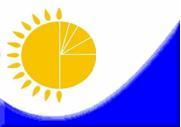 Мемлекеттік статистика органдары құпиялылығына кепілдік береді

Конфиденциальность гарантируется органами государственной статистикиМемлекеттік статистика органдары құпиялылығына кепілдік береді

Конфиденциальность гарантируется органами государственной статистикиМемлекеттік статистика органдары құпиялылығына кепілдік береді

Конфиденциальность гарантируется органами государственной статистикиМемлекеттік статистика органдары құпиялылығына кепілдік береді

Конфиденциальность гарантируется органами государственной статистикиҚазақстан Республикасы Статистика агенттігі төрағасының 2012 жылғы 10 тамыздағы № 213 бұйрығына

13-қосымша

Приложение 13 к приказу Председателя Агентства Республики Казахстан по статистике от 10 августа 2012 года № 213Жалпымемлекеттік статистикалық байқаудың статистикалық нысаны

Статистическая форма общегосударственного статистического наблюденияЖалпымемлекеттік статистикалық байқаудың статистикалық нысаны

Статистическая форма общегосударственного статистического наблюденияЖалпымемлекеттік статистикалық байқаудың статистикалық нысаны

Статистическая форма общегосударственного статистического наблюденияЖалпымемлекеттік статистикалық байқаудың статистикалық нысаны

Статистическая форма общегосударственного статистического наблюденияҚазақстан Республикасы Статистика агенттігі төрағасының 2012 жылғы 10 тамыздағы № 213 бұйрығына

13-қосымша

Приложение 13 к приказу Председателя Агентства Республики Казахстан по статистике от 10 августа 2012 года № 213Аумақтық органға тапсырылады

Представляется территориальному органу

Статистикалық нысанды www.stat.gov.kz сайтынан алуға болады

Статистическую форму можно получить на сайте www.stat.gov.kzАумақтық органға тапсырылады

Представляется территориальному органу

Статистикалық нысанды www.stat.gov.kz сайтынан алуға болады

Статистическую форму можно получить на сайте www.stat.gov.kzАумақтық органға тапсырылады

Представляется территориальному органу

Статистикалық нысанды www.stat.gov.kz сайтынан алуға болады

Статистическую форму можно получить на сайте www.stat.gov.kzАумақтық органға тапсырылады

Представляется территориальному органу

Статистикалық нысанды www.stat.gov.kz сайтынан алуға болады

Статистическую форму можно получить на сайте www.stat.gov.kzМемлекеттік статистиканың тиісті органдарына алғашқы статистикалық деректерді тапсырмау, уақтылы тапсырмау және дәйексіз деректерді беру «Әкімшілік құқық бұзушылық туралы» Қазақстан Республикасы Кодексінің 381-бабында көзделген әкімшілік құқық бұзушылық болып табылады.

Непредставление, несвоевременное представление и предоставление недостоверных первичных статистических данных в соответствующие органы государственной статистики является административным правонарушением, предусмотренным статьей 381 Кодекса Республики Казахстан «Об административных правонарушениях».Мемлекеттік статистиканың тиісті органдарына алғашқы статистикалық деректерді тапсырмау, уақтылы тапсырмау және дәйексіз деректерді беру «Әкімшілік құқық бұзушылық туралы» Қазақстан Республикасы Кодексінің 381-бабында көзделген әкімшілік құқық бұзушылық болып табылады.

Непредставление, несвоевременное представление и предоставление недостоверных первичных статистических данных в соответствующие органы государственной статистики является административным правонарушением, предусмотренным статьей 381 Кодекса Республики Казахстан «Об административных правонарушениях».Мемлекеттік статистиканың тиісті органдарына алғашқы статистикалық деректерді тапсырмау, уақтылы тапсырмау және дәйексіз деректерді беру «Әкімшілік құқық бұзушылық туралы» Қазақстан Республикасы Кодексінің 381-бабында көзделген әкімшілік құқық бұзушылық болып табылады.

Непредставление, несвоевременное представление и предоставление недостоверных первичных статистических данных в соответствующие органы государственной статистики является административным правонарушением, предусмотренным статьей 381 Кодекса Республики Казахстан «Об административных правонарушениях».Мемлекеттік статистиканың тиісті органдарына алғашқы статистикалық деректерді тапсырмау, уақтылы тапсырмау және дәйексіз деректерді беру «Әкімшілік құқық бұзушылық туралы» Қазақстан Республикасы Кодексінің 381-бабында көзделген әкімшілік құқық бұзушылық болып табылады.

Непредставление, несвоевременное представление и предоставление недостоверных первичных статистических данных в соответствующие органы государственной статистики является административным правонарушением, предусмотренным статьей 381 Кодекса Республики Казахстан «Об административных правонарушениях».Мемлекеттік статистиканың тиісті органдарына алғашқы статистикалық деректерді тапсырмау, уақтылы тапсырмау және дәйексіз деректерді беру «Әкімшілік құқық бұзушылық туралы» Қазақстан Республикасы Кодексінің 381-бабында көзделген әкімшілік құқық бұзушылық болып табылады.

Непредставление, несвоевременное представление и предоставление недостоверных первичных статистических данных в соответствующие органы государственной статистики является административным правонарушением, предусмотренным статьей 381 Кодекса Республики Казахстан «Об административных правонарушениях».Мемлекеттік статистиканың тиісті органдарына алғашқы статистикалық деректерді тапсырмау, уақтылы тапсырмау және дәйексіз деректерді беру «Әкімшілік құқық бұзушылық туралы» Қазақстан Республикасы Кодексінің 381-бабында көзделген әкімшілік құқық бұзушылық болып табылады.

Непредставление, несвоевременное представление и предоставление недостоверных первичных статистических данных в соответствующие органы государственной статистики является административным правонарушением, предусмотренным статьей 381 Кодекса Республики Казахстан «Об административных правонарушениях».Статистикалық нысан коды 1512102

Код статистической формы 1512102

КҚК - 001

ККУ-001Статистикалық нысан коды 1512102

Код статистической формы 1512102

КҚК - 001

ККУ-001Компьютерлік қызметтер және оған байланысты қызметтер көрсететін кәсіпорындардың шаруашылық қызметінің даму үрдісін зерттеу сауалнамасы

Анкета исследования тенденции развития хозяйственной деятельности предприятий, оказывающих компьютерные услуги и связанные с ними услуги
Тоқсандық

КвартальнаяТоқсандық

Квартальнаятоқсан

кварталжыл

годЭкономикалық қызмет түрлерінің жалпы жіктеуішінің 62-63 – кодтарына сәйкес негізгі қызмет түрі бар заңды тұлғалар және (немесе) олардың құрылымдық бөлімшелері ұсынады.

Представляют юридические лица и (или) их структурные подразделения с основным видом деятельности согласно кодам Общего классификатора видов экономической деятельности – 62-63.Экономикалық қызмет түрлерінің жалпы жіктеуішінің 62-63 – кодтарына сәйкес негізгі қызмет түрі бар заңды тұлғалар және (немесе) олардың құрылымдық бөлімшелері ұсынады.

Представляют юридические лица и (или) их структурные подразделения с основным видом деятельности согласно кодам Общего классификатора видов экономической деятельности – 62-63.Экономикалық қызмет түрлерінің жалпы жіктеуішінің 62-63 – кодтарына сәйкес негізгі қызмет түрі бар заңды тұлғалар және (немесе) олардың құрылымдық бөлімшелері ұсынады.

Представляют юридические лица и (или) их структурные подразделения с основным видом деятельности согласно кодам Общего классификатора видов экономической деятельности – 62-63.Экономикалық қызмет түрлерінің жалпы жіктеуішінің 62-63 – кодтарына сәйкес негізгі қызмет түрі бар заңды тұлғалар және (немесе) олардың құрылымдық бөлімшелері ұсынады.

Представляют юридические лица и (или) их структурные подразделения с основным видом деятельности согласно кодам Общего классификатора видов экономической деятельности – 62-63.Экономикалық қызмет түрлерінің жалпы жіктеуішінің 62-63 – кодтарына сәйкес негізгі қызмет түрі бар заңды тұлғалар және (немесе) олардың құрылымдық бөлімшелері ұсынады.

Представляют юридические лица и (или) их структурные подразделения с основным видом деятельности согласно кодам Общего классификатора видов экономической деятельности – 62-63.Экономикалық қызмет түрлерінің жалпы жіктеуішінің 62-63 – кодтарына сәйкес негізгі қызмет түрі бар заңды тұлғалар және (немесе) олардың құрылымдық бөлімшелері ұсынады.

Представляют юридические лица и (или) их структурные подразделения с основным видом деятельности согласно кодам Общего классификатора видов экономической деятельности – 62-63.Тапсыру мерзімі - ағымдағы тоқсанның соңғы айының 25-ші күні.

Срок представления - 25 число последнего месяца текущего квартала.Тапсыру мерзімі - ағымдағы тоқсанның соңғы айының 25-ші күні.

Срок представления - 25 число последнего месяца текущего квартала.Тапсыру мерзімі - ағымдағы тоқсанның соңғы айының 25-ші күні.

Срок представления - 25 число последнего месяца текущего квартала.Тапсыру мерзімі - ағымдағы тоқсанның соңғы айының 25-ші күні.

Срок представления - 25 число последнего месяца текущего квартала.Тапсыру мерзімі - ағымдағы тоқсанның соңғы айының 25-ші күні.

Срок представления - 25 число последнего месяца текущего квартала.Тапсыру мерзімі - ағымдағы тоқсанның соңғы айының 25-ші күні.

Срок представления - 25 число последнего месяца текущего квартала.БСН коды

код БИНӨткен тоқсанмен салыстыру бойынша ағымдағы тоқсанда

В текущем квартале по сравнению с предыдущимӨткен тоқсанмен салыстыру бойынша ағымдағы тоқсанда

В текущем квартале по сравнению с предыдущимӨткен тоқсанмен салыстыру бойынша ағымдағы тоқсанда

В текущем квартале по сравнению с предыдущимАғымдағы тоқсанмен салыстыру бойынша алдағы тоқсанда

В следующем квартале по сравнению с текущимАғымдағы тоқсанмен салыстыру бойынша алдағы тоқсанда

В следующем квартале по сравнению с текущимАғымдағы тоқсанмен салыстыру бойынша алдағы тоқсанда

В следующем квартале по сравнению с текущимөсуі

увеличениеөзгеріссіз

без измененийкемуі

уменьшениеөсуі

увеличениеөзгеріссіз

без измененийкемуі

уменьшение1. Кәсіпорындағы жұмыс істейтіндер саны

Численность занятых на предприятии1. Кәсіпорындағы жұмыс істейтіндер саны

Численность занятых на предприятии1. Кәсіпорындағы жұмыс істейтіндер саны

Численность занятых на предприятии2. Орындалған қызметтер (жұмыс) көлемі

Объем выполненных услуг (работ)2. Орындалған қызметтер (жұмыс) көлемі

Объем выполненных услуг (работ)2. Орындалған қызметтер (жұмыс) көлемі

Объем выполненных услуг (работ)3. Қаржы ресурстармен қамтылуы

Обеспеченность финансовыми ресурсами3.1 меншікті

собственными3.1 меншікті

собственными3. Қаржы ресурстармен қамтылуы

Обеспеченность финансовыми ресурсами3.2 кредиттер және қарыздар1

кредитными и заемными3.2 кредиттер және қарыздар1

кредитными и заемными4. Инвестициялар

Инвестиции4.1 негізгі капиталға

в основной капитал4.1 негізгі капиталға

в основной капитал4. Инвестициялар

Инвестиции4.2 жабдықтарға

в оборудование4.2 жабдықтарға

в оборудование4. Инвестициялар

Инвестиции4.3 адам ресурстарына

в человеческие ресурсы4.3 адам ресурстарына

в человеческие ресурсы5. Компьютерлік қызметке жалпы сұраныс

Общий спрос на компьютерные услуги5. Компьютерлік қызметке жалпы сұраныс

Общий спрос на компьютерные услуги5. Компьютерлік қызметке жалпы сұраныс

Общий спрос на компьютерные услуги6. Мерзімі өткен берешек

Просроченная задолженность6. Мерзімі өткен берешек

Просроченная задолженность6.1 дебиторлық

дебиторская6. Мерзімі өткен берешек

Просроченная задолженность6. Мерзімі өткен берешек

Просроченная задолженность6.2 міндеттемелер бойынша

по обязательствам7.Таза пайда

Чистая прибыль7.Таза пайда

Чистая прибыль7.Таза пайда

Чистая прибыльЖоғарылауы, қарқынмен:

Повышение, темпами:Жоғарылауы, қарқынмен:

Повышение, темпами:Жоғарылауы, қарқынмен:

Повышение, темпами:Өзгеріссіз

Без измененийТөмендеуі

Снижениебұрыңғы

прежнимиүлкен

большимиаз

меньшимиӨзгеріссіз

Без измененийТөмендеуі

СнижениеӨткен тоқсанмен салыстыру бойынша ағымдағы тоқсанда

В текущем квартале по сравнению с предыдущимАғымдағы тоқсанмен салыстыру бойынша алдағы тоқсанда

В следующем квартале по сравнению с текущим1. Шектеу жоқ

Ограничений нет 1. Шектеу жоқ

Ограничений нет 7. Қажетті жабдықтардың жетіспеушілігі

Недостаток необходимого оборудования7. Қажетті жабдықтардың жетіспеушілігі

Недостаток необходимого оборудования2. Нарықтық бәсеке кәсіпорындар тарапы-нан:

Рыночная конкуренция со стороны предприятий:2.1 отандық

отечественных8. Ақша қаражаттарының жетіспеушілігі:

Недостаток денежных средств:8.1 меншікті

собственных2. Нарықтық бәсеке кәсіпорындар тарапы-нан:

Рыночная конкуренция со стороны предприятий:2.2 шетелдік

зарубежных8. Ақша қаражаттарының жетіспеушілігі:

Недостаток денежных средств:8.2 кредиттер және қарыздар

кредитных и заемных3. Салық және құқықтық саяcаттың тұрақсыздығы

Нестабильность налоговой и правовой политики3. Салық және құқықтық саяcаттың тұрақсыздығы

Нестабильность налоговой и правовой политики9. Қызмет көрсету нарығының жетіспеушілігі

Недостаток рынка предоставляемых услуг9. Қызмет көрсету нарығының жетіспеушілігі

Недостаток рынка предоставляемых услуг4. Тұтынушының төлем қабілетсіздігі

Неплатежеспособность потребителей4. Тұтынушының төлем қабілетсіздігі

Неплатежеспособность потребителей10. Білікті жұмысшылардың жетіспеушілігі

Недостаток квалифицированных работников10. Білікті жұмысшылардың жетіспеушілігі

Недостаток квалифицированных работников5. Негізгі құралдардың тозуы

Изношенность основных средств5. Негізгі құралдардың тозуы

Изношенность основных средств11. Басқалар

Другие11. Басқалар

Другие6. Инвестициялардың тапшылығы

Дефицит инвестиций6. Инвестициялардың тапшылығы

Дефицит инвестицийМолынан жеткілікті

Более чем достаточноЖеткілікті

ДостаточноЖеткіліксіз

Недостаточно1. Ескі жабдықтарды ауыстыру

Замена старого оборудования5. Жаңа қызмет түрлерін енгізу үшін инвестициялар

Инвестиции во внедрение новых видов услуг2. Жаңа технологияларды енгізу үшін инвестициялар

Инвестиции во внедрение новых технологий6. Материалдық-техникалық қамтамасыз ету рационализациясына инвестициялар

Инвестиции в рационализацию материально-технического обеспечения3. Персоналдың бiлiктiлiгiн жоғарылатудағы инвестициялар 

Инвестиции в повышение квалификации персонала7. Басқалар

Другие4. Бар қызметтерді рационалдаудағы инвестициялар

Инвестиции в рационализацию существующих услуг1. Шектеу жоқ

Ограничений нет1. Шектеу жоқ

Ограничений нет4. Инвестициялық жоба құнының жоғарлығы

Высокая стоимость инвестиционного проекта2. Қаржыландыру көздерінің жетіспеушілігі Недостаток источников финансирования2.1 пайданың жеткіліксіздігі

недостаточность прибыли5. Білікті персоналдың төмен деңгейі

Низкий уровень квалифицированного персонала2. Қаржыландыру көздерінің жетіспеушілігі Недостаток источников финансирования2.2 кредит алудағы қиындықтар трудности в получении кредита6. Жалпы экономикалық және саяси тұрақсыздық

Общая экономическая и политическая нестабильность2. Қаржыландыру көздерінің жетіспеушілігі Недостаток источников финансирования2.3 коммерциялық кредиттің жоғары пайызы

высокий процент коммерческого кредита7. Техникалық факторлар

Технические факторы3. Инвестициялық жобаны жүзеге асыру мерзімінің ұзақтығы 

Длительные сроки осуществления инвестиционного проекта3. Инвестициялық жобаны жүзеге асыру мерзімінің ұзақтығы 

Длительные сроки осуществления инвестиционного проекта8. Басқалар

ДругиеЖоғары

ВысокийОрташа

УмеренныйНашар

СлабыйЕшқандай

НикакойБағалау қиын

Трудно оценить1. Қазақстандық кәсіпорындар арасында

Среди казахстанских предприятий2. Жақын шетел кәсіпорындары арасында

Среди предприятий ближнего зарубежья3. Алыс шетел кәсіпорындары арасында

Среди предприятий дальнего зарубежья1. Ішкі сұраныстың төлем қабілетінің қысқаруы

Сокращение внутреннего платежеспособного спроса4. Өткізу нарықтарына жаңа кәсіпорындардың кіруі

Проникновение на рынки сбыта новых предприятий 2. Бәсекелік кәсіпорындардың өз қызметтерін еркін жарнамалау мүмкіндігі

Возможность предприятий-конкурентов свободно рекламировать свои услуги5. Жаңа технологиялардың пайда болуы салдарынан қызметтің өзіндік құнының төмендеуі

Снижение себестоимости услуг вследствие появления новых технологий3. Қазақстандық бәсекелестердің бағасын ұстауы

Сдерживание цен казахстанскими конкурентами6. Басқалар

Другие1. Тұтынушылардың сұраныстарын зерттеу

Изучение запросов потребителей7. Персоналдың біліктілігін арттыру

Повышение квалификации персонала2. Шығындарды азайту

Снижение издержек8. Жабдықтарды жаңарту

Модернизация оборудования3. Жарнамалық компания

Рекламная компания9. Менеджментті жақсарту

Улучшение менеджмента4. Бәсекелестерді зерттеу

Изучение конкурентов10. Қосымша қызмет түрлеріне мемлекеттік лицензия алу

Получение государственной лицензии на дополнительные виды деятельности5. Қызметтердің сапасын жоғарылату

Повышение качества услуг11. Жаңа технологияларды енгізу

Внедрение новых технологий6. Жаңа қызмет түрлерін ойлап табу

Создание новых видов услуг 12. Басқалар

ДругиеЗерттеу кезінде2

На момент обследованияЗерттеу кезінде2

На момент обследованияЗерттеу кезінде2

На момент обследованияӨткен тоқсанмен салыстыру бойынша ағымдағы тоқсанда

В текущем квартале по сравнению с предыдущимӨткен тоқсанмен салыстыру бойынша ағымдағы тоқсанда

В текущем квартале по сравнению с предыдущимӨткен тоқсанмен салыстыру бойынша ағымдағы тоқсанда

В текущем квартале по сравнению с предыдущимАғымдағы тоқсанмен салыстыру бойынша алдағы тоқсанда

В следующем квартале по сравнению с текущимАғымдағы тоқсанмен салыстыру бойынша алдағы тоқсанда

В следующем квартале по сравнению с текущимАғымдағы тоқсанмен салыстыру бойынша алдағы тоқсанда

В следующем квартале по сравнению с текущимжақсы

хорошаяқанағаттанарлық

удовлетворительнаянаша

плохаяжақсару

улучшениеөзгеріссіз

без измененийнашарлау

ухудшениежақсару

улучшениеөзгеріссіз

без измененийнашарлау

ухудшение1. Жүйелі түрде

Систематически1.1 Тек қана өз күшімен

Исключительно собственными силами1. Жүйелі түрде

Систематически1.2 Көпшілігінде өз күшімен

Преимущественно собственными силами1. Жүйелі түрде

Систематически1.3 Сыртқы кеңес берушілерді тарту негізінде

В основном с привлечением внешних консультантов2. Ауық-ауық

Эпизодически2.1 Тек қана өз күшімен

Исключительно собственными силами2. Ауық-ауық

Эпизодически2.2 Көпшілігінде өз күшімен

Преимущественно собственными силами2. Ауық-ауық

Эпизодически2.3 Сыртқы кеңес берушілерді тарту негізінде

В основном с привлечением внешних консультантов3. Жүргізілмейді

Не проводятся3. Жүргізілмейді

Не проводятся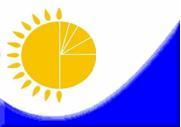 Мемлекеттік статистика органдары құпиялылығына кепілдік береді

Конфиденциальность гарантируется органами государственной статистикиМемлекеттік статистика органдары құпиялылығына кепілдік береді

Конфиденциальность гарантируется органами государственной статистикиМемлекеттік статистика органдары құпиялылығына кепілдік береді

Конфиденциальность гарантируется органами государственной статистикиМемлекеттік статистика органдары құпиялылығына кепілдік береді

Конфиденциальность гарантируется органами государственной статистикиҚазақстан Республикасы Статистика агенттігі төрағасының 2012 жылғы 10 тамыздағы № 213 бұйрығына

15-қосымша

Приложение 15 к приказу Председателя Агентства Республики Казахстан по статистике от 10 августа 2012 года № 213Жалпымемлекеттік статистикалық байқаудың статистикалық нысаны

Статистическая форма общегосударственного статистического наблюденияЖалпымемлекеттік статистикалық байқаудың статистикалық нысаны

Статистическая форма общегосударственного статистического наблюденияЖалпымемлекеттік статистикалық байқаудың статистикалық нысаны

Статистическая форма общегосударственного статистического наблюденияЖалпымемлекеттік статистикалық байқаудың статистикалық нысаны

Статистическая форма общегосударственного статистического наблюденияҚазақстан Республикасы Статистика агенттігі төрағасының 2012 жылғы 10 тамыздағы № 213 бұйрығына

15-қосымша

Приложение 15 к приказу Председателя Агентства Республики Казахстан по статистике от 10 августа 2012 года № 213Аумақтық органға тапсырылады

Представляется территориальному органу

Статистикалық нысанды www.stat.gov.kz сайтынан алуға болады

Статистическую форму можно получить на сайте www.stat.gov.kzАумақтық органға тапсырылады

Представляется территориальному органу

Статистикалық нысанды www.stat.gov.kz сайтынан алуға болады

Статистическую форму можно получить на сайте www.stat.gov.kzАумақтық органға тапсырылады

Представляется территориальному органу

Статистикалық нысанды www.stat.gov.kz сайтынан алуға болады

Статистическую форму можно получить на сайте www.stat.gov.kzАумақтық органға тапсырылады

Представляется территориальному органу

Статистикалық нысанды www.stat.gov.kz сайтынан алуға болады

Статистическую форму можно получить на сайте www.stat.gov.kzМемлекеттік статистиканың тиісті органдарына алғашқы статистикалық деректерді тапсырмау, уақтылы тапсырмау және дәйексіз деректерді беру «Әкімшілік құқық бұзушылық туралы» Қазақстан Республикасы Кодексінің 381-бабында көзделген әкімшілік құқық бұзушылық болып табылады.

Непредставление, несвоевременное представление и предоставление недостоверных первичных статистических данных в соответствующие органы государственной статистики является административным правонарушением, предусмотренным статьей 381 Кодекса Республики Казахстан «Об административных правонарушениях».Мемлекеттік статистиканың тиісті органдарына алғашқы статистикалық деректерді тапсырмау, уақтылы тапсырмау және дәйексіз деректерді беру «Әкімшілік құқық бұзушылық туралы» Қазақстан Республикасы Кодексінің 381-бабында көзделген әкімшілік құқық бұзушылық болып табылады.

Непредставление, несвоевременное представление и предоставление недостоверных первичных статистических данных в соответствующие органы государственной статистики является административным правонарушением, предусмотренным статьей 381 Кодекса Республики Казахстан «Об административных правонарушениях».Мемлекеттік статистиканың тиісті органдарына алғашқы статистикалық деректерді тапсырмау, уақтылы тапсырмау және дәйексіз деректерді беру «Әкімшілік құқық бұзушылық туралы» Қазақстан Республикасы Кодексінің 381-бабында көзделген әкімшілік құқық бұзушылық болып табылады.

Непредставление, несвоевременное представление и предоставление недостоверных первичных статистических данных в соответствующие органы государственной статистики является административным правонарушением, предусмотренным статьей 381 Кодекса Республики Казахстан «Об административных правонарушениях».Мемлекеттік статистиканың тиісті органдарына алғашқы статистикалық деректерді тапсырмау, уақтылы тапсырмау және дәйексіз деректерді беру «Әкімшілік құқық бұзушылық туралы» Қазақстан Республикасы Кодексінің 381-бабында көзделген әкімшілік құқық бұзушылық болып табылады.

Непредставление, несвоевременное представление и предоставление недостоверных первичных статистических данных в соответствующие органы государственной статистики является административным правонарушением, предусмотренным статьей 381 Кодекса Республики Казахстан «Об административных правонарушениях».Мемлекеттік статистиканың тиісті органдарына алғашқы статистикалық деректерді тапсырмау, уақтылы тапсырмау және дәйексіз деректерді беру «Әкімшілік құқық бұзушылық туралы» Қазақстан Республикасы Кодексінің 381-бабында көзделген әкімшілік құқық бұзушылық болып табылады.

Непредставление, несвоевременное представление и предоставление недостоверных первичных статистических данных в соответствующие органы государственной статистики является административным правонарушением, предусмотренным статьей 381 Кодекса Республики Казахстан «Об административных правонарушениях».Мемлекеттік статистиканың тиісті органдарына алғашқы статистикалық деректерді тапсырмау, уақтылы тапсырмау және дәйексіз деректерді беру «Әкімшілік құқық бұзушылық туралы» Қазақстан Республикасы Кодексінің 381-бабында көзделген әкімшілік құқық бұзушылық болып табылады.

Непредставление, несвоевременное представление и предоставление недостоверных первичных статистических данных в соответствующие органы государственной статистики является административным правонарушением, предусмотренным статьей 381 Кодекса Республики Казахстан «Об административных правонарушениях».Статистикалық нысан коды 1522102

Код статистической формы 1522102

ТКК - 001

КТУ-001Статистикалық нысан коды 1522102

Код статистической формы 1522102

ТКК - 001

КТУ-001Туристік ұйымдардың шаруашылық қызметінің даму үрдісін зерттеу сауалнамасы

Анкета исследования тенденции развития

хозяйственной деятельности туристских организаций
Тоқсандық

КвартальнаяТоқсандық

Квартальнаятоқсан

кварталжыл

годЭкономикалық қызмет түрлерінің жалпы жіктеуішінің 79.11-79.12 – кодтарына сәйкес негізгі қызмет түрі бар заңды тұлғалар және (немесе) олардың құрылымдық бөлімшелері ұсынады.

Представляют юридические лица и (или) их структурные подразделения с основным видом деятельности согласно кодам Общего классификатора видов экономической деятельности – 79.11-79.12.Экономикалық қызмет түрлерінің жалпы жіктеуішінің 79.11-79.12 – кодтарына сәйкес негізгі қызмет түрі бар заңды тұлғалар және (немесе) олардың құрылымдық бөлімшелері ұсынады.

Представляют юридические лица и (или) их структурные подразделения с основным видом деятельности согласно кодам Общего классификатора видов экономической деятельности – 79.11-79.12.Экономикалық қызмет түрлерінің жалпы жіктеуішінің 79.11-79.12 – кодтарына сәйкес негізгі қызмет түрі бар заңды тұлғалар және (немесе) олардың құрылымдық бөлімшелері ұсынады.

Представляют юридические лица и (или) их структурные подразделения с основным видом деятельности согласно кодам Общего классификатора видов экономической деятельности – 79.11-79.12.Экономикалық қызмет түрлерінің жалпы жіктеуішінің 79.11-79.12 – кодтарына сәйкес негізгі қызмет түрі бар заңды тұлғалар және (немесе) олардың құрылымдық бөлімшелері ұсынады.

Представляют юридические лица и (или) их структурные подразделения с основным видом деятельности согласно кодам Общего классификатора видов экономической деятельности – 79.11-79.12.Экономикалық қызмет түрлерінің жалпы жіктеуішінің 79.11-79.12 – кодтарына сәйкес негізгі қызмет түрі бар заңды тұлғалар және (немесе) олардың құрылымдық бөлімшелері ұсынады.

Представляют юридические лица и (или) их структурные подразделения с основным видом деятельности согласно кодам Общего классификатора видов экономической деятельности – 79.11-79.12.Экономикалық қызмет түрлерінің жалпы жіктеуішінің 79.11-79.12 – кодтарына сәйкес негізгі қызмет түрі бар заңды тұлғалар және (немесе) олардың құрылымдық бөлімшелері ұсынады.

Представляют юридические лица и (или) их структурные подразделения с основным видом деятельности согласно кодам Общего классификатора видов экономической деятельности – 79.11-79.12.Тапсыру мерзімі - ағымдағы тоқсанның соңғы айының 25-ші күні.

Срок представления - 25 число последнего месяца текущего квартала.Тапсыру мерзімі - ағымдағы тоқсанның соңғы айының 25-ші күні.

Срок представления - 25 число последнего месяца текущего квартала.Тапсыру мерзімі - ағымдағы тоқсанның соңғы айының 25-ші күні.

Срок представления - 25 число последнего месяца текущего квартала.Тапсыру мерзімі - ағымдағы тоқсанның соңғы айының 25-ші күні.

Срок представления - 25 число последнего месяца текущего квартала.Тапсыру мерзімі - ағымдағы тоқсанның соңғы айының 25-ші күні.

Срок представления - 25 число последнего месяца текущего квартала.Тапсыру мерзімі - ағымдағы тоқсанның соңғы айының 25-ші күні.

Срок представления - 25 число последнего месяца текущего квартала.БСН коды

код БИНӨткен тоқсанмен салыстыру бойынша ағымдағы тоқсанда

В текущем квартале по сравнению с предыдущимӨткен тоқсанмен салыстыру бойынша ағымдағы тоқсанда

В текущем квартале по сравнению с предыдущимӨткен тоқсанмен салыстыру бойынша ағымдағы тоқсанда

В текущем квартале по сравнению с предыдущимАғымдағы тоқсанмен салыстыру бойынша алдағы тоқсанда

В следующем квартале по сравнению с текущимАғымдағы тоқсанмен салыстыру бойынша алдағы тоқсанда

В следующем квартале по сравнению с текущимАғымдағы тоқсанмен салыстыру бойынша алдағы тоқсанда

В следующем квартале по сравнению с текущимөсуі

увеличениеөзгеріссіз

без измененийкемуі

уменьшениеөсуі

увеличениеөзгеріссіз

без измененийкемуі

уменьшение1. Көрсетілген қызметтер көлемі

Объем оказанных услуг1. Көрсетілген қызметтер көлемі

Объем оказанных услуг2. Жолдамалардың құны

Стоимость путевок2. Жолдамалардың құны

Стоимость путевок3. Ұйымдағы жұмыс істейтіндер саны

Численность занятых в организации3. Ұйымдағы жұмыс істейтіндер саны

Численность занятых в организации4. Ұйым қызметтеріне сұраныс

Спрос на услуги организации4. Ұйым қызметтеріне сұраныс

Спрос на услуги организации5. Көрсетілетін қызметтер тізімі

Перечень предоставляемых услуг5. Көрсетілетін қызметтер тізімі

Перечень предоставляемых услуг6. Туристер саны

Количество туристов1) кіретін туризм

въездной туризм

1.1. ТМД1 мемлекеттерінен

из стран СНГ6. Туристер саны

Количество туристов1.2. әлемнің басқа мемлекеттерінен

из других стран мира6. Туристер саны

Количество туристов2) шығатын туризм

выездной туризм

2.1.ТМД мемлекеттеріне

в страны СНГ6. Туристер саны

Количество туристов2.2. әлемнің басқа мемлекеттеріне

в другие страны мира6. Туристер саны

Количество туристов3) ішкі туризм

внутренний туризм7. Таза пайда

Чистая прибыль7. Таза пайда

Чистая прибыль1. Шектеу қою жоқ

Ограничений нет6. Визаны рәсімдеу кезіндегі жоғары баждар

Высокие пошлины при оформлении виз2. Меншікті қаржы ресурстарының жетіспеушілігі

Недостаточность собственных финансовых ресурсов7. Ішкі нарықтағы бәсекенің жоғарылауы

Возросшая конкуренция на внутреннем рынке3. Басқа туристік ұйымдармен есептесудің уақтылы жүргізілмеуі

Несвоевременность расчетов с другими туристскими организациями8. Сатып алушы сұранысының төмендеуі

Снижение покупательского спроса4. Арнайы орналастыру орындарының жеткіліксіздігі (санаторийлер, емдеуі бар медреселер, санаторийлер-профилакториялар, үйлер мен демалу базалары)

Недостаток специализированных средств размещения (санатории, пансионаты с лечением, санатории-профилактории, дома и базы отдыха)9. Басқалар

Другие5. Салық және құқықтық саяcаттың тұрақсыздығы

Нестабильность налоговой и правовой политикиТуризм түрі бойынша

По виду туризмаСебептер бойынша

По причине1. Келетін

Въезднойанағұрлым дамыған туристік инфрақұрылым

более развитой туристской инфраструктуры1) ТМД мемлекеттерінен

из стран СНГтуристерге қызмет көрсетудің жоғары сапасы

лучшего качества обслуживания туристов2) әлемнің басқа мемлекеттерінен

из других стран миражолдамалардың анағұрлым тиімді құны

более выгодной стоимости путевок2. Кететін

Выезднойарнайы орналастыру орындары түрінің көптігі

большого выбора специализированных средств размещения1) ТМД мемлекеттеріне

в страны СНГкөліктің барлық түрлеріне жолаушыларды тасымалдау бағалары мен тарифтерінің өзгеруі

изменения цен и тарифов пассажирских перевозок на все виды транспорта2) әлемнің басқа мемлекеттеріне

в другие страны мирабасқалар

другие3. Ішкі туризм

Внутренний туризмЖоғары

ВысокийОрташа

УмеренныйНашар

СлабыйЕшқандай

НикакойБағалау қиын

Трудно оценитьҚазақстандық кәсіпорындар арасында

Среди казахстанских предприятий1. Төлемге қабілетті сұраныстың қысқаруы

Сокращение платежеспособного спроса4. Қызметтер нарығына жаңа туристік ұйымдардың кіруі

Проникновение на рынки услуг новых туристских организаций2. Бәсекелес кәсіпорындардың өз қызметтерін еркін жарнамалау мүмкіндігі

Возможность предприятий-конкурентов свободно рекламировать свои услуги5. Басқалар

Другие3. Қазақстандық бәсекелестердің бағаны ұстауы

Сдерживание цен казахстанскими конкурентами1. Тұтынушылардың сұраныстарын зерттеу

Изучение запросов потребителей6. Туристік қызметтер саласын кеңейту

Расширение сферы туристских услуг2. Шығындарды азайту

Снижение издержек7. Қызметкерлердің біліктілігін арттыру

Повышение квалификации персонала3. Жарнамалық компания

Рекламная компания8. Менеджментті жақсарту

Улучшение менеджмента4. Бәсекелестерді зерттеу

Изучение конкурентов9. Қосымша қызмет түрлеріне мемлекеттік лицензия алу

Получение государственной лицензии на дополнительные виды деятельности5. Қызметтердің сапасын жоғарлату

Повышение качества услуг10. Басқалар

ДругиеЗерттеу кезінде2

На момент обследованияЗерттеу кезінде2

На момент обследованияЗерттеу кезінде2

На момент обследованияӨткен тоқсанмен салыстыру бойынша ағымдағы тоқсанда

В текущем квартале по сравнению с предыдущимӨткен тоқсанмен салыстыру бойынша ағымдағы тоқсанда

В текущем квартале по сравнению с предыдущимӨткен тоқсанмен салыстыру бойынша ағымдағы тоқсанда

В текущем квартале по сравнению с предыдущимАғымдағы тоқсанмен салыстыру бойынша алдағы тоқсанда

В следующем квартале по сравнению с текущимАғымдағы тоқсанмен салыстыру бойынша алдағы тоқсанда

В следующем квартале по сравнению с текущимАғымдағы тоқсанмен салыстыру бойынша алдағы тоқсанда

В следующем квартале по сравнению с текущимжақсы

хорошаяқанағаттанарлық

удовлетворительнаянашар

плохаяжақсару

улучшениеөзгеріссіз

без измененийнашарлау

ухудшениежақсару

улучшениеөзгеріссіз

без измененийнашарлау

ухудшение1. Жүйелі түрде

Систематически1.1 Тек қана өз күшімен

Исключительно собственными силами1. Жүйелі түрде

Систематически1.2 Көпшілігінде өз күшімен

Преимущественно собственными силами1. Жүйелі түрде

Систематически1.3 Сыртқы кеңес берушілерді қатыстыру негізінде

В основном с привлечением внешних консультантов2. Ауық-ауық

Эпизодически2.1 Тек қана өз күшімен

Исключительно собственными силами2. Ауық-ауық

Эпизодически2.2 Көпшілігінде өз күшімен

Преимущественно собственными силами2. Ауық-ауық

Эпизодически2.3 Сыртқы кеңес берушілерді тарту негізінде

В основном с привлечением внешних консультантов3. Жүргізілмейді

Не проводятся3. Жүргізілмейді

Не проводятся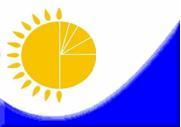 Мемлекеттік статистика органдары құпиялылығына кепілдік береді

Конфиденциальность гарантируется органами государственной статистикиМемлекеттік статистика органдары құпиялылығына кепілдік береді

Конфиденциальность гарантируется органами государственной статистикиМемлекеттік статистика органдары құпиялылығына кепілдік береді

Конфиденциальность гарантируется органами государственной статистикиМемлекеттік статистика органдары құпиялылығына кепілдік береді

Конфиденциальность гарантируется органами государственной статистикиҚазақстан Республикасы Статистика агенттігі төрағасының 2012 жылғы 10 тамыздағы № 213 бұйрығына

17-қосымша

Приложение 17 к приказу Председателя Агентства Республики Казахстан по статистике от 10 августа 2012 года № 213Жалпымемлекеттік статистикалық байқаудың статистикалық нысаны

Статистическая форма общегосударственного статистического наблюденияЖалпымемлекеттік статистикалық байқаудың статистикалық нысаны

Статистическая форма общегосударственного статистического наблюденияЖалпымемлекеттік статистикалық байқаудың статистикалық нысаны

Статистическая форма общегосударственного статистического наблюденияЖалпымемлекеттік статистикалық байқаудың статистикалық нысаны

Статистическая форма общегосударственного статистического наблюденияҚазақстан Республикасы Статистика агенттігі төрағасының 2012 жылғы 10 тамыздағы № 213 бұйрығына

17-қосымша

Приложение 17 к приказу Председателя Агентства Республики Казахстан по статистике от 10 августа 2012 года № 213Аумақтық органға тапсырылады

Представляется территориальному органу

Статистикалық нысанды www.stat.gov.kz сайтынан алуға болады

Статистическую форму можно получить на сайте www.stat.gov.kzАумақтық органға тапсырылады

Представляется территориальному органу

Статистикалық нысанды www.stat.gov.kz сайтынан алуға болады

Статистическую форму можно получить на сайте www.stat.gov.kzАумақтық органға тапсырылады

Представляется территориальному органу

Статистикалық нысанды www.stat.gov.kz сайтынан алуға болады

Статистическую форму можно получить на сайте www.stat.gov.kzАумақтық органға тапсырылады

Представляется территориальному органу

Статистикалық нысанды www.stat.gov.kz сайтынан алуға болады

Статистическую форму можно получить на сайте www.stat.gov.kzМемлекеттік статистиканың тиісті органдарына алғашқы статистикалық деректерді тапсырмау, уақтылы тапсырмау және дәйексіз деректерді беру «Әкімшілік құқық бұзушылық туралы» Қазақстан Республикасы Кодексінің 381-бабында көзделген әкімшілік құқық бұзушылық болып табылады.

Непредставление, несвоевременное представление и предоставление недостоверных первичных статистических данных в соответствующие органы государственной статистики является административным правонарушением, предусмотренным статьей 381 Кодекса Республики Казахстан «Об административных правонарушениях».Мемлекеттік статистиканың тиісті органдарына алғашқы статистикалық деректерді тапсырмау, уақтылы тапсырмау және дәйексіз деректерді беру «Әкімшілік құқық бұзушылық туралы» Қазақстан Республикасы Кодексінің 381-бабында көзделген әкімшілік құқық бұзушылық болып табылады.

Непредставление, несвоевременное представление и предоставление недостоверных первичных статистических данных в соответствующие органы государственной статистики является административным правонарушением, предусмотренным статьей 381 Кодекса Республики Казахстан «Об административных правонарушениях».Мемлекеттік статистиканың тиісті органдарына алғашқы статистикалық деректерді тапсырмау, уақтылы тапсырмау және дәйексіз деректерді беру «Әкімшілік құқық бұзушылық туралы» Қазақстан Республикасы Кодексінің 381-бабында көзделген әкімшілік құқық бұзушылық болып табылады.

Непредставление, несвоевременное представление и предоставление недостоверных первичных статистических данных в соответствующие органы государственной статистики является административным правонарушением, предусмотренным статьей 381 Кодекса Республики Казахстан «Об административных правонарушениях».Мемлекеттік статистиканың тиісті органдарына алғашқы статистикалық деректерді тапсырмау, уақтылы тапсырмау және дәйексіз деректерді беру «Әкімшілік құқық бұзушылық туралы» Қазақстан Республикасы Кодексінің 381-бабында көзделген әкімшілік құқық бұзушылық болып табылады.

Непредставление, несвоевременное представление и предоставление недостоверных первичных статистических данных в соответствующие органы государственной статистики является административным правонарушением, предусмотренным статьей 381 Кодекса Республики Казахстан «Об административных правонарушениях».Мемлекеттік статистиканың тиісті органдарына алғашқы статистикалық деректерді тапсырмау, уақтылы тапсырмау және дәйексіз деректерді беру «Әкімшілік құқық бұзушылық туралы» Қазақстан Республикасы Кодексінің 381-бабында көзделген әкімшілік құқық бұзушылық болып табылады.

Непредставление, несвоевременное представление и предоставление недостоверных первичных статистических данных в соответствующие органы государственной статистики является административным правонарушением, предусмотренным статьей 381 Кодекса Республики Казахстан «Об административных правонарушениях».Мемлекеттік статистиканың тиісті органдарына алғашқы статистикалық деректерді тапсырмау, уақтылы тапсырмау және дәйексіз деректерді беру «Әкімшілік құқық бұзушылық туралы» Қазақстан Республикасы Кодексінің 381-бабында көзделген әкімшілік құқық бұзушылық болып табылады.

Непредставление, несвоевременное представление и предоставление недостоверных первичных статистических данных в соответствующие органы государственной статистики является административным правонарушением, предусмотренным статьей 381 Кодекса Республики Казахстан «Об административных правонарушениях».Статистикалық нысан коды 1532102

Код статистической формы 1532102

ККК-1

КТР-1Статистикалық нысан коды 1532102

Код статистической формы 1532102

ККК-1

КТР-1Көлік кәсіпорындарының шаруашылық қызметінің даму үрдісін зерттеу сауалнамасы

Анкета исследования тенденции развития хозяйственной деятельности предприятий транспорта
Тоқсандық

КвартальнаяТоқсандық

Квартальнаятоқсан

кварталжыл

годЭкономикалық қызмет түрлерінің жалпы жіктеуішінің 49 - 51 – кодтарына сәйкес негізгі қызмет түрі бар заңды тұлғалар және (немесе) олардың құрылымдық бөлімшелері ұсынады.

Представляют юридические лица и (или) их структурные подразделения с основным видом деятельности согласно кодам Общего классификатора видов экономической деятельности – 49 - 51Экономикалық қызмет түрлерінің жалпы жіктеуішінің 49 - 51 – кодтарына сәйкес негізгі қызмет түрі бар заңды тұлғалар және (немесе) олардың құрылымдық бөлімшелері ұсынады.

Представляют юридические лица и (или) их структурные подразделения с основным видом деятельности согласно кодам Общего классификатора видов экономической деятельности – 49 - 51Экономикалық қызмет түрлерінің жалпы жіктеуішінің 49 - 51 – кодтарына сәйкес негізгі қызмет түрі бар заңды тұлғалар және (немесе) олардың құрылымдық бөлімшелері ұсынады.

Представляют юридические лица и (или) их структурные подразделения с основным видом деятельности согласно кодам Общего классификатора видов экономической деятельности – 49 - 51Экономикалық қызмет түрлерінің жалпы жіктеуішінің 49 - 51 – кодтарына сәйкес негізгі қызмет түрі бар заңды тұлғалар және (немесе) олардың құрылымдық бөлімшелері ұсынады.

Представляют юридические лица и (или) их структурные подразделения с основным видом деятельности согласно кодам Общего классификатора видов экономической деятельности – 49 - 51Экономикалық қызмет түрлерінің жалпы жіктеуішінің 49 - 51 – кодтарына сәйкес негізгі қызмет түрі бар заңды тұлғалар және (немесе) олардың құрылымдық бөлімшелері ұсынады.

Представляют юридические лица и (или) их структурные подразделения с основным видом деятельности согласно кодам Общего классификатора видов экономической деятельности – 49 - 51Экономикалық қызмет түрлерінің жалпы жіктеуішінің 49 - 51 – кодтарына сәйкес негізгі қызмет түрі бар заңды тұлғалар және (немесе) олардың құрылымдық бөлімшелері ұсынады.

Представляют юридические лица и (или) их структурные подразделения с основным видом деятельности согласно кодам Общего классификатора видов экономической деятельности – 49 - 51Тапсыру мерзімі - ағымдағы тоқсанның соңғы айының 25-ші күні.

Срок представления - 25 число последнего месяца текущего квартала.Тапсыру мерзімі - ағымдағы тоқсанның соңғы айының 25-ші күні.

Срок представления - 25 число последнего месяца текущего квартала.Тапсыру мерзімі - ағымдағы тоқсанның соңғы айының 25-ші күні.

Срок представления - 25 число последнего месяца текущего квартала.Тапсыру мерзімі - ағымдағы тоқсанның соңғы айының 25-ші күні.

Срок представления - 25 число последнего месяца текущего квартала.Тапсыру мерзімі - ағымдағы тоқсанның соңғы айының 25-ші күні.

Срок представления - 25 число последнего месяца текущего квартала.Тапсыру мерзімі - ағымдағы тоқсанның соңғы айының 25-ші күні.

Срок представления - 25 число последнего месяца текущего квартала.БСН коды

код БИНӨткен тоқсанмен салыстыру бойынша ағымдағы тоқсанда

В текущем квартале по сравнению с предыдущимӨткен тоқсанмен салыстыру бойынша ағымдағы тоқсанда

В текущем квартале по сравнению с предыдущимӨткен тоқсанмен салыстыру бойынша ағымдағы тоқсанда

В текущем квартале по сравнению с предыдущимАғымдағы тоқсанмен салыстыру бойынша алдағы тоқсанда

В следующем квартале по сравнению с текущимАғымдағы тоқсанмен салыстыру бойынша алдағы тоқсанда

В следующем квартале по сравнению с текущимАғымдағы тоқсанмен салыстыру бойынша алдағы тоқсанда

В следующем квартале по сравнению с текущимөсуі

увеличениеөзгеріссіз

без измененийкемуі

уменьшениеөсуі

увеличениеөзгеріссіз

без измененийкемуі

уменьшение1. Кәсіпорындағы жұмыс істейтіндер саны

Численность занятых на предприятии1. Кәсіпорындағы жұмыс істейтіндер саны

Численность занятых на предприятии1. Кәсіпорындағы жұмыс істейтіндер саны

Численность занятых на предприятии2. Барлық бағыт түрлері бойынша жүк тасымалдау көлемі1

Объем перевозок грузов по всем видам сообщений2. Барлық бағыт түрлері бойынша жүк тасымалдау көлемі1

Объем перевозок грузов по всем видам сообщений2. Барлық бағыт түрлері бойынша жүк тасымалдау көлемі1

Объем перевозок грузов по всем видам сообщений3. Барлық бағыт түрлері бойынша жолаушы тасымалдау көлемі

Объем перевозок пассажиров по всем видам сообщений3. Барлық бағыт түрлері бойынша жолаушы тасымалдау көлемі

Объем перевозок пассажиров по всем видам сообщений3. Барлық бағыт түрлері бойынша жолаушы тасымалдау көлемі

Объем перевозок пассажиров по всем видам сообщений4. Жүк айналымы көлемі

Объем грузооборота4. Жүк айналымы көлемі

Объем грузооборота4. Жүк айналымы көлемі

Объем грузооборота5. Жолаушы айналымы көлемі

Объем пассажирооборота5. Жолаушы айналымы көлемі

Объем пассажирооборота5. Жолаушы айналымы көлемі

Объем пассажирооборота6. Қаржы ресурстарымен қамтамасыз етілуі

Обеспеченность финансовыми реурсами1) меншікті

собственными1) меншікті

собственными6. Қаржы ресурстарымен қамтамасыз етілуі

Обеспеченность финансовыми реурсами2) кредиттер және қарыздар

кредитными и заемными2) кредиттер және қарыздар

кредитными и заемными7. Инвестициялар

Инвестиции1) негізгі капиталға

в основной капитал1) негізгі капиталға

в основной капитал7. Инвестициялар

Инвестициионың ішінен:

2) жабдықтарға

в том числе:

в оборудованиеоның ішінен:

2) жабдықтарға

в том числе:

в оборудование8. Кәсіпорынның өнімдеріне жалпы сұраныс

Общий спрос на продукцию предприятия8. Кәсіпорынның өнімдеріне жалпы сұраныс

Общий спрос на продукцию предприятия8. Кәсіпорынның өнімдеріне жалпы сұраныс

Общий спрос на продукцию предприятия9. Мерзімі өткен берешек

Просроченная задолженность9. Мерзімі өткен берешек

Просроченная задолженность1) дебиторлық

дебиторская9. Мерзімі өткен берешек

Просроченная задолженность9. Мерзімі өткен берешек

Просроченная задолженность2) міндеттемелер бойынша

по обязательствам10. Қызметкерлердiң еңбекақысы бойынша қарызы

Задолженность по оплате труда работников10. Қызметкерлердiң еңбекақысы бойынша қарызы

Задолженность по оплате труда работников10. Қызметкерлердiң еңбекақысы бойынша қарызы

Задолженность по оплате труда работников11. Таза пайда

Чистая прибыль11. Таза пайда

Чистая прибыль11. Таза пайда

Чистая прибыльЖоғарылауы, қарқынмен:

Повышение, темпами:Жоғарылауы, қарқынмен:

Повышение, темпами:Жоғарылауы, қарқынмен:

Повышение, темпами:Өзгеріссіз

Без измененийТөмендеуі

Снижениебұрыңғы

прежнимиүлкен

большимиаз

меньшимиӨзгеріссіз

Без измененийТөмендеуі

СнижениеЖүк тасымалдауларға

На перевозки грузовөткен тоқсанмен салыстыру бойынша ағымдағы тоқсанда

в текущем квартале

по сравнению с предыдущимЖүк тасымалдауларға

На перевозки грузовағымдағы тоқсанмен салыстыру бойынша алдағы тоқсанда

в следующем квартале

по сравнению с текущимЖолаушы тасымалдауларға

На перевозки пассажировөткен тоқсанмен салыстыру бойынша ағымдағы тоқсанда

в текущем квартале по сравнению с предыдущимЖолаушы тасымалдауларға

На перевозки пассажировағымдағы тоқсанмен салыстыру бойынша алдағы тоқсанда

в следующем квартале по сравнению с текущимАса жеткілікті

Более чем достаточноЖеткілікті

ДостаточноЖеткіліксіз

НедостаточноКөліктік құралдар

Транспортные средстваКөмекші құрал-жабдықтар

Вспомогательное оборудованиеЖанар-жағар материалдары

Горюче-смазочные материалы1. Шектеу жоқ

Ограничений нет1. Шектеу жоқ

Ограничений нет6. Көлік құралдарының жетіспеушілігі

Недостаток транспортных средств6. Көлік құралдарының жетіспеушілігі

Недостаток транспортных средств2. Нарықтық бәсеке кәсіпорындар тарапынан:

Рыночная конкуренция со стороны предприятий:1) осы көлік түрінің

данного вида транспорта7. Көмекші құралдардың, бөліктердің жетіспеушілігі

Недостаток вспомогательного оборудования, запчастей7. Көмекші құралдардың, бөліктердің жетіспеушілігі

Недостаток вспомогательного оборудования, запчастей2. Нарықтық бәсеке кәсіпорындар тарапынан:

Рыночная конкуренция со стороны предприятий:2) басқа көлік түрінің

другого вида транспорта8. Ақша қаражаттарының жетіспеушілігі:

Недостаток денежных средств:1) меншікті

собственных3. Салық және құқықтық саяcаттың тұрақсыздығы

Нестабильность налоговой и правовой политики3. Салық және құқықтық саяcаттың тұрақсыздығы

Нестабильность налоговой и правовой политики8. Ақша қаражаттарының жетіспеушілігі:

Недостаток денежных средств:2) кредиттер және қарыздар

кредитных и заемных4. Тапсырыс берушілердің төлем қабілетсіздігі

Неплатежеспособность заказчиков4. Тапсырыс берушілердің төлем қабілетсіздігі

Неплатежеспособность заказчиков9. Білікті жұмысшылардың жетіспеушілігі

Недостаток квалифицированных работников9. Білікті жұмысшылардың жетіспеушілігі

Недостаток квалифицированных работников5. Материалдық-техникалық базаның тозуы

Изношенность материально-технической базы5. Материалдық-техникалық базаның тозуы

Изношенность материально-технической базы10. Басқалар

Другие10. Басқалар

Другие1. Шектеу жоқ

Ограничений нет1. Шектеу жоқ

Ограничений нет5. Жалпы экономикалық және саяси тұрақсыздық

Общая экономическая и политическая нестабильность2. Қаржыландыру көздерінің жетіспеушілігі:

Недостаток источников финансиро-вания:1) пайда мен меншік қаражаттарының жеткіліксіздігі

недостаток прибыли и собственных средств6. Инвестициялық жобаны іске асыру мерзімінің ұзақтығы

Длительные сроки осуществления инвестиционного проекта2. Қаржыландыру көздерінің жетіспеушілігі:

Недостаток источников финансиро-вания:2) кредит алудағы қиындықтар

трудности в получении кредита7. Инвестициялық жоба құнының жоғарлығы

Высокая стоимость инвестиционного проекта3. Мемлекеттік инвестициялардың шектелуі

Ограниченность государственных инвестиций3. Мемлекеттік инвестициялардың шектелуі

Ограниченность государственных инвестиций8. Басқалар

Другие4. Коммерциялық несиенің жоғары пайызы

Высокий процент коммерческого кредита4. Коммерциялық несиенің жоғары пайызы

Высокий процент коммерческого кредитаӨзгеріс жоқ

Нет явленияТізімдік санынан пайызбен

В % от списочной численностиТізімдік санынан пайызбен

В % от списочной численностиТізімдік санынан пайызбен

В % от списочной численностиТізімдік санынан пайызбен

В % от списочной численностиӨзгеріс жоқ

Нет явления5%-дан көп емес

не более 5%6-10%

6-10%11-30%

11-30%30%-дан жоғары

свыше 30%Жоғары

ВысокийОрташа

УмеренныйНашар

СлабыйЕшқандай

НикакойБағалау қиын

Трудно оценить1. Көліктің осы түрі бойынша кәсіпорындар тарапынан

Со стороны предприятий данного вида транспорта2. Көліктің басқа түрі бойынша кәсіпорындар тарапынан

Со стороны предприятий других видов транспорта1. Ішкі төлемге қабілетті сұраныстың қысқаруы

Сокращение внутреннего платежеспособного спроса4. Бәсекелестікті қорғау агенттігінің және Қазақстан Республикасы Үкіметінің қызметі

Деятельность Агентства по защите конкуренции и Правительства Республики Казахстан2. Бәсекелес ұйымдардың өз қызметтерін еркін жарнамалау мүмкіндігі

Возможность предприятий-конкурентов свободно рекламировать свои услуги5. Сауда-делдалдық кәсіпорындардың қызметі

Деятельность торгово-посреднических организаций3. Өткізу нарықтарына жаңа кәсіпорындардың кіруі

Проникновение на рынки сбыта новых предприятий6. Басқалар

ДругиеЗерттеу кезінде2

На момент обследованияЗерттеу кезінде2

На момент обследованияЗерттеу кезінде2

На момент обследованияӨткен тоқсанмен салыстыру бойынша ағымдағы тоқсандаВ текущем квартале по сравнению с предыдущимӨткен тоқсанмен салыстыру бойынша ағымдағы тоқсандаВ текущем квартале по сравнению с предыдущимӨткен тоқсанмен салыстыру бойынша ағымдағы тоқсандаВ текущем квартале по сравнению с предыдущимАғымдағы тоқсанмен салыстыру бойынша алдағы тоқсандаВ следующем квартале по сравнению с текущимАғымдағы тоқсанмен салыстыру бойынша алдағы тоқсандаВ следующем квартале по сравнению с текущимАғымдағы тоқсанмен салыстыру бойынша алдағы тоқсандаВ следующем квартале по сравнению с текущимжақсы

хорошаяқанағаттанарлық

удовлетворительнаянашар

плохаяжақсару

улучшениеөзгеріссіз

без измененийнашарлау

ухудшениежақсару

улучшениеөзгеріссіз

без измененийнашарлау

ухудшениеӨткен тоқсанмен салыстыру бойынша ағымдағы тоқсанда

В текущем квартале по сравнению с предыдущимӨткен тоқсанмен салыстыру бойынша ағымдағы тоқсанда

В текущем квартале по сравнению с предыдущимӨткен тоқсанмен салыстыру бойынша ағымдағы тоқсанда

В текущем квартале по сравнению с предыдущимАғымдағы тоқсанмен салыстыру бойынша алдағы тоқсанда

В следующем квартале по сравнению с текущимАғымдағы тоқсанмен салыстыру бойынша алдағы тоқсанда

В следующем квартале по сравнению с текущимАғымдағы тоқсанмен салыстыру бойынша алдағы тоқсанда

В следующем квартале по сравнению с текущимөсуі

увеличениеөзгеріссіз

без измененийкемуі

уменьшениеөсуі

увеличениеөзгеріссіз

без измененийкемуі

уменьшение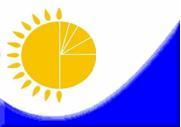 Мемлекеттік статистика органдары құпиялылығына кепілдік береді

Конфиденциальность гарантируется органами государственной статистикиМемлекеттік статистика органдары құпиялылығына кепілдік береді

Конфиденциальность гарантируется органами государственной статистикиМемлекеттік статистика органдары құпиялылығына кепілдік береді

Конфиденциальность гарантируется органами государственной статистикиМемлекеттік статистика органдары құпиялылығына кепілдік береді

Конфиденциальность гарантируется органами государственной статистикиҚазақстан Республикасы Статистика агенттігі төрағасының 2012 жылғы 10 тамыздағы № 213 бұйрығына

19-қосымша

Приложение 19 к приказу Председателя Агентства Республики Казахстан по статистике от 10 августа 2012 года № 213Жалпымемлекеттік статистикалық байқаудың статистикалық нысаны

Статистическая форма общегосударственного статистического наблюденияЖалпымемлекеттік статистикалық байқаудың статистикалық нысаны

Статистическая форма общегосударственного статистического наблюденияЖалпымемлекеттік статистикалық байқаудың статистикалық нысаны

Статистическая форма общегосударственного статистического наблюденияЖалпымемлекеттік статистикалық байқаудың статистикалық нысаны

Статистическая форма общегосударственного статистического наблюденияҚазақстан Республикасы Статистика агенттігі төрағасының 2012 жылғы 10 тамыздағы № 213 бұйрығына

19-қосымша

Приложение 19 к приказу Председателя Агентства Республики Казахстан по статистике от 10 августа 2012 года № 213Аумақтық органға тапсырылады

Представляется территориальному органу

Статистикалық нысанды www.stat.gov.kz сайтынан алуға болады

Статистическую форму можно получить на сайте www.stat.gov.kzАумақтық органға тапсырылады

Представляется территориальному органу

Статистикалық нысанды www.stat.gov.kz сайтынан алуға болады

Статистическую форму можно получить на сайте www.stat.gov.kzАумақтық органға тапсырылады

Представляется территориальному органу

Статистикалық нысанды www.stat.gov.kz сайтынан алуға болады

Статистическую форму можно получить на сайте www.stat.gov.kzАумақтық органға тапсырылады

Представляется территориальному органу

Статистикалық нысанды www.stat.gov.kz сайтынан алуға болады

Статистическую форму можно получить на сайте www.stat.gov.kzМемлекеттік статистиканың тиісті органдарына алғашқы статистикалық деректерді тапсырмау, уақтылы тапсырмау және дәйексіз деректерді беру «Әкімшілік құқық бұзушылық туралы» Қазақстан Республикасы Кодексінің 381-бабында көзделген әкімшілік құқық бұзушылық болып табылады.

Непредставление, несвоевременное представление и предоставление недостоверных первичных статистических данных в соответствующие органы государственной статистики является административным правонарушением, предусмотренным статьей 381 Кодекса Республики Казахстан «Об административных правонарушениях».Мемлекеттік статистиканың тиісті органдарына алғашқы статистикалық деректерді тапсырмау, уақтылы тапсырмау және дәйексіз деректерді беру «Әкімшілік құқық бұзушылық туралы» Қазақстан Республикасы Кодексінің 381-бабында көзделген әкімшілік құқық бұзушылық болып табылады.

Непредставление, несвоевременное представление и предоставление недостоверных первичных статистических данных в соответствующие органы государственной статистики является административным правонарушением, предусмотренным статьей 381 Кодекса Республики Казахстан «Об административных правонарушениях».Мемлекеттік статистиканың тиісті органдарына алғашқы статистикалық деректерді тапсырмау, уақтылы тапсырмау және дәйексіз деректерді беру «Әкімшілік құқық бұзушылық туралы» Қазақстан Республикасы Кодексінің 381-бабында көзделген әкімшілік құқық бұзушылық болып табылады.

Непредставление, несвоевременное представление и предоставление недостоверных первичных статистических данных в соответствующие органы государственной статистики является административным правонарушением, предусмотренным статьей 381 Кодекса Республики Казахстан «Об административных правонарушениях».Мемлекеттік статистиканың тиісті органдарына алғашқы статистикалық деректерді тапсырмау, уақтылы тапсырмау және дәйексіз деректерді беру «Әкімшілік құқық бұзушылық туралы» Қазақстан Республикасы Кодексінің 381-бабында көзделген әкімшілік құқық бұзушылық болып табылады.

Непредставление, несвоевременное представление и предоставление недостоверных первичных статистических данных в соответствующие органы государственной статистики является административным правонарушением, предусмотренным статьей 381 Кодекса Республики Казахстан «Об административных правонарушениях».Мемлекеттік статистиканың тиісті органдарына алғашқы статистикалық деректерді тапсырмау, уақтылы тапсырмау және дәйексіз деректерді беру «Әкімшілік құқық бұзушылық туралы» Қазақстан Республикасы Кодексінің 381-бабында көзделген әкімшілік құқық бұзушылық болып табылады.

Непредставление, несвоевременное представление и предоставление недостоверных первичных статистических данных в соответствующие органы государственной статистики является административным правонарушением, предусмотренным статьей 381 Кодекса Республики Казахстан «Об административных правонарушениях».Мемлекеттік статистиканың тиісті органдарына алғашқы статистикалық деректерді тапсырмау, уақтылы тапсырмау және дәйексіз деректерді беру «Әкімшілік құқық бұзушылық туралы» Қазақстан Республикасы Кодексінің 381-бабында көзделген әкімшілік құқық бұзушылық болып табылады.

Непредставление, несвоевременное представление и предоставление недостоверных первичных статистических данных в соответствующие органы государственной статистики является административным правонарушением, предусмотренным статьей 381 Кодекса Республики Казахстан «Об административных правонарушениях».Статистикалық нысан коды 1542102

Код статистической формы 1542102

СК-002

КТ-002Статистикалық нысан коды 1542102

Код статистической формы 1542102

СК-002

КТ-002Сауда кәсіпорындарының шаруашылық қызметінің даму үрдісін зерттеу сауалнамасы

Анкета исследования тенденции развития

хозяйственной деятельности торговых предприятий
Тоқсандық

КвартальнаяТоқсандық

Квартальнаятоқсан

кварталжыл

годЭкономикалық қызмет түрлерінің жалпы жіктеуішінің 45.11, 45.19, 45.3, 45.4, 46, 47.1-47.9 – кодтарына сәйкес негізгі қызмет түрі бар заңды тұлғалар және (немесе) олардың құрылымдық бөлімшелері ұсынады.

Представляют юридические лица и (или) их структурные подразделения с основным видом деятельности согласно кодам Общего классификатора видов экономической деятельности – 45.11, 45.19, 45.3, 45.4, 46, 47.1-47.9.Экономикалық қызмет түрлерінің жалпы жіктеуішінің 45.11, 45.19, 45.3, 45.4, 46, 47.1-47.9 – кодтарына сәйкес негізгі қызмет түрі бар заңды тұлғалар және (немесе) олардың құрылымдық бөлімшелері ұсынады.

Представляют юридические лица и (или) их структурные подразделения с основным видом деятельности согласно кодам Общего классификатора видов экономической деятельности – 45.11, 45.19, 45.3, 45.4, 46, 47.1-47.9.Экономикалық қызмет түрлерінің жалпы жіктеуішінің 45.11, 45.19, 45.3, 45.4, 46, 47.1-47.9 – кодтарына сәйкес негізгі қызмет түрі бар заңды тұлғалар және (немесе) олардың құрылымдық бөлімшелері ұсынады.

Представляют юридические лица и (или) их структурные подразделения с основным видом деятельности согласно кодам Общего классификатора видов экономической деятельности – 45.11, 45.19, 45.3, 45.4, 46, 47.1-47.9.Экономикалық қызмет түрлерінің жалпы жіктеуішінің 45.11, 45.19, 45.3, 45.4, 46, 47.1-47.9 – кодтарына сәйкес негізгі қызмет түрі бар заңды тұлғалар және (немесе) олардың құрылымдық бөлімшелері ұсынады.

Представляют юридические лица и (или) их структурные подразделения с основным видом деятельности согласно кодам Общего классификатора видов экономической деятельности – 45.11, 45.19, 45.3, 45.4, 46, 47.1-47.9.Экономикалық қызмет түрлерінің жалпы жіктеуішінің 45.11, 45.19, 45.3, 45.4, 46, 47.1-47.9 – кодтарына сәйкес негізгі қызмет түрі бар заңды тұлғалар және (немесе) олардың құрылымдық бөлімшелері ұсынады.

Представляют юридические лица и (или) их структурные подразделения с основным видом деятельности согласно кодам Общего классификатора видов экономической деятельности – 45.11, 45.19, 45.3, 45.4, 46, 47.1-47.9.Экономикалық қызмет түрлерінің жалпы жіктеуішінің 45.11, 45.19, 45.3, 45.4, 46, 47.1-47.9 – кодтарына сәйкес негізгі қызмет түрі бар заңды тұлғалар және (немесе) олардың құрылымдық бөлімшелері ұсынады.

Представляют юридические лица и (или) их структурные подразделения с основным видом деятельности согласно кодам Общего классификатора видов экономической деятельности – 45.11, 45.19, 45.3, 45.4, 46, 47.1-47.9.Тапсыру мерзімі - ағымдағы тоқсанның соңғы айының 30-шы күні.

Срок представления - 30 число последнего месяца текущего квартала.Тапсыру мерзімі - ағымдағы тоқсанның соңғы айының 30-шы күні.

Срок представления - 30 число последнего месяца текущего квартала.Тапсыру мерзімі - ағымдағы тоқсанның соңғы айының 30-шы күні.

Срок представления - 30 число последнего месяца текущего квартала.Тапсыру мерзімі - ағымдағы тоқсанның соңғы айының 30-шы күні.

Срок представления - 30 число последнего месяца текущего квартала.Тапсыру мерзімі - ағымдағы тоқсанның соңғы айының 30-шы күні.

Срок представления - 30 число последнего месяца текущего квартала.Тапсыру мерзімі - ағымдағы тоқсанның соңғы айының 30-шы күні.

Срок представления - 30 число последнего месяца текущего квартала.БСН коды

код БИНӨткен тоқсанмен салыстыру бойынша ағымдағы тоқсанда

В текущем квартале по сравнению с предыдущимӨткен тоқсанмен салыстыру бойынша ағымдағы тоқсанда

В текущем квартале по сравнению с предыдущимӨткен тоқсанмен салыстыру бойынша ағымдағы тоқсанда

В текущем квартале по сравнению с предыдущимАғымдағы тоқсанмен салыстыру бойынша алдағы тоқсанда

В следующем квартале по сравнению с текущимАғымдағы тоқсанмен салыстыру бойынша алдағы тоқсанда

В следующем квартале по сравнению с текущимАғымдағы тоқсанмен салыстыру бойынша алдағы тоқсанда

В следующем квартале по сравнению с текущимөсуі

увеличениеөзгеріссіз

без измененийкемуі

уменьшениеөсуі

увеличениеөзгеріссіз

без измененийкемуі

уменьшение1.1 Тауар айналымының көлемі

Объем товарооборота1.1 Тауар айналымының көлемі

Объем товарооборота1.1 Тауар айналымының көлемі

Объем товарооборота1.1 Тауар айналымының көлемі

Объем товарооборота1.2 Тауарлардың негізгі топтары бойынша орташа баға

Цены в среднем по основным группам товаров1.2 Тауарлардың негізгі топтары бойынша орташа баға

Цены в среднем по основным группам товаров1.2 Тауарлардың негізгі топтары бойынша орташа баға

Цены в среднем по основным группам товаров1.2 Тауарлардың негізгі топтары бойынша орташа баға

Цены в среднем по основным группам товаров1.3 Кәсіпорында жұмыс істейтіндер саны

Численность занятых на предприятии1.3 Кәсіпорында жұмыс істейтіндер саны

Численность занятых на предприятии1.3 Кәсіпорында жұмыс істейтіндер саны

Численность занятых на предприятии1.3 Кәсіпорында жұмыс істейтіндер саны

Численность занятых на предприятии1.4 Қаржы ресурстарымен қамтамасыз етілуі

Обеспеченность финансовыми ресурсами1.4 Қаржы ресурстарымен қамтамасыз етілуі

Обеспеченность финансовыми ресурсами1) меншікті

собственными1) меншікті

собственными1.4 Қаржы ресурстарымен қамтамасыз етілуі

Обеспеченность финансовыми ресурсами1.4 Қаржы ресурстарымен қамтамасыз етілуі

Обеспеченность финансовыми ресурсами2) кредиттер және қарыздар кредитными и заемными2) кредиттер және қарыздар кредитными и заемными1.5 Тұтынушылар сұранысы

Потребительский спрос1.5 Тұтынушылар сұранысы

Потребительский спрос1.5 Тұтынушылар сұранысы

Потребительский спрос1.5 Тұтынушылар сұранысы

Потребительский спрос1.6 Тауарлық қорлардың деңгейі

Уровень товарных запасов1.6 Тауарлық қорлардың деңгейі

Уровень товарных запасов1.6 Тауарлық қорлардың деңгейі

Уровень товарных запасов1.6 Тауарлық қорлардың деңгейі

Уровень товарных запасов1.7 Мерзімі өткен берешек

Просроченная задолженность1) дебиторлық

дебиторская1) дебиторлық

дебиторская1) дебиторлық

дебиторская1.7 Мерзімі өткен берешек

Просроченная задолженность2) міндеттемелер бойынша

по обязательствам2) міндеттемелер бойынша

по обязательствам2) міндеттемелер бойынша

по обязательствам1.8 Сауда үстеме бағасының орташа мөлшері

Средний размер торговых надценок1.8 Сауда үстеме бағасының орташа мөлшері

Средний размер торговых надценок1.8 Сауда үстеме бағасының орташа мөлшері

Средний размер торговых надценок1.8 Сауда үстеме бағасының орташа мөлшері

Средний размер торговых надценок1.9 Сауда желілері

Торговая сеть1.9 Сауда желілері

Торговая сеть1.9 Сауда желілері

Торговая сеть1) сауда нүктелері

торговые точки1.9 Сауда желілері

Торговая сеть1.9 Сауда желілері

Торговая сеть1.9 Сауда желілері

Торговая сеть2) сауда алаңы

торговая площадь1.10 Отандық және импорттық тауарлардың тауар айналымы көлеміндегі ара қатынасы

Соотношения в объеме товарооборота отечественных и импортных товаров1.10 Отандық және импорттық тауарлардың тауар айналымы көлеміндегі ара қатынасы

Соотношения в объеме товарооборота отечественных и импортных товаров1.10 Отандық және импорттық тауарлардың тауар айналымы көлеміндегі ара қатынасы

Соотношения в объеме товарооборота отечественных и импортных товаров1.10 Отандық және импорттық тауарлардың тауар айналымы көлеміндегі ара қатынасы

Соотношения в объеме товарооборота отечественных и импортных товаров1. Шектеу жоқ

Ограничений нет6. Кедендік баждары жоғары

Высокие таможенные пошлины2. Меншікті қаржы ресурстарының жетіспеушілігі

Недостаток собственных финансовых ресурсов7. Ішкі нарықтағы бәсекелестіктің жоғарылауы

Возросшая конкуренция на внутреннем рынке3. Жеткізушілермен уақтылы есептеспеу

Несвоевременность расчетов с поставщиками8. Сатып алушы сұранысының төмендеуi

Снижение покупательского спроса4. Тауарлардың сақталуын қамтамасыз ететін қоймалық үй-жайдың жетіспеушілігі

Недостаток складских помещений, обеспечи-вающих сохранность товаров9. Басқалар

Другие5. Салық және құқықтық саяcаттың тұрақсыздығы

Нестабильность налоговой и правовой поли-тикиСауда бойынша

По торговлеСауда бойынша

По торговлеСебептер бойынша

По причинеСебептер бойынша

По причине1. Импорттық тауарлармен

Импортными товарами1) сатып алудың ең тиімді жағдайы

более выгодных условий закупки1. Импорттық тауарлармен

Импортными товарами2) олардың тез айналымдылығы

быстрой их оборачиваемости1. Импорттық тауарлармен

Импортными товарами3) сақталу мерзімінің ұзақтығы

длительных сроков хранения2. Отандық тауарлармен

Отечественными товарами4) тауарлық түрінің жақсаруы

лучшего товарного вида2. Отандық тауарлармен

Отечественными товарами5) басқалар

другиеЗерттеу кезінде*

На момент обследованияЗерттеу кезінде*

На момент обследованияЗерттеу кезінде*

На момент обследованияӨткен тоқсанмен салыстыру бойынша ағымдағы тоқсанда

В текущем квартале по сравнению с предыдущимӨткен тоқсанмен салыстыру бойынша ағымдағы тоқсанда

В текущем квартале по сравнению с предыдущимӨткен тоқсанмен салыстыру бойынша ағымдағы тоқсанда

В текущем квартале по сравнению с предыдущимАғымдағы тоқсанмен салыстыру бойынша алдағы тоқсанда

В следующем квартале по сравнению с текущимАғымдағы тоқсанмен салыстыру бойынша алдағы тоқсанда

В следующем квартале по сравнению с текущимАғымдағы тоқсанмен салыстыру бойынша алдағы тоқсанда

В следующем квартале по сравнению с текущимжақсы

хорошаяқанағаттанарлық

удовлетворительнаянашар

плохаяжақсару

улучшениеөзгеріссіз

без измененийнашарлау

ухудшениежақсару

улучшениеөзгеріссіз

без измененийнашарлау

ухудшение1. Жүйелі түрде

Систематически1.1 Тек қана өз күшімен

Исключительно собственными силами1. Жүйелі түрде

Систематически1.2 Көпшілігінде өз күшімен

Преимущественно собственными силами1. Жүйелі түрде

Систематически1.3 Сыртқы кеңес берушілерді тарту негізінде

В основном с привлечением внешних консультантов2. Ауық-ауық

Эпизодически2.1 Тек қана өз күшімен

Исключительно собственными силами2. Ауық-ауық

Эпизодически2.2 Көпшілігінде өз күшімен

Преимущественно собственными силами2. Ауық-ауық

Эпизодически2.3 Сыртқы кеңес берушілерді тарту негізінде

В основном с привлечением внешних консультантов3. Жүргізілмейді

Не проводятся3. Жүргізілмейді

Не проводятся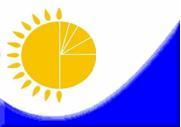 Мемлекеттік статистика органдары құпиялылығына кепілдік береді

Конфиденциальность гарантируется органами государственной статистикиМемлекеттік статистика органдары құпиялылығына кепілдік береді

Конфиденциальность гарантируется органами государственной статистикиМемлекеттік статистика органдары құпиялылығына кепілдік береді

Конфиденциальность гарантируется органами государственной статистикиМемлекеттік статистика органдары құпиялылығына кепілдік береді

Конфиденциальность гарантируется органами государственной статистикиҚазақстан Республикасы Статистика агенттігі төрағасының 2012 жылғы 10 тамыздағы № 213 бұйрығына

21-қосымша

Приложение 21 к приказу Председателя Агентства Республики Казахстан по статистике от 10 августа 2012 года № 213Жалпымемлекеттік статистикалық байқау бойынша статистикалық нысан

Статистическая форма по общегосударственному статистическому наблюдениюЖалпымемлекеттік статистикалық байқау бойынша статистикалық нысан

Статистическая форма по общегосударственному статистическому наблюдениюЖалпымемлекеттік статистикалық байқау бойынша статистикалық нысан

Статистическая форма по общегосударственному статистическому наблюдениюЖалпымемлекеттік статистикалық байқау бойынша статистикалық нысан

Статистическая форма по общегосударственному статистическому наблюдениюҚазақстан Республикасы Статистика агенттігі төрағасының 2012 жылғы 10 тамыздағы № 213 бұйрығына

21-қосымша

Приложение 21 к приказу Председателя Агентства Республики Казахстан по статистике от 10 августа 2012 года № 213Аумақтық органға тапсырылады

Представляется территориальному органу

Статистикалық нысанды www.stat.gov.kz сайтынан алуға болады

Статистическую форму можно получить на сайте www.stat.gov.kzАумақтық органға тапсырылады

Представляется территориальному органу

Статистикалық нысанды www.stat.gov.kz сайтынан алуға болады

Статистическую форму можно получить на сайте www.stat.gov.kzАумақтық органға тапсырылады

Представляется территориальному органу

Статистикалық нысанды www.stat.gov.kz сайтынан алуға болады

Статистическую форму можно получить на сайте www.stat.gov.kzАумақтық органға тапсырылады

Представляется территориальному органу

Статистикалық нысанды www.stat.gov.kz сайтынан алуға болады

Статистическую форму можно получить на сайте www.stat.gov.kzМемлекеттік статистиканың тиісті органдарына алғашқы статистикалық деректерді тапсырмау, уақтылы тапсырмау және дәйексіз деректерді беру «Әкімшілік құқық бұзушылық туралы» Қазақстан Республикасы Кодексінің 381-бабында көзделген әкімшілік құқық бұзушылық болып табылады.

Непредставление, несвоевременное представление и предоставление недостоверных первичных статистических данных в соответствующие органы государственной статистики является административным правонарушением, предусмотренным статьей 381 Кодекса Республики Казахстан «Об административных правонарушениях».Мемлекеттік статистиканың тиісті органдарына алғашқы статистикалық деректерді тапсырмау, уақтылы тапсырмау және дәйексіз деректерді беру «Әкімшілік құқық бұзушылық туралы» Қазақстан Республикасы Кодексінің 381-бабында көзделген әкімшілік құқық бұзушылық болып табылады.

Непредставление, несвоевременное представление и предоставление недостоверных первичных статистических данных в соответствующие органы государственной статистики является административным правонарушением, предусмотренным статьей 381 Кодекса Республики Казахстан «Об административных правонарушениях».Мемлекеттік статистиканың тиісті органдарына алғашқы статистикалық деректерді тапсырмау, уақтылы тапсырмау және дәйексіз деректерді беру «Әкімшілік құқық бұзушылық туралы» Қазақстан Республикасы Кодексінің 381-бабында көзделген әкімшілік құқық бұзушылық болып табылады.

Непредставление, несвоевременное представление и предоставление недостоверных первичных статистических данных в соответствующие органы государственной статистики является административным правонарушением, предусмотренным статьей 381 Кодекса Республики Казахстан «Об административных правонарушениях».Мемлекеттік статистиканың тиісті органдарына алғашқы статистикалық деректерді тапсырмау, уақтылы тапсырмау және дәйексіз деректерді беру «Әкімшілік құқық бұзушылық туралы» Қазақстан Республикасы Кодексінің 381-бабында көзделген әкімшілік құқық бұзушылық болып табылады.

Непредставление, несвоевременное представление и предоставление недостоверных первичных статистических данных в соответствующие органы государственной статистики является административным правонарушением, предусмотренным статьей 381 Кодекса Республики Казахстан «Об административных правонарушениях».Мемлекеттік статистиканың тиісті органдарына алғашқы статистикалық деректерді тапсырмау, уақтылы тапсырмау және дәйексіз деректерді беру «Әкімшілік құқық бұзушылық туралы» Қазақстан Республикасы Кодексінің 381-бабында көзделген әкімшілік құқық бұзушылық болып табылады.

Непредставление, несвоевременное представление и предоставление недостоверных первичных статистических данных в соответствующие органы государственной статистики является административным правонарушением, предусмотренным статьей 381 Кодекса Республики Казахстан «Об административных правонарушениях».Мемлекеттік статистиканың тиісті органдарына алғашқы статистикалық деректерді тапсырмау, уақтылы тапсырмау және дәйексіз деректерді беру «Әкімшілік құқық бұзушылық туралы» Қазақстан Республикасы Кодексінің 381-бабында көзделген әкімшілік құқық бұзушылық болып табылады.

Непредставление, несвоевременное представление и предоставление недостоверных первичных статистических данных в соответствующие органы государственной статистики является административным правонарушением, предусмотренным статьей 381 Кодекса Республики Казахстан «Об административных правонарушениях».Статистикалық нысан коды 1552101

Код статистической формы 1552101

СК-001

КТ-001Статистикалық нысан коды 1552101

Код статистической формы 1552101

СК-001

КТ-001Сауда кәсіпорындарының шаруашылық қызметінің даму үрдісін зерттеу сауалнамасы

Анкета исследования тенденции развития

хозяйственной деятельности торговых предприятий
Айлық

МесячнаяАйлық

Месячнаяай

месяцжыл

годЭкономикалық қызмет түрлерінің жалпы жіктеуішінің 45.11, 45.19, 45.3, 45.4, 46, 47.1-47.9 – кодтарына сәйкес негізгі қызмет түрі бар заңды тұлғалар және (немесе) олардың құрылымдық бөлімшелері ұсынады.

Представляют юридические лица и (или) их структурные подразделения с основным видом деятельности согласно кодам Общего классификатора видов экономической деятельности – 45.11, 45.19, 45.3, 45.4, 46, 47.1-47.9.Экономикалық қызмет түрлерінің жалпы жіктеуішінің 45.11, 45.19, 45.3, 45.4, 46, 47.1-47.9 – кодтарына сәйкес негізгі қызмет түрі бар заңды тұлғалар және (немесе) олардың құрылымдық бөлімшелері ұсынады.

Представляют юридические лица и (или) их структурные подразделения с основным видом деятельности согласно кодам Общего классификатора видов экономической деятельности – 45.11, 45.19, 45.3, 45.4, 46, 47.1-47.9.Экономикалық қызмет түрлерінің жалпы жіктеуішінің 45.11, 45.19, 45.3, 45.4, 46, 47.1-47.9 – кодтарына сәйкес негізгі қызмет түрі бар заңды тұлғалар және (немесе) олардың құрылымдық бөлімшелері ұсынады.

Представляют юридические лица и (или) их структурные подразделения с основным видом деятельности согласно кодам Общего классификатора видов экономической деятельности – 45.11, 45.19, 45.3, 45.4, 46, 47.1-47.9.Экономикалық қызмет түрлерінің жалпы жіктеуішінің 45.11, 45.19, 45.3, 45.4, 46, 47.1-47.9 – кодтарына сәйкес негізгі қызмет түрі бар заңды тұлғалар және (немесе) олардың құрылымдық бөлімшелері ұсынады.

Представляют юридические лица и (или) их структурные подразделения с основным видом деятельности согласно кодам Общего классификатора видов экономической деятельности – 45.11, 45.19, 45.3, 45.4, 46, 47.1-47.9.Экономикалық қызмет түрлерінің жалпы жіктеуішінің 45.11, 45.19, 45.3, 45.4, 46, 47.1-47.9 – кодтарына сәйкес негізгі қызмет түрі бар заңды тұлғалар және (немесе) олардың құрылымдық бөлімшелері ұсынады.

Представляют юридические лица и (или) их структурные подразделения с основным видом деятельности согласно кодам Общего классификатора видов экономической деятельности – 45.11, 45.19, 45.3, 45.4, 46, 47.1-47.9.Экономикалық қызмет түрлерінің жалпы жіктеуішінің 45.11, 45.19, 45.3, 45.4, 46, 47.1-47.9 – кодтарына сәйкес негізгі қызмет түрі бар заңды тұлғалар және (немесе) олардың құрылымдық бөлімшелері ұсынады.

Представляют юридические лица и (или) их структурные подразделения с основным видом деятельности согласно кодам Общего классификатора видов экономической деятельности – 45.11, 45.19, 45.3, 45.4, 46, 47.1-47.9.Тапсыру мерзімі - ағымдағы айдың 30-шы күні.

Срок представления - 30 число текущего месяца.Тапсыру мерзімі - ағымдағы айдың 30-шы күні.

Срок представления - 30 число текущего месяца.Тапсыру мерзімі - ағымдағы айдың 30-шы күні.

Срок представления - 30 число текущего месяца.Тапсыру мерзімі - ағымдағы айдың 30-шы күні.

Срок представления - 30 число текущего месяца.Тапсыру мерзімі - ағымдағы айдың 30-шы күні.

Срок представления - 30 число текущего месяца.Тапсыру мерзімі - ағымдағы айдың 30-шы күні.

Срок представления - 30 число текущего месяца.БСН коды

код БИНӨткен аймен салыстыру бойынша ағымдағы айда

В текущем месяце по сравнению с предыдущимӨткен аймен салыстыру бойынша ағымдағы айда

В текущем месяце по сравнению с предыдущимӨткен аймен салыстыру бойынша ағымдағы айда

В текущем месяце по сравнению с предыдущимТаяудағы 2-3 айда*

В ближайшие 2-3 месяцаТаяудағы 2-3 айда*

В ближайшие 2-3 месяцаТаяудағы 2-3 айда*

В ближайшие 2-3 месяцаөсуі

увеличениеөзгеріссіз

без измененийкемуі

уменьшениеөсуі

увеличениеөзгеріссіз

без измененийкемуі

уменьшение1.1 Тауар айналымының көлемі

Объем товарооборота1.1 Тауар айналымының көлемі

Объем товарооборота1.1 Тауар айналымының көлемі

Объем товарооборота1.2 Тауарлардың негізгі топтары бойынша орташа баға

Цены в среднем по основным группам товаров1.2 Тауарлардың негізгі топтары бойынша орташа баға

Цены в среднем по основным группам товаров1.2 Тауарлардың негізгі топтары бойынша орташа баға

Цены в среднем по основным группам товаров1. Қаржы ресурстарымен қамтамасыз етілуі

Обеспеченность финансовыми ресур-сами1. Қаржы ресурстарымен қамтамасыз етілуі

Обеспеченность финансовыми ресур-сами1) меншікті

собственными1. Қаржы ресурстарымен қамтамасыз етілуі

Обеспеченность финансовыми ресур-сами1. Қаржы ресурстарымен қамтамасыз етілуі

Обеспеченность финансовыми ресур-сами2) кредиттер мен қарыздар

кредитными и заемными1.4 Тауар қорларының деңгейі

Уровень товарных запасов1.4 Тауар қорларының деңгейі

Уровень товарных запасов1.4 Тауар қорларының деңгейі

Уровень товарных запасов1.5 Кәсіпорын тауарларының ассортименті

Ассортимент товаров предприятия1.5 Кәсіпорын тауарларының ассортименті

Ассортимент товаров предприятия1.5 Кәсіпорын тауарларының ассортименті

Ассортимент товаров предприятия1.6 Кәсіпорында жұмыс істейтіндер саны

Численность занятых на предприятии1.6 Кәсіпорында жұмыс істейтіндер саны

Численность занятых на предприятии1.6 Кәсіпорында жұмыс істейтіндер саны

Численность занятых на предприятии1.7 Тауар ресурстарын сатып алу

Закупка товарных ресурсов1) өнеркәсіп кәсіпорындарынан

у промышленных предприятий1) өнеркәсіп кәсіпорындарынан

у промышленных предприятий1.7 Тауар ресурстарын сатып алу

Закупка товарных ресурсов2) ауыл шаруашылығы кәсіпорындарынан

у сельскохозяйственных предприятий2) ауыл шаруашылығы кәсіпорындарынан

у сельскохозяйственных предприятий1.7 Тауар ресурстарын сатып алу

Закупка товарных ресурсов3) жеке көтерме сауда фирмаларынан

у частных оптовых фирм3) жеке көтерме сауда фирмаларынан

у частных оптовых фирм1.7 Тауар ресурстарын сатып алу

Закупка товарных ресурсов4) биржалар арқылы

через биржи4) биржалар арқылы

через биржи1.7 Тауар ресурстарын сатып алу

Закупка товарных ресурсов5) жеке адамнан

у частных лиц5) жеке адамнан

у частных лиц1.7 Тауар ресурстарын сатып алу

Закупка товарных ресурсов6) басқа сатып алулар

прочие закупки6) басқа сатып алулар

прочие закупкиӨткен аймен салыстыру бойынша ағымдағы айда

В текущем месяце по сравнению с предыдущимӨткен аймен салыстыру бойынша ағымдағы айда

В текущем месяце по сравнению с предыдущимӨткен аймен салыстыру бойынша ағымдағы айда

В текущем месяце по сравнению с предыдущимТаяудағы 2-3 айда

В ближайшие 2-3 месяцаТаяудағы 2-3 айда

В ближайшие 2-3 месяцаТаяудағы 2-3 айда

В ближайшие 2-3 месяцаөсуі

увеличениеөзгеріссіз

без измененийкемуі

уменьшениеөсуі

увеличениеөзгеріссіз

без измененийкемуі

уменьшение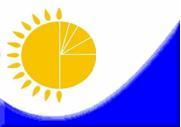 Мемлекеттік статистика органдары құпиялылығына кепілдік береді

Конфиденциальность гарантируется органами государственной статистикиМемлекеттік статистика органдары құпиялылығына кепілдік береді

Конфиденциальность гарантируется органами государственной статистикиМемлекеттік статистика органдары құпиялылығына кепілдік береді

Конфиденциальность гарантируется органами государственной статистикиМемлекеттік статистика органдары құпиялылығына кепілдік береді

Конфиденциальность гарантируется органами государственной статистикиҚазақстан Республикасы Статистика агенттігі төрағасының 2012 жылғы 10 тамыздағы № 213 бұйрығына

23-қосымша

Приложение 23 к приказу Председателя Агентства Республики Казахстан по статистике от 10 августа 2012 года № 213Жалпымемлекеттік статистикалық байқаудың статистикалық нысаны

Статистическая форма общегосударственного статистического наблюденияЖалпымемлекеттік статистикалық байқаудың статистикалық нысаны

Статистическая форма общегосударственного статистического наблюденияЖалпымемлекеттік статистикалық байқаудың статистикалық нысаны

Статистическая форма общегосударственного статистического наблюденияЖалпымемлекеттік статистикалық байқаудың статистикалық нысаны

Статистическая форма общегосударственного статистического наблюденияҚазақстан Республикасы Статистика агенттігі төрағасының 2012 жылғы 10 тамыздағы № 213 бұйрығына

23-қосымша

Приложение 23 к приказу Председателя Агентства Республики Казахстан по статистике от 10 августа 2012 года № 213Аумақтық органға тапсырылады

Представляется территориальному органу Аумақтық органға тапсырылады

Представляется территориальному органу Аумақтық органға тапсырылады

Представляется территориальному органу Аумақтық органға тапсырылады

Представляется территориальному органу Статистикалық нысанды www.stat.gov.kz сайтынан алуға болады

Статистическую форму можно получить на сайте www.stat.gov.kzСтатистикалық нысанды www.stat.gov.kz сайтынан алуға болады

Статистическую форму можно получить на сайте www.stat.gov.kzСтатистикалық нысанды www.stat.gov.kz сайтынан алуға болады

Статистическую форму можно получить на сайте www.stat.gov.kzСтатистикалық нысанды www.stat.gov.kz сайтынан алуға болады

Статистическую форму можно получить на сайте www.stat.gov.kzМемлекеттік статистиканың тиісті органдарына алғашқы статистикалық деректерді тапсырмау, уақтылы тапсырмау және дәйексіз деректерді беру «Әкімшілік құқық бұзушылық туралы» Қазақстан Республикасы Кодексінің 381-бабында көзделген әкімшілік құқық бұзушылық болып табылады.

Непредставление, несвоевременное представление и предоставление недостоверных первичных статистических данных в соответствующие органы государственной статистики является административным правонарушением, предусмотренным статьей 381 Кодекса Республики Казахстан «Об административных правонарушениях».Мемлекеттік статистиканың тиісті органдарына алғашқы статистикалық деректерді тапсырмау, уақтылы тапсырмау және дәйексіз деректерді беру «Әкімшілік құқық бұзушылық туралы» Қазақстан Республикасы Кодексінің 381-бабында көзделген әкімшілік құқық бұзушылық болып табылады.

Непредставление, несвоевременное представление и предоставление недостоверных первичных статистических данных в соответствующие органы государственной статистики является административным правонарушением, предусмотренным статьей 381 Кодекса Республики Казахстан «Об административных правонарушениях».Мемлекеттік статистиканың тиісті органдарына алғашқы статистикалық деректерді тапсырмау, уақтылы тапсырмау және дәйексіз деректерді беру «Әкімшілік құқық бұзушылық туралы» Қазақстан Республикасы Кодексінің 381-бабында көзделген әкімшілік құқық бұзушылық болып табылады.

Непредставление, несвоевременное представление и предоставление недостоверных первичных статистических данных в соответствующие органы государственной статистики является административным правонарушением, предусмотренным статьей 381 Кодекса Республики Казахстан «Об административных правонарушениях».Мемлекеттік статистиканың тиісті органдарына алғашқы статистикалық деректерді тапсырмау, уақтылы тапсырмау және дәйексіз деректерді беру «Әкімшілік құқық бұзушылық туралы» Қазақстан Республикасы Кодексінің 381-бабында көзделген әкімшілік құқық бұзушылық болып табылады.

Непредставление, несвоевременное представление и предоставление недостоверных первичных статистических данных в соответствующие органы государственной статистики является административным правонарушением, предусмотренным статьей 381 Кодекса Республики Казахстан «Об административных правонарушениях».Мемлекеттік статистиканың тиісті органдарына алғашқы статистикалық деректерді тапсырмау, уақтылы тапсырмау және дәйексіз деректерді беру «Әкімшілік құқық бұзушылық туралы» Қазақстан Республикасы Кодексінің 381-бабында көзделген әкімшілік құқық бұзушылық болып табылады.

Непредставление, несвоевременное представление и предоставление недостоверных первичных статистических данных в соответствующие органы государственной статистики является административным правонарушением, предусмотренным статьей 381 Кодекса Республики Казахстан «Об административных правонарушениях».Мемлекеттік статистиканың тиісті органдарына алғашқы статистикалық деректерді тапсырмау, уақтылы тапсырмау және дәйексіз деректерді беру «Әкімшілік құқық бұзушылық туралы» Қазақстан Республикасы Кодексінің 381-бабында көзделген әкімшілік құқық бұзушылық болып табылады.

Непредставление, несвоевременное представление и предоставление недостоверных первичных статистических данных в соответствующие органы государственной статистики является административным правонарушением, предусмотренным статьей 381 Кодекса Республики Казахстан «Об административных правонарушениях».Статистикалық нысан коды 1562116

Код статистической формы 1562116

ӨК-003

КП-003Статистикалық нысан коды 1562116

Код статистической формы 1562116

ӨК-003

КП-003Өткізу нарықтарындағы бәсеке деңгейін зерттеу сауалнамасы

Анкета исследования уровня конкуренции на рынках сбыта
Жылына екі рет

Два раза в годЖылына екі рет

Два раза в годай 

месяц жыл

годЭкономикалық қызмет түрлерінің жалпы жіктеуішінің 05-36 – кодтарына сәйкес негізгі қызмет түрі бар заңды тұлғалар және (немесе) олардың құрылымдық бөлімшелері ұсынады.

Представляют юридические лица и (или) их структурные подразделения с основным видом деятельности согласно кодам Общего классификатора видов экономической деятельности – 05-36Экономикалық қызмет түрлерінің жалпы жіктеуішінің 05-36 – кодтарына сәйкес негізгі қызмет түрі бар заңды тұлғалар және (немесе) олардың құрылымдық бөлімшелері ұсынады.

Представляют юридические лица и (или) их структурные подразделения с основным видом деятельности согласно кодам Общего классификатора видов экономической деятельности – 05-36Экономикалық қызмет түрлерінің жалпы жіктеуішінің 05-36 – кодтарына сәйкес негізгі қызмет түрі бар заңды тұлғалар және (немесе) олардың құрылымдық бөлімшелері ұсынады.

Представляют юридические лица и (или) их структурные подразделения с основным видом деятельности согласно кодам Общего классификатора видов экономической деятельности – 05-36Экономикалық қызмет түрлерінің жалпы жіктеуішінің 05-36 – кодтарына сәйкес негізгі қызмет түрі бар заңды тұлғалар және (немесе) олардың құрылымдық бөлімшелері ұсынады.

Представляют юридические лица и (или) их структурные подразделения с основным видом деятельности согласно кодам Общего классификатора видов экономической деятельности – 05-36Экономикалық қызмет түрлерінің жалпы жіктеуішінің 05-36 – кодтарына сәйкес негізгі қызмет түрі бар заңды тұлғалар және (немесе) олардың құрылымдық бөлімшелері ұсынады.

Представляют юридические лица и (или) их структурные подразделения с основным видом деятельности согласно кодам Общего классификатора видов экономической деятельности – 05-36Экономикалық қызмет түрлерінің жалпы жіктеуішінің 05-36 – кодтарына сәйкес негізгі қызмет түрі бар заңды тұлғалар және (немесе) олардың құрылымдық бөлімшелері ұсынады.

Представляют юридические лица и (или) их структурные подразделения с основным видом деятельности согласно кодам Общего классификатора видов экономической деятельности – 05-36Тапсыру мерзімі – сәуірдің 25-і, қазанның 25-і.

Срок представления - 25 апреля, 25 октября.Тапсыру мерзімі – сәуірдің 25-і, қазанның 25-і.

Срок представления - 25 апреля, 25 октября.Тапсыру мерзімі – сәуірдің 25-і, қазанның 25-і.

Срок представления - 25 апреля, 25 октября.Тапсыру мерзімі – сәуірдің 25-і, қазанның 25-і.

Срок представления - 25 апреля, 25 октября.Тапсыру мерзімі – сәуірдің 25-і, қазанның 25-і.

Срок представления - 25 апреля, 25 октября.Тапсыру мерзімі – сәуірдің 25-і, қазанның 25-і.

Срок представления - 25 апреля, 25 октября.БСН коды

код БИНЖоғары

ВысокийОрташа

УмеренныйНашар

СлабыйЕшқандай

НикакойБағалау қиын

Трудно оценить1. Қазақстандық кәсіпорындар тарапынан

Со стороны казахстанских предприятий2. Жақын шетел кәсіпорындары тарапынан

Со стороны предприятий ближнего зарубежья3. Алыс шетел кәсіпорындары тарапынан

Со стороны предприятий дальнего зарубежьяЖоғары

ВысокийОрташа

СреднийТөмен

НизкийБәсекеге қабілетсіз НеконкурентоспособнаБағалау қиын

Трудно оценить1. Қазақстаннан

Из Казахстана2. Жақын шетелден

Из ближнего зарубежья3. Алыс шетелден

Из дальнего зарубежья1. Ішкі төлемге қабілетті сұраныстың қысқаруы

Сокращение внутреннего платежеспособного спроса6. Қазақстандық бәсекелестердің бағаны ұстауы

Сдерживание цен казахстанскими конкурентами2. Импорт көлемінің өсуі

Рост объема импорта7. Сіздің өткізу нарығыңызға басқа қазақстандық өндірушілердің кіруі

Проникновение на Ваши рынки сбыта других казахстанских производителей3. Импорттық тауарлардың сапасының жақсаруы

Лучшее качество импортных товаров8. Бәсекелестікті қорғау агенттігінің және Қазақстан Республикасы Үкіметінің қызметі

Деятельность Агентства по защите конкуренции и Правительства Республики Казахстан4. Импорттық тауарлардың төмен бағалары

Низкие цены импортных товаров9. Сауда-делдалдық кәсіпорындардың қызметі

Деятельность торгово-посреднических организаций5. Бәсекелес кәсіпорындардың өз тауарларын еркін жарнамалау мүмкіндігі

Возможность предприятий-конкурентов свободно рекламировать свою продукцию1. Тұтынушылардың сұрауларын зерделеу

Изучение запросов потребителей5. Шығарылатын өнімнің сапасын арттыру

Повышение качества выпускаемой продукции2. Шығындарды азайту

Снижение издержек6. Жаңа өнімді жасау және шығару

Создание и выпуск новой продукции3. Жарнамалық компания

Рекламная компания7. Жабдықтарды жаңарту

Модернизация оборудования4. Бәсекелестерді зерделеу

Изучение конкурентов8. Жаңа жабдықтарды сатып алу

Закупка нового оборудованияӨсу тарапына

В сторону увеличенияЕшқандай

НикакойТөмендеу тарапына

В сторону уменьшенияБағалау қиын

Трудно оценить1. Сіздің өндіріс көлеміңізге

На объем Вашего выпуска2. Сіздің жіберетін бағаларыңызға

На Ваши отпускные цены3. Сіздің өніміңіздің өзіндік құнына

На себестоимость Вашей продукции1. Баға

Цена4. Жарнама

Реклама2. Ерекшелендіретін сапа (мысалы, айрықша белгілер,ерекше сипаттар)

Отличающее качество (например, что-нибудь особенное в продукте, уникальные характеристики)5. Ассортимент

Ассортимент3. Сенімді сапа

Надежное качество6. Басқа

Другие1. Қазақстаннан

Из Казахстана3. Алыс шетел елдерінен

Из стран дальнего зарубежья2. ТМД* елдерінен

Из стран СНГ1. Қазақстанда

В Казахстане3. Алыс шетел елдерінде

В странах дальнего зарубежья2. ТМД елдерінде

В странах СНГ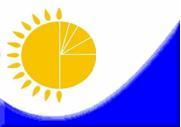 Мемлекеттік статистика органдары құпиялылығына кепілдік береді

Конфиденциальность гарантируется органами государственной статистикиМемлекеттік статистика органдары құпиялылығына кепілдік береді

Конфиденциальность гарантируется органами государственной статистикиМемлекеттік статистика органдары құпиялылығына кепілдік береді

Конфиденциальность гарантируется органами государственной статистикиМемлекеттік статистика органдары құпиялылығына кепілдік береді

Конфиденциальность гарантируется органами государственной статистикиҚазақстан Республикасы Статистика агенттігі төрағасының 2012 жылғы 10 тамыздағы № 213 бұйрығына

25-қосымша

Приложение 25 к приказу Председателя Агентства Республики Казахстан по статистике от 10 августа 2012 года № 213Жалпымемлекеттік статистикалық байқау бойынша статистикалық нысан

Статистическая форма по общегосударственному статистическому наблюдениюЖалпымемлекеттік статистикалық байқау бойынша статистикалық нысан

Статистическая форма по общегосударственному статистическому наблюдениюЖалпымемлекеттік статистикалық байқау бойынша статистикалық нысан

Статистическая форма по общегосударственному статистическому наблюдениюЖалпымемлекеттік статистикалық байқау бойынша статистикалық нысан

Статистическая форма по общегосударственному статистическому наблюдениюҚазақстан Республикасы Статистика агенттігі төрағасының 2012 жылғы 10 тамыздағы № 213 бұйрығына

25-қосымша

Приложение 25 к приказу Председателя Агентства Республики Казахстан по статистике от 10 августа 2012 года № 213Аумақтық органға тапсырылады

Представляется территориальному органу

Статистикалық нысанды www.stat.gov.kz сайтынан алуға болады

Статистическую форму можно получить на сайте www.stat.gov.kzАумақтық органға тапсырылады

Представляется территориальному органу

Статистикалық нысанды www.stat.gov.kz сайтынан алуға болады

Статистическую форму можно получить на сайте www.stat.gov.kzАумақтық органға тапсырылады

Представляется территориальному органу

Статистикалық нысанды www.stat.gov.kz сайтынан алуға болады

Статистическую форму можно получить на сайте www.stat.gov.kzАумақтық органға тапсырылады

Представляется территориальному органу

Статистикалық нысанды www.stat.gov.kz сайтынан алуға болады

Статистическую форму можно получить на сайте www.stat.gov.kzМемлекеттік статистиканың тиісті органдарына алғашқы статистикалық деректерді тапсырмау, уақтылы тапсырмау және дәйексіз деректерді беру «Әкімшілік құқық бұзушылық туралы» Қазақстан Республикасы Кодексінің 381-бабында көзделген әкімшілік құқық бұзушылық болып табылады.

Непредставление, несвоевременное представление и предоставление недостоверных первичных статистических данных в соответствующие органы государственной статистики является административным правонарушением, предусмотренным статьей 381 Кодекса Республики Казахстан «Об административных правонарушениях».Мемлекеттік статистиканың тиісті органдарына алғашқы статистикалық деректерді тапсырмау, уақтылы тапсырмау және дәйексіз деректерді беру «Әкімшілік құқық бұзушылық туралы» Қазақстан Республикасы Кодексінің 381-бабында көзделген әкімшілік құқық бұзушылық болып табылады.

Непредставление, несвоевременное представление и предоставление недостоверных первичных статистических данных в соответствующие органы государственной статистики является административным правонарушением, предусмотренным статьей 381 Кодекса Республики Казахстан «Об административных правонарушениях».Мемлекеттік статистиканың тиісті органдарына алғашқы статистикалық деректерді тапсырмау, уақтылы тапсырмау және дәйексіз деректерді беру «Әкімшілік құқық бұзушылық туралы» Қазақстан Республикасы Кодексінің 381-бабында көзделген әкімшілік құқық бұзушылық болып табылады.

Непредставление, несвоевременное представление и предоставление недостоверных первичных статистических данных в соответствующие органы государственной статистики является административным правонарушением, предусмотренным статьей 381 Кодекса Республики Казахстан «Об административных правонарушениях».Мемлекеттік статистиканың тиісті органдарына алғашқы статистикалық деректерді тапсырмау, уақтылы тапсырмау және дәйексіз деректерді беру «Әкімшілік құқық бұзушылық туралы» Қазақстан Республикасы Кодексінің 381-бабында көзделген әкімшілік құқық бұзушылық болып табылады.

Непредставление, несвоевременное представление и предоставление недостоверных первичных статистических данных в соответствующие органы государственной статистики является административным правонарушением, предусмотренным статьей 381 Кодекса Республики Казахстан «Об административных правонарушениях».Мемлекеттік статистиканың тиісті органдарына алғашқы статистикалық деректерді тапсырмау, уақтылы тапсырмау және дәйексіз деректерді беру «Әкімшілік құқық бұзушылық туралы» Қазақстан Республикасы Кодексінің 381-бабында көзделген әкімшілік құқық бұзушылық болып табылады.

Непредставление, несвоевременное представление и предоставление недостоверных первичных статистических данных в соответствующие органы государственной статистики является административным правонарушением, предусмотренным статьей 381 Кодекса Республики Казахстан «Об административных правонарушениях».Мемлекеттік статистиканың тиісті органдарына алғашқы статистикалық деректерді тапсырмау, уақтылы тапсырмау және дәйексіз деректерді беру «Әкімшілік құқық бұзушылық туралы» Қазақстан Республикасы Кодексінің 381-бабында көзделген әкімшілік құқық бұзушылық болып табылады.

Непредставление, несвоевременное представление и предоставление недостоверных первичных статистических данных в соответствующие органы государственной статистики является административным правонарушением, предусмотренным статьей 381 Кодекса Республики Казахстан «Об административных правонарушениях».Статистикалық нысан коды 1572101

Код статистической формы 1572101

ӨК-001

КП-001Статистикалық нысан коды 1572101

Код статистической формы 1572101

ӨК-001

КП-001Өнеркәсіп кәсіпорындарының шаруашылық қызметінің даму үрдісін зерттеу сауалнамасы

Анкета исследования тенденции развития

хозяйственной деятельности промышленных предприятий
Айлық

МесячнаяАйлық

Месячнаяай

месяцжыл

годЭкономикалық қызмет түрлерінің жалпы жіктеуішінің 05-36 – кодтарына сәйкес негізгі қызмет түрі бар заңды тұлғалар және (немесе) олардың құрылымдық бөлімшелері ұсынады.

Представляют юридические лица и (или) их структурные подразделения с основным видом деятельности согласно кодам Общего классификатора видов экономической деятельности – 05-36Экономикалық қызмет түрлерінің жалпы жіктеуішінің 05-36 – кодтарына сәйкес негізгі қызмет түрі бар заңды тұлғалар және (немесе) олардың құрылымдық бөлімшелері ұсынады.

Представляют юридические лица и (или) их структурные подразделения с основным видом деятельности согласно кодам Общего классификатора видов экономической деятельности – 05-36Экономикалық қызмет түрлерінің жалпы жіктеуішінің 05-36 – кодтарына сәйкес негізгі қызмет түрі бар заңды тұлғалар және (немесе) олардың құрылымдық бөлімшелері ұсынады.

Представляют юридические лица и (или) их структурные подразделения с основным видом деятельности согласно кодам Общего классификатора видов экономической деятельности – 05-36Экономикалық қызмет түрлерінің жалпы жіктеуішінің 05-36 – кодтарына сәйкес негізгі қызмет түрі бар заңды тұлғалар және (немесе) олардың құрылымдық бөлімшелері ұсынады.

Представляют юридические лица и (или) их структурные подразделения с основным видом деятельности согласно кодам Общего классификатора видов экономической деятельности – 05-36Экономикалық қызмет түрлерінің жалпы жіктеуішінің 05-36 – кодтарына сәйкес негізгі қызмет түрі бар заңды тұлғалар және (немесе) олардың құрылымдық бөлімшелері ұсынады.

Представляют юридические лица и (или) их структурные подразделения с основным видом деятельности согласно кодам Общего классификатора видов экономической деятельности – 05-36Экономикалық қызмет түрлерінің жалпы жіктеуішінің 05-36 – кодтарына сәйкес негізгі қызмет түрі бар заңды тұлғалар және (немесе) олардың құрылымдық бөлімшелері ұсынады.

Представляют юридические лица и (или) их структурные подразделения с основным видом деятельности согласно кодам Общего классификатора видов экономической деятельности – 05-36Тапсыру мерзімі - ағымдағы айдың 25-ші күні.

Срок представления-25 число текущего месяца.Тапсыру мерзімі - ағымдағы айдың 25-ші күні.

Срок представления-25 число текущего месяца.Тапсыру мерзімі - ағымдағы айдың 25-ші күні.

Срок представления-25 число текущего месяца.Тапсыру мерзімі - ағымдағы айдың 25-ші күні.

Срок представления-25 число текущего месяца.Тапсыру мерзімі - ағымдағы айдың 25-ші күні.

Срок представления-25 число текущего месяца.Тапсыру мерзімі - ағымдағы айдың 25-ші күні.

Срок представления-25 число текущего месяца.БСН коды

код БИНӨткен аймен салыстыру бойынша ағымдағы айда

В текущем месяце по сравнению с предыдущимӨткен аймен салыстыру бойынша ағымдағы айда

В текущем месяце по сравнению с предыдущимӨткен аймен салыстыру бойынша ағымдағы айда

В текущем месяце по сравнению с предыдущимТаяудағы 2-3 айда1

В ближайшие 2-3 месяцаТаяудағы 2-3 айда1

В ближайшие 2-3 месяцаТаяудағы 2-3 айда1

В ближайшие 2-3 месяцаөсуі

увеличениеөзгеріссіз

без измененийкемуі

уменьшениеөсуі

увеличениеөзгеріссіз

без измененийкемуі

уменьшение1.1 Заттай түрінде өнімнің негізгі түрлерін шығару2

Выпуск основного вида продукции в натуральном выражении1.1 Заттай түрінде өнімнің негізгі түрлерін шығару2

Выпуск основного вида продукции в натуральном выражении1.1 Заттай түрінде өнімнің негізгі түрлерін шығару2

Выпуск основного вида продукции в натуральном выражении1.2 Өткізілген өнімдердің бағасы

Цены на реализуемую продукцию1.2 Өткізілген өнімдердің бағасы

Цены на реализуемую продукцию1.2 Өткізілген өнімдердің бағасы

Цены на реализуемую продукцию1.3 Шикізат және материалдардың бағасы

Цены на сырье и материалы1.3 Шикізат және материалдардың бағасы

Цены на сырье и материалы1.3 Шикізат және материалдардың бағасы

Цены на сырье и материалы1.4 Қорлар:

Запасы:1) шикізаттар мен материалдар

сырья и материалов1) шикізаттар мен материалдар

сырья и материалов1.4 Қорлар:

Запасы:2) аяқталмаған өндіріс

незавершенного производства2) аяқталмаған өндіріс

незавершенного производства1.4 Қорлар:

Запасы:3) дайын өнімдер

готовой продукции3) дайын өнімдер

готовой продукции1.5 Кәсіпорын өнімдеріне жалпы сұраныс

Общий спрос на продукцию предприятия1.5 Кәсіпорын өнімдеріне жалпы сұраныс

Общий спрос на продукцию предприятия1.5 Кәсіпорын өнімдеріне жалпы сұраныс

Общий спрос на продукцию предприятия1.6 Қаржы ресурстарымен қамтамасыз етілуі

Обеспеченность финансовыми ресурсами1.6 Қаржы ресурстарымен қамтамасыз етілуі

Обеспеченность финансовыми ресурсами1) меншікті

собственными1.6 Қаржы ресурстарымен қамтамасыз етілуі

Обеспеченность финансовыми ресурсами1.6 Қаржы ресурстарымен қамтамасыз етілуі

Обеспеченность финансовыми ресурсами2) бюджеттік3

бюджетными1.6 Қаржы ресурстарымен қамтамасыз етілуі

Обеспеченность финансовыми ресурсами1.6 Қаржы ресурстарымен қамтамасыз етілуі

Обеспеченность финансовыми ресурсами3) кредиттер және қарыздар

кредитными и заемными1.7 Кәсіпорындағы жұмыс істейтіндер саны

Численность занятых на предприятии1.7 Кәсіпорындағы жұмыс істейтіндер саны

Численность занятых на предприятии1.7 Кәсіпорындағы жұмыс істейтіндер саны

Численность занятых на предприятииӨткен аймен салыстыру бойынша ағымдағы айда

В текущем месяце по сравнению с предыдущимӨткен аймен салыстыру бойынша ағымдағы айда

В текущем месяце по сравнению с предыдущимӨткен аймен салыстыру бойынша ағымдағы айда

В текущем месяце по сравнению с предыдущимТаяудағы 2-3 айда

В ближайшие 2-3 месяцаТаяудағы 2-3 айда

В ближайшие 2-3 месяцаТаяудағы 2-3 айда

В ближайшие 2-3 месяцаөсуі

увеличениеөзгеріссіз

без измененийкемуі

уменьшениеөсуі

увеличениеөзгеріссіз

без измененийкемуі

уменьшение